Supplementary InformationSection 1 — Clinical data collection and analysis1.1. Clinical data collection and analysisAs mentioned in the main manuscript, we only included patients within the Berlin CIS-Cohort 1, who had a diagnosis of either Clinically Isolated Syndrome (CIS) within six months from symptom onset or of Relapsing-Remitting Multiple Sclerosis (RRMS) within two years from symptom onset, according to the 2017 revisions of the McDonald criteria 2. Study data on patients with CIS/RRMS (PwMS) and their matched healthy controls (HC) were collected and managed using Research Electronic Data Capture (REDCap) tools hosted at the Charité — Universitätsmedizin Berlin, Berlin, Germany 3,4.Since the majority of clinical visits from PwMS took place before the 2017 revisions of the McDonald criteria came into effect, each case was retrospectively reviewed by a multidisciplinary team of neurologists, radiologists, and/or researchers experienced in the Neuroimmunology field to assess fulfillment of clinical and/or MRI criteria for dissemination in time (DIT) and dissemination in space (DIS). In a subset of PwMS (Table S1), the presence of oligoclonal bands (OCB) in the cerebrospinal fluid (CSF) was also taken into account for fulfillment of DIT. Antibody testing for myelin oligodendrocyte glycoprotein antibody-associated disease (MOG-AD) or neuromyelitis optica spectrum disorders (NMOSD) followed established international recommendations 5–7.To address the disease activity and progression of PwMS, we collected data on the number of relapses and time to last relapse, as well as expanded disability status scale (EDSS) 8 and Multiple Sclerosis functional composite (MSFC) 9 scores. For MSFC Z-scores, we used the data collected at the baseline visit (VIS1) in this study cohort as reference. Figure S1 depicts the distribution of symptoms per major neurological system regarding relapses recorded at VIS1 and visit 2 (VIS2) for each diagnostic evolution.Regarding MRI data collection and analysis, we used the same methodology as the one employed in a previous study 10. Spinal cord and/or optic nerve lesions were not taken into account. All MRI data were acquired using two 3 T machines (Tim Trio; Siemens, Erlangen, Germany). The scanning protocol included a 3-dimensional (3D) T1-weighted magnetization prepared rapid acquisition gradient echo (MPRAGE) sequence (repetition time [TR] = 1,900 milliseconds, echo time [TE] = 2.55 milliseconds, inversion time [TI] = 900 milliseconds) for pre-contrast and post-contrast administration and 3D T2-weighted (T2w) fluid-attenuated inversion recovery (FLAIR) sequence (TR/TE/TI = 6,000/388/2,100 milliseconds; 1 × 1 × 1 mm3 resolution).For brain lesion segmentation, pre-contrast and post-contrast MPRAGE images were co-registered to MNI-152 standard space for all patients using FLIRT from FSL with linear-rigid registration 11,12. Subsequently, FLAIR images were co-registered with pre-contrast MPRAGE images. Brain T2-hyperintense lesions were manually segmented using FLAIR to create binary masks by 2 expert raters under the supervision of a board-certified radiologist using ITK-SNAP (itksnap.org) 13,14. Lesion mask measures were corrected by thresholding each lesion to be at least 15 voxels to reduce chances of human error or non-specific white matter lesion detection. Gd+ lesions were segmented using post-contrast MPRAGEs by the same raters and ITK-SNAP.Similarly, for optical coherence tomography (OCT) data collection and analysis, we used the same methodology as the one employed in a previous study 10. All OCT images were obtained under normal room light conditions by experienced operators through spectral domain OCT and Heidelberg Eye Explorer (HeyEx) version 1.9.10.0 (Heidelberg Engineering, Heidelberg, Germany) with automatic real-time (ART) function for image averaging and an activated eye tracker. All individual scans were quality controlled according to the OSCAR-IB criteria 15,16 and reported based on the APOSTEL recommendations 17. A peripapillary circular scan within a 12° (∼3.4 mm) diameter ring (1,536 A-scans; 9 ≤ ART ≤ 99) around the optic nerve head was used to measure the peripapillary retinal nerve fiber layer (RNFL) thickness. The RNFL on ring scans was segmented with HeyEx viewing module version 6.0.14.0. Macular volume scans (25° × 30°, 61 vertical B-scans, 12 ≤ ART ≤ 18) were segmented with the SAMIRIX pipeline 18. The ganglion cell and inner plexiform layer (GCIPL) and inner nuclear layer (INL) thickness were calculated as a 6-mm diameter cylinder around the fovea 19. Segmentation errors were manually corrected if necessary. We calculated mean RNFL thickness and GCIPL volume for both eyes per clinical visit; single-eye assessments were excluded.1.2. Figures and TablesTable S1 — OCB detection in a subset of PwMSDistribution of OCB detection in the CSF collected at the first available visit for a subset of PwMS in our cohort according to diagnostic evolution, from VIS1 to VIS2. Abbreviations: CIS — Clinically Isolated Syndrome; CSF — cerebrospinal fluid; N — number; OCB — oligoclonal bands; PwMS — patient(s) with Clinically Isolated Syndrome/Relapsing-Remitting Multiple Sclerosis; RRMS — Relapsing-Remitting Multiple Sclerosis; VIS1 — visit 1; VIS2 — visit 2.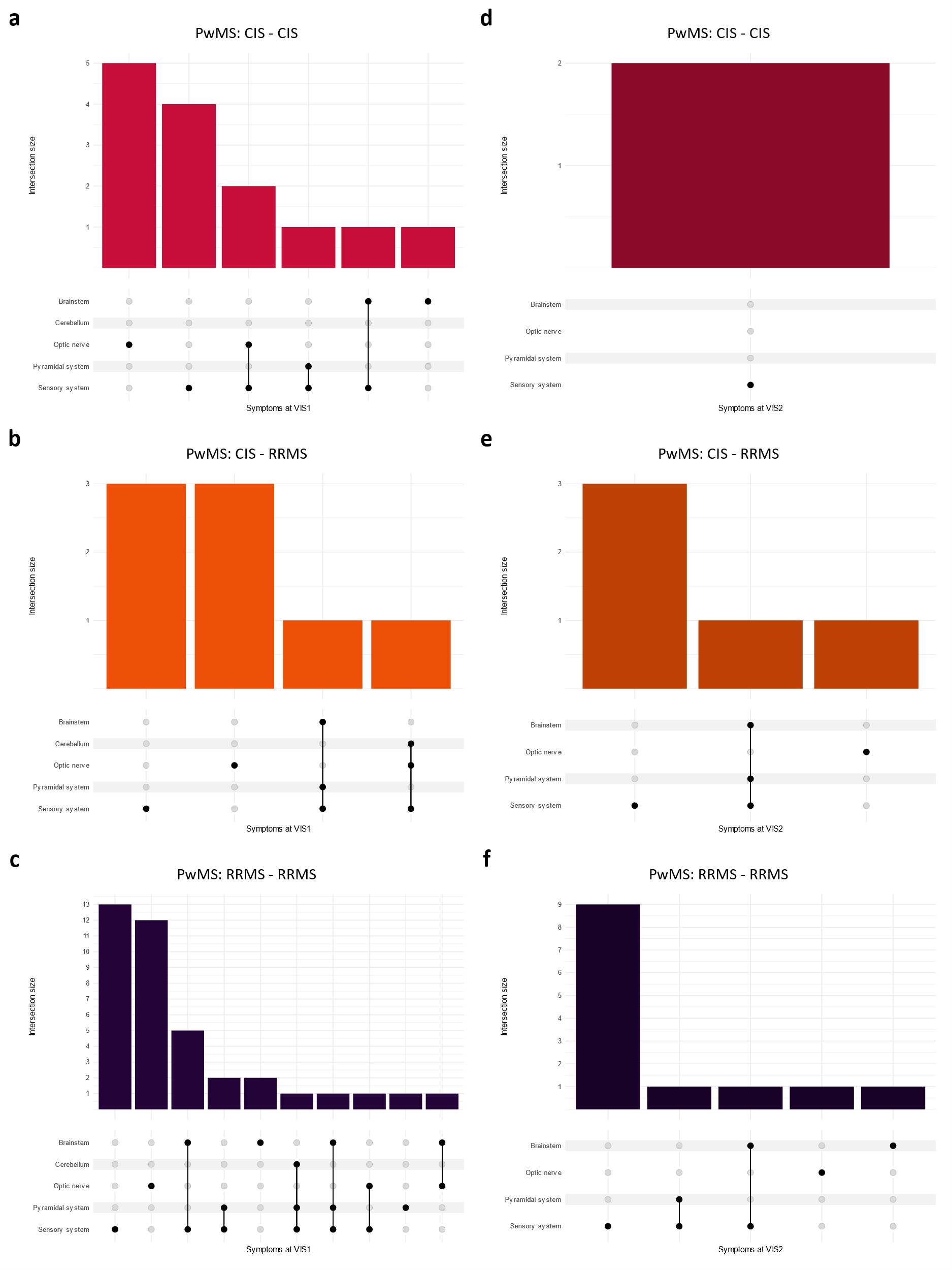 Figure S1 — Distribution of symptoms per major neurological system for relapses observed at VIS1 and VIS2, per diagnostic evolution(a–c) Symptoms recorded at VIS1; (d–f) Symptoms recorded at VIS2. Abbreviations: CIS — Clinically Isolated Syndrome; PwMS — patient(s) with Clinically Isolated Syndrome/Relapsing-Remitting Multiple Sclerosis; RRMS — Relapsing-Remitting Multiple Sclerosis; VIS1 — visit 1; VIS2 — visit 2.Section 2 — CD4+ T cell enrichment and flow cytometry analysis2.1. Overall CD4+ T cell enrichment protocolAs mentioned in the main manuscript, sample processing was performed at the same time for each triplet (PwMS at VIS1 & VIS2 and HC), to minimize differences within processing. Briefly, samples with peripheral blood mononuclear cells (PBMCs) were stored at -80° C prior to processing. They were then thawed in a pre-warmed water bath at 37° C and washed with pre-warmed (at 37° C) PBS-/- containing FBS at 2% (PBS+FBS). Following a centrifugation at 300 x g for 5 min at 4° C and supernatant removal, cells were passed through a Falcon® 70 μm cell strainer (#352350, Corning Inc., NY, USA) and counted manually with 0.4% Trypan blue (#T8154, Sigma-Aldrich®, Merck KGaA, Darmstadt, Germany), in a 1:1 ratio, with the aid of a Neubauer chamber.An aliquot was taken for flow cytometry analysis if the total number of cells was > 10.5 million cells. If feasible, a particular attempt was made to take an aliquot per subject type on each day, where the sample with the highest number of cells was selected. This aliquot would then be stored at 4° C until further processing.After cell counting and removal of an aliquot for flow cytometry analysis, samples were further centrifuged at 300 x g for 5 min at 4° C, and the supernatant was discarded. Afterwards, CD4+ T cell enrichment with the MojoSort™ Human CD4 T Cell Isolation Kit (#480010, BioLegend, San Diego, CA, USA) ensued, according to the manufacturer’s instructions. Following the magnetic enrichment, cell counting was performed once more, while samples were kept at 4° C.If the number of cells was > 2 million, particularly if an aliquot for flow cytometry analysis was taken before the magnetic enrichment, a further aliquot was taken and kept at 4° C until further processing.Subsequently, for storage, samples were centrifuged at 300 x g for 5 min at 4° C, followed by supernatant removal and the addition of freezing solution at 4° C (80% PBS+FBS, 10% FBS, 10% DMSO). Finally, samples were placed in a Nalgene® Mr. Frosty (Sigma-Aldrich®, Merck KGaA, Darmstadt, Germany) for a minimum of 4 h at -80° C until they were transported to long-term storage in an ultrafreezer, kept at the same temperature.2.2. CD4+ T cell enrichment optimizationFor CD4+ T cell enrichment, we tested two different protocols: (I) a positive selection, by first depleting monocytes with the MojoSort™ Human CD14 Selection Kit (#480025, BioLegend, San Diego, CA, USA), followed by a capture of labelled cells with the MojoSort™ Human CD4 Nanobeads (#480014, BioLegend, San Diego, CA, USA), as suggested by the manufacturer 20; and (II) a negative selection with the MojoSort™ Human CD4 T Cell Isolation Kit (#480010, BioLegend, San Diego, CA, USA).In addition to the antibodies listed in the main manuscript, we initially used:CD123-FITC (#11123942, clone 6H6, eBioscience™, Thermo Fisher Scientific, Waltham, MA, USA);Fixable Viability Dye eFluor™ 506 (#650866, eBioscience™, Thermo Fisher Scientific, Waltham, MA, USA).After comparing the two options from the same parent sample (Table S2), according to the temporary gating strategy (Figure S2), as well as considering the main contaminants in the enrichment protocols (Figure S3), the MojoSort™ Human CD4 T Cell Isolation Kit yielded more events in flow cytometry and a larger percentage of viable CD4+ T cells. Thus, we decided to: (I) use the MojoSort™ Human CD4 T Cell Isolation Kit for CD4+ T cell enrichment; and (II) eliminate CD123 from the staining protocol, as it was the least relevant contaminant.2.3. Flow cytometry optimization and protocolTo infer the exact number of cells needed for the flow cytometry analysis and the optimal strategy of how cells should be fixed (before or after surface staining), we tried eight different cell amounts in duplicate (Figure S4): (I) with staining before fixation; and (II) with staining after fixation. After analyzing the data (Table S3), according to a temporary gating strategy (Figure S5), fixing the cells prior to staining and a minimum of 300,000 cells was determined as optimal. Consequently, in order to account for cell loss in sample processing, 375,000 cells were used for flow cytometry analysis.Initially, cells were frozen prior to fixation and stored in the same freezing solution described previously. On the day of flow cytometry analysis, cells were quickly thawed and washed with PBS+FBS, as in 2.1. Overall CD4+ T cell enrichment protocol. Afterwards, fixation was performed with 2% paraformaldehyde (PFA). Samples would be then washed with PBS-/-, followed by a centrifugation at 1000 x g for 5 min at 4 C, and supernatant removal. Then, the antibody mixture was added, followed by an incubation protected from light for 30 min at 4 C. After the incubation, samples were again washed with PBS-/- and centrifuged at 1000 x g for 5 min at 4 C. The supernatant would then be removed, and cells were resuspended in PBS-/- for flow cytometry analysis.However, since cell loss was high and the number of recorded events in the flow cytometer was highly variable (Table S4), fixation was performed immediately after finishing the magnetic enrichment and kept at 4 C. The aforementioned staining protocol was then performed on the day of the flow cytometry analysis. Samples were left unanalyzed for a maximum of five days for freshly fixed samples and 11 days for previously frozen samples. Out of a total of 132 suitable aliquots analyzed through flow cytometry, only 23 samples were previously frozen (Table S4).Flow cytometry acquisition was performed until 30,000 events or 10 min had passed (whichever occurred first). Rate was kept at “low” unless < 10,500 events were acquired at 3.5 min; if so, the rate was increased to “medium”.Regarding the gating strategy (Figure S6 and Figure S7), FSC-A vs. FSC-H followed by SSC-A vs. SSC-H, were used to select single cells, followed by a gating on CD3+ cells, then CD4+ cells, and, finally, on CD19- and CD56- cells. CD14 was excluded from the gating strategy, as CD3+CD4+CD14+ cells likely represent doublets of CD4+ T cells associated with monocytes and not a distinct cell lineage 21. Also, we did not take into account cell viability in the flow cytometry analysis, since mitochondrial DNA (mtDNA) would be extracted from the samples without previous isolation of live cells and no functional assays would take place.Four different batch gating strategies with FlowJo™ v10 (BD Biosciences, Franklin Lakes, NJ, USA) were adopted: (I) cells frozen prior to fixation, processed in 2018 (Figure S6a–b); (II) cells freshly fixed, processed in 2018 (Figure S6c–d); (III) cells freshly fixed, processed in 2019, before a scheduled maintenance on the BD LSRFortessa™ X-20 Cell Analyzer on August 12, 2019, where a blue laser was substituted and the flow cell was optimized (Figure S7a–b); and (IV) cells freshly fixed, processed in 2019, after the scheduled maintenance (Figure S7c–d).Nonetheless, there were a few exceptions to samples processed in 2019, which are highlighted in Table S4, namely:On May 23, 2019, the MojoSort™ Human CD14 Selection Kit was used by mistake instead of the MojoSort™ Human CD4 T Cell Isolation Kit. Cells were kept overnight at 4° C and underwent the proper CD4+ T cell enrichment protocol the next day. Even though CD4+ T cells increased afterwards, CD4 signal was significantly reduced in these samples. Thus, these samples were excluded from the flow cytometry analysis;On July 25, 2019, one of the seven analyzed samples had an inexplicably low CD4 signal. This sample was excluded from the flow cytometry analysis;On August 23, 2019, the samples fit better with the batch gating strategy aimed at cells processed prior to the scheduled maintenance on August 12, 2019. We used the previous gating strategy and these samples were included in the flow cytometry analysis.2.4. Figures and TablesTable S2 — CD4+ T cell enrichment trial: Summary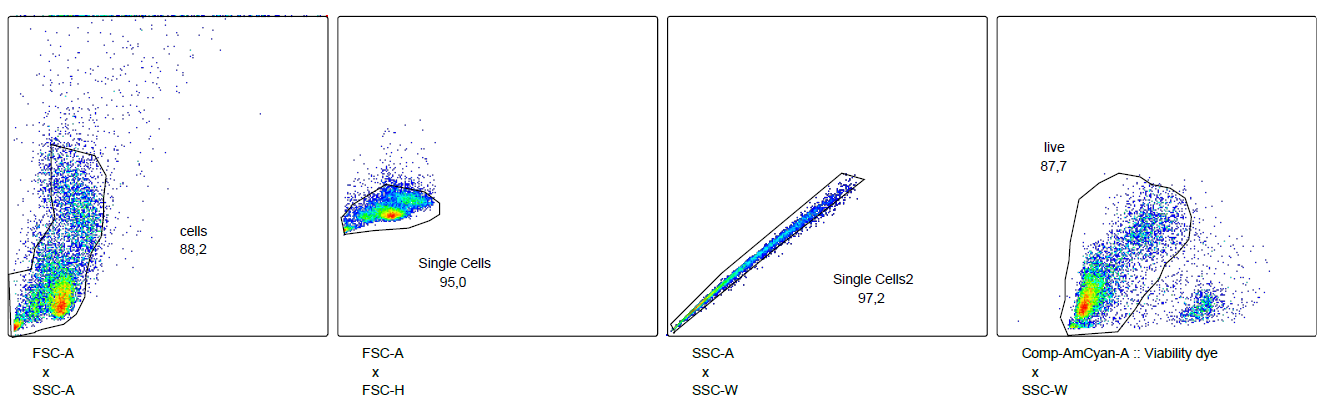 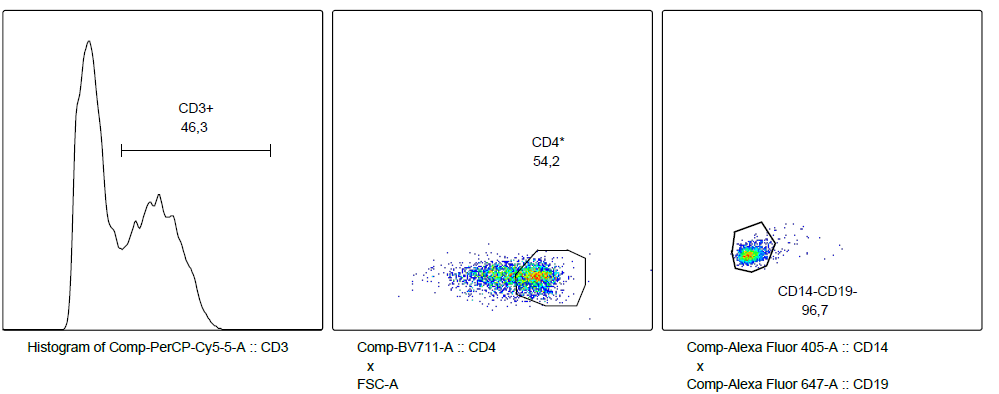 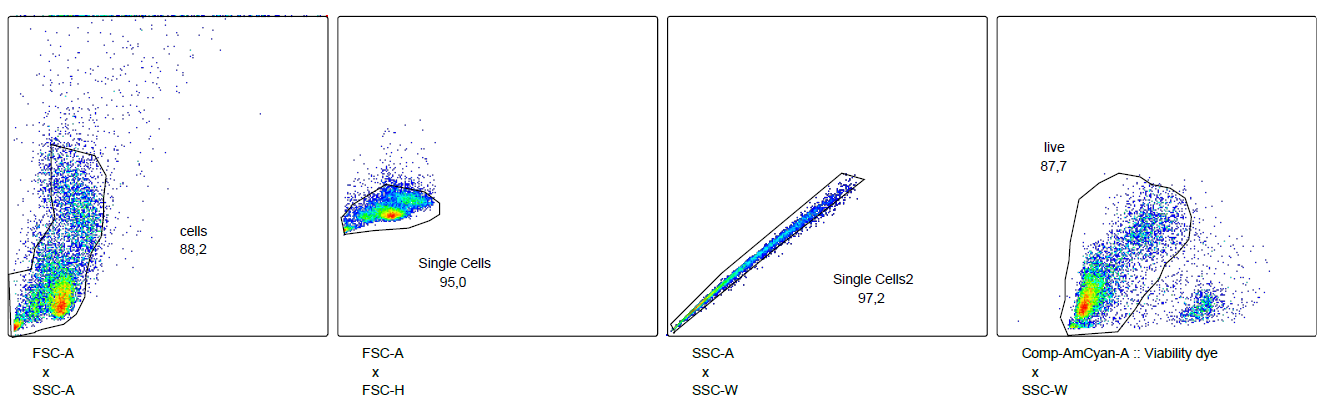 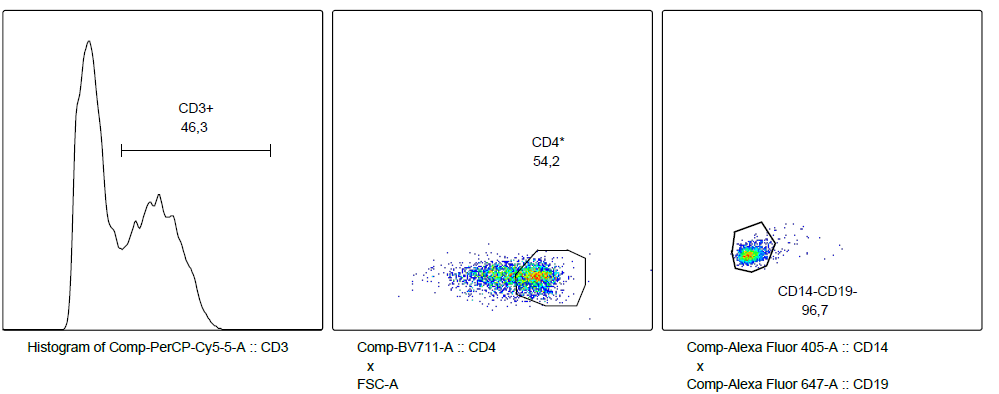 Figure S2 — Temporary gating strategy in the CD4+ T cell enrichment trialThe sample represented is the parent sample (input) from where CD4+ T cell enrichment occurred. The order is: FSC-A vs. SSC-A, FSC-A vs. FSC-H, SSC-A vs. SSC-W, Fixable Viability Dye eFluor™ 506 vs. SSC-W, CD3-PerCP-Cy5.5 (histogram), CD4-BV711 vs. FSC-A, and CD14-eFluor450 vs. CD19-Alexa Fluor 647. The gaiting is aimed at identifying viable CD4+ T cells (CD3+CD4+CD14-CD19-).Figure S3 — Analysis of the contaminants in the CD4+ T cell enrichment trial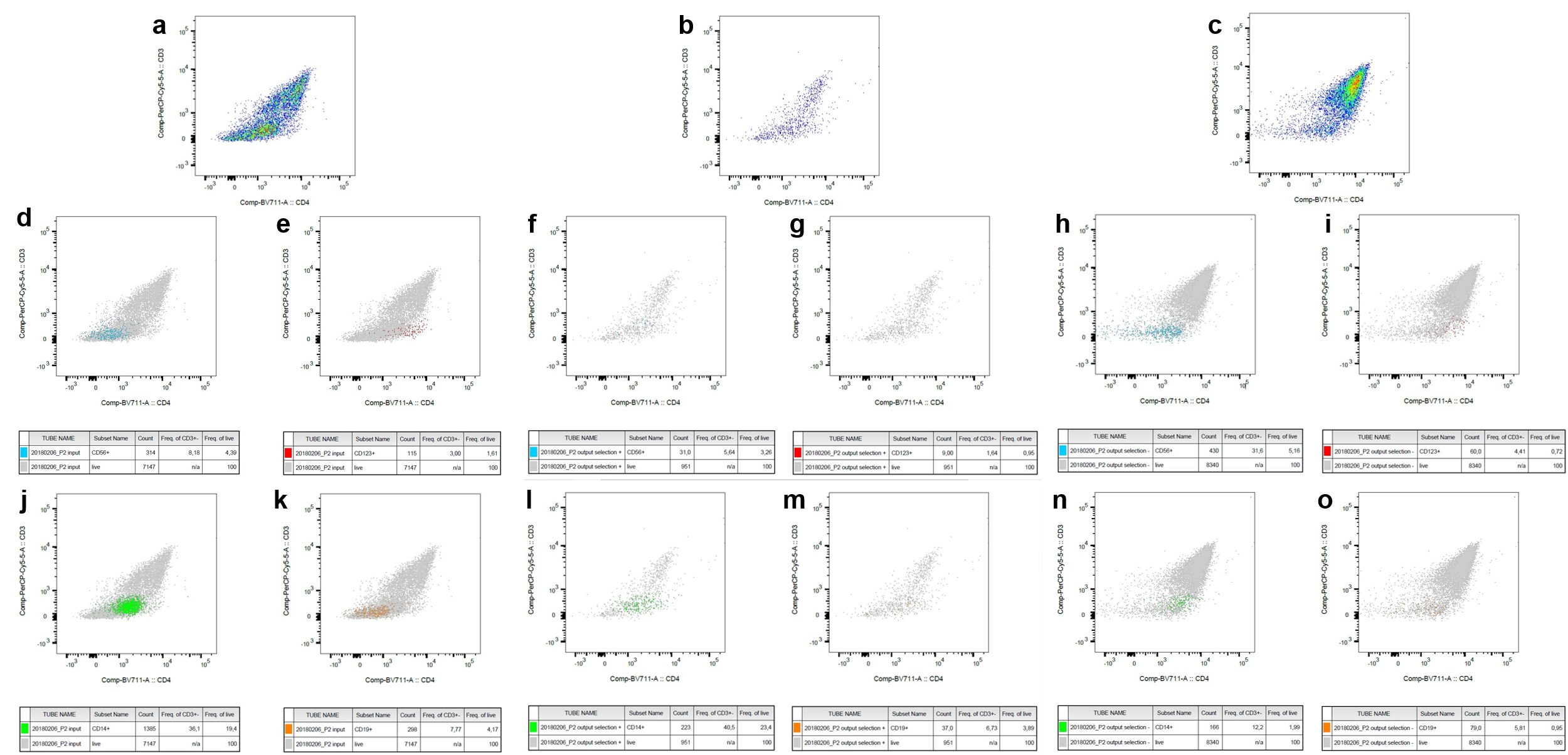 (a,b,c) Viable CD3+ cells (gating strategy in Figure S2) plotted with CD4-BV711 vs. CD3-PerCP-Cy5.5 from the parent sample, the positive selection, and the negative selection, respectively; (d,f,h) CD3+CD56+ cells from the parent sample, the positive selection, and the negative selection, respectively; (e,g,i) CD3+CD123+ cells from the parent sample, the positive selection, and the negative selection, respectively; (j,l,n) CD3+CD14+ cells from the parent sample, the positive selection, and the negative selection, respectively; (k,m,o) CD3+CD19+ cells from the parent sample, the positive selection, and the negative selection, respectively.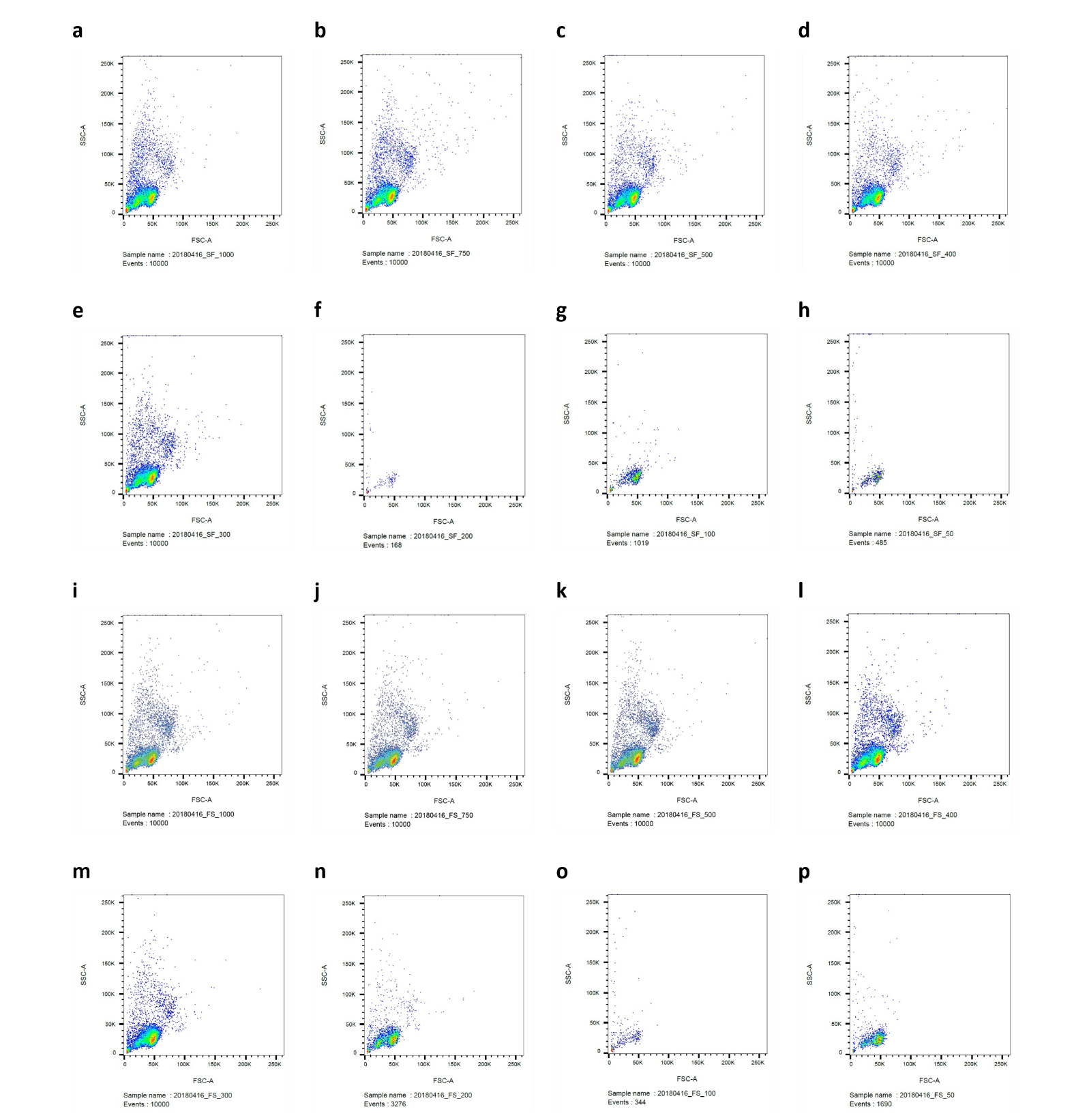 Figure S4 — Staining and fixation protocol optimization, with multiple cell amounts(a–h) Samples analyzed with flow cytometry, with staining before fixation, with 1,000,000 cells, 750,000 cells, 500,000 cells, 400,000 cells, 300,000 cells, 200,000 cells, 100,000 cells, and 50,000 cells, respectively; (i–p) Samples analyzed with flow cytometry, with fixation before staining, with 1,000,000 cells, 750,000 cells, 500,000 cells, 400,000 cells, 300,000 cells, 200,000 cells, 100,000 cells, and 50,000 cells, respectively.Table S3 — Staining and fixation protocol optimization: Summary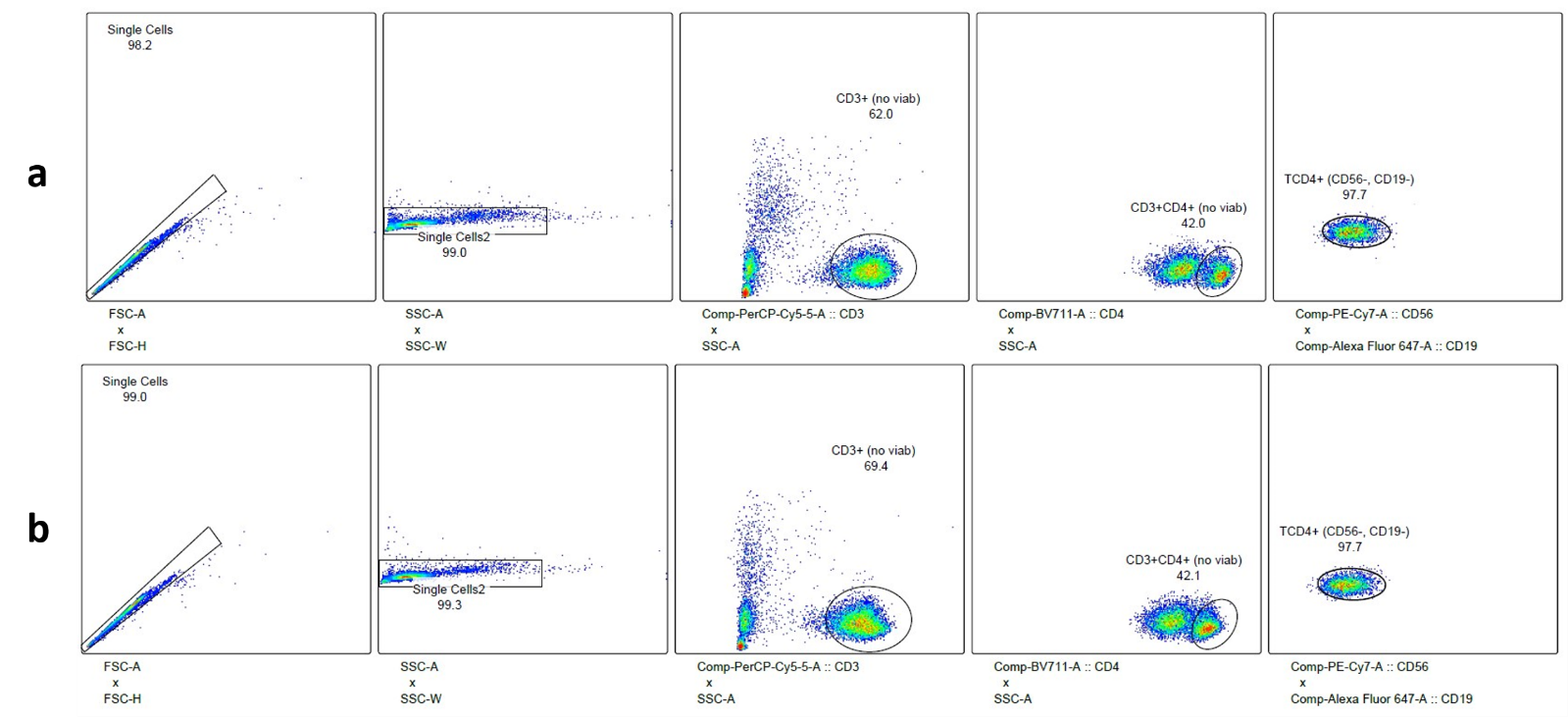 Figure S5 — Staining and fixation protocol optimization: Temporary gating strategyThe order is: FSC-A vs. FSC-H, SSC-A vs. SSC-W, CD3-PerCP-Cy5.5 vs. SSC-A, CD4-BV711 vs. SSC-A, and CD56-PE-Cy7 vs. CD19-Alexa Fluor 647. The gaiting is aimed at identifying CD4+ T cells (CD3+CD4+CD56-CD19-). (a) Gating strategy for sample with 300,000 cells that was stained before fixation; (b) Gating strategy for sample with 300,000 cells that was fixed before staining.Table S4 — Samples analyzed with flow cytometryHighlighted samples are exceptions to the overall flow cytometry analysis, as explained previously. Abbreviations: HC — healthy control(s); V1 — patient(s) with Clinically Isolated Syndrome/Relapsing-Remitting Multiple Sclerosis at visit 1; V2 — patient(s) with Clinically Isolated Syndrome/Relapsing-Remitting Multiple Sclerosis at visit 2.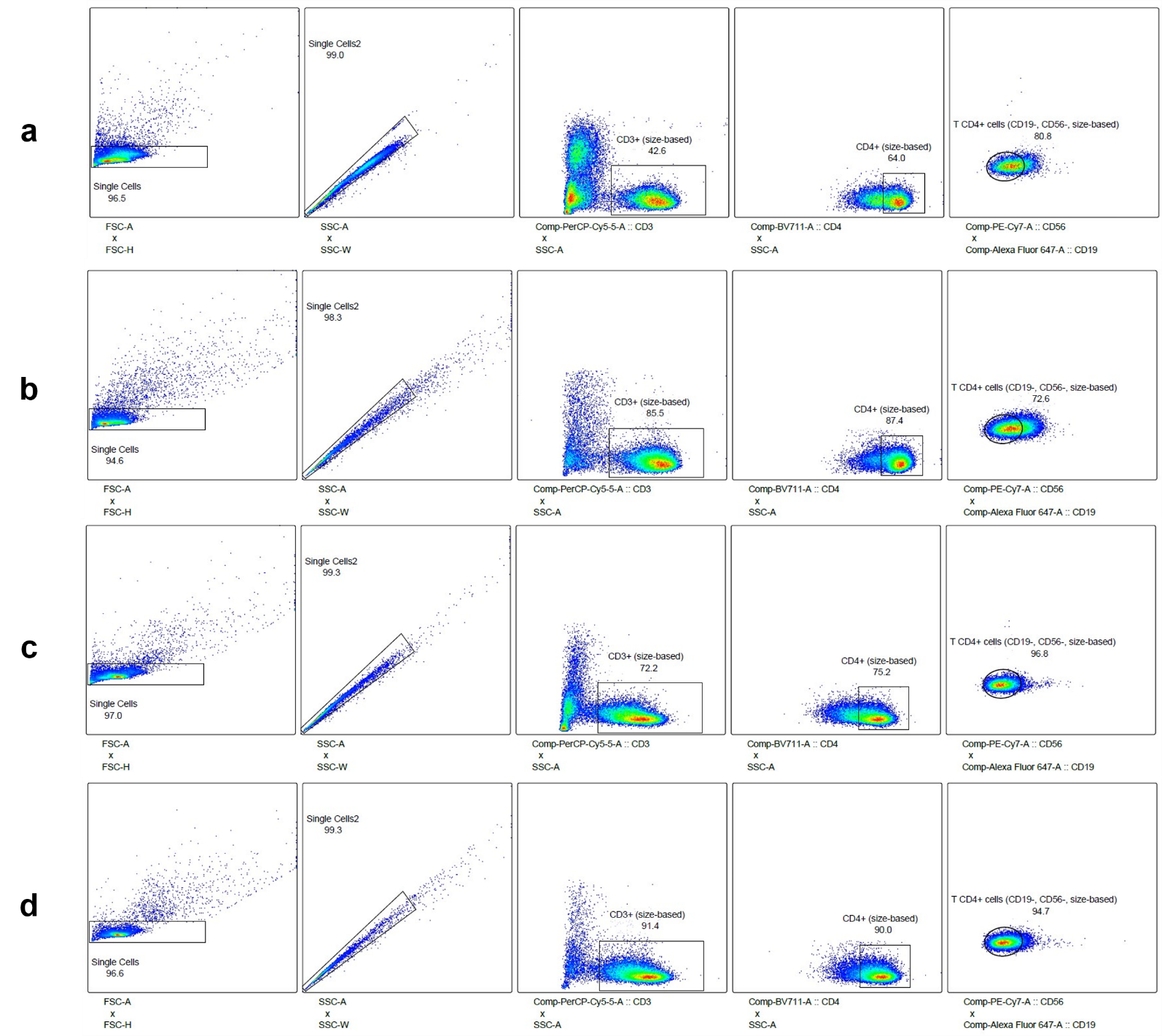 Figure S6 — Gating strategy in 2018 (Pilot study)The order is: FSC-A vs. FSC-H, SSC-A vs. SSC-W, CD3-PerCP-Cy5.5 vs. SSC-A, CD4-BV711 vs. SSC-A, and CD56-PE-Cy7 vs. CD19-Alexa Fluor 647. The gaiting is aimed at identifying CD4+ T cells (CD3+CD4+CD56-CD19-). (a,b) show a previously frozen sample from a healthy control before and after undergoing CD4+ T cell enrichment, respectively; (c,d) show a freshly-fixed sample from a patient at VIS1 before and after undergoing CD4+ T cell enrichment, respectively. Abbreviations: VIS1 — visit 1.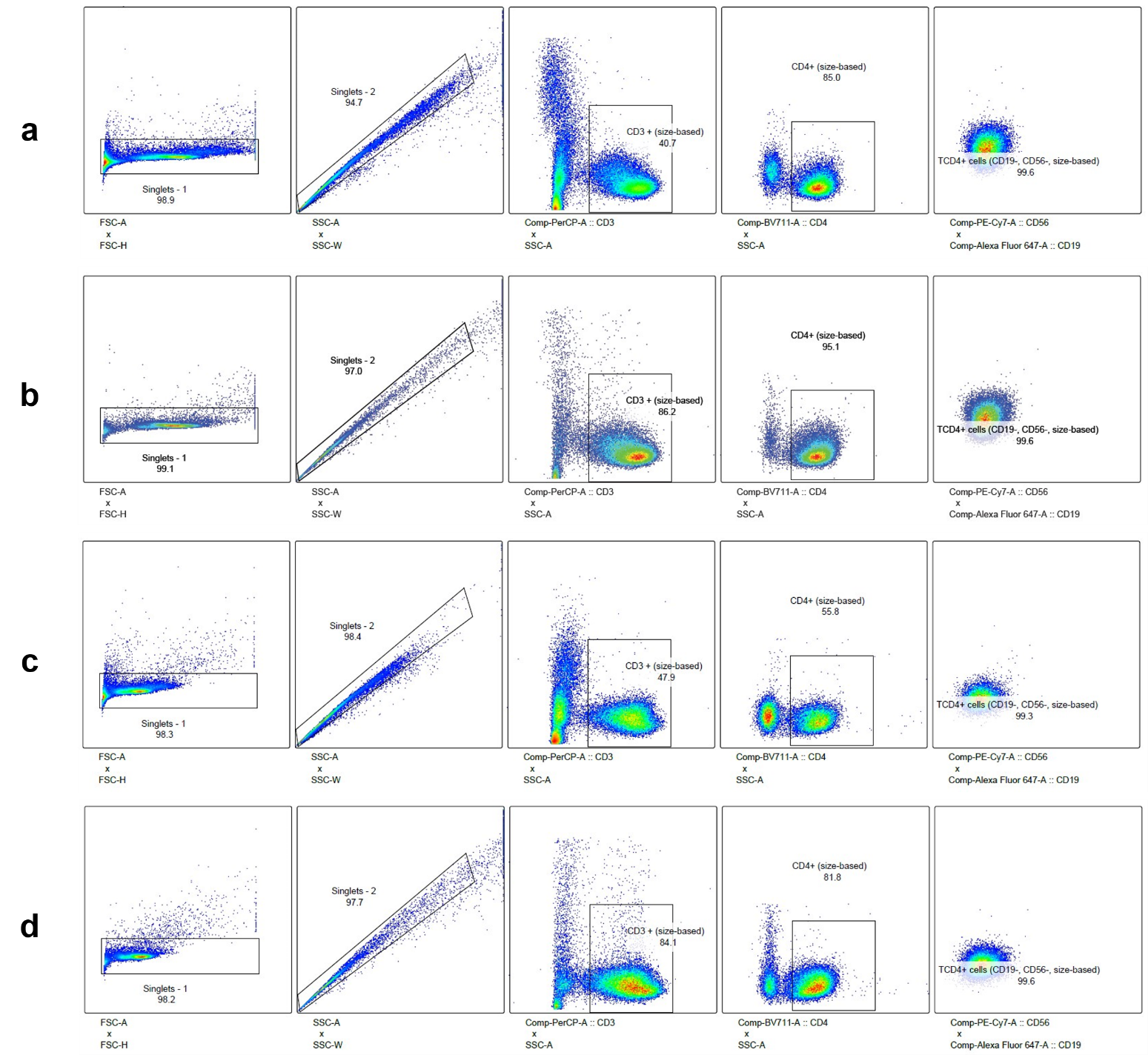 Figure S7 — Gating strategy in 2019The order is: FSC-A vs. FSC-H, SSC-A vs. SSC-W, CD3-PerCP-Cy5.5 vs. SSC-A, CD4-BV711 vs. SSC-A, and CD56-PE-Cy7 vs. CD19-Alexa Fluor 647. The gaiting is aimed at identifying CD4+ T cells (CD3+CD4+CD56-CD19-). (a,b) show a sample analyzed before the scheduled maintenance of the cell analyzer, on August 12, 2019, from a patient at VIS2 before and after undergoing CD4+ T cell enrichment, respectively; (c, d) show a sample analyzed after the scheduled maintenance of the cell analyzer, from a patient at VIS1 before and after undergoing CD4+ T cell enrichment, respectively. Abbreviations: VIS1 — visit 1; VIS2 — visit 2.Table S5 — Flow cytometry analysis: SummaryAbbreviations: HC — healthy control(s); N — number; V1 — patient(s) with Clinically Isolated Syndrome/Relapsing-Remitting Multiple Sclerosis at visit 1; V2 — patient(s) with Clinically Isolated Syndrome/Relapsing-Remitting Multiple Sclerosis at visit 2.Section 3 — mtDNA extraction and WGS3.1. DNA extractionAs mentioned in the main manuscript, DNA extraction was performed at the same time for each triplet (PwMS at VIS1&VIS2 and HC), to minimize differences within processing. In 2018, for the pilot study, samples were processed in ascending number of cells after CD4+ T cell enrichment, while in 2019 samples were processed in the same order as their magnetic enrichment (Table S6). Prior to DNA extraction with the QIAamp® DNA Blood Midi Kit (QIAGEN GmbH, Hilden, Germany), samples were thawed with a Thermomixer® (Eppendorf, Hamburg, Germany) set at 37° C. After extraction, DNA concentration was measured through spectral analysis at 1 nm increments from 230 nm to 290 nm with the Synergy HTX Multi-mode Reader, in combination with its Take3 microvolume plate (BioTek Instruments, Winooski, VT, USA). The 260/280 nm absorbance ratio was used for quality control, with the aim of a 1.8 value 22. Finally, DNA was stored at -20° C.The enrichment of mtDNA was confirmed through a quantitative polymerase chain reaction (qPCR) on other samples not included in the cohort, which, however, underwent the same magnetic enrichment and DNA extraction protocols (Table S7, Figure S8, and Figure S9). For that, two sets of primers were used: (I) aimed at GAPDH 23,24 — 5′-AGGGCTGCTTTTAACTCTGGT-3′ (forward) and 5′-CCCCACTTGATTTTGGAGGGA-3′ (reverse) —; and (II) aimed at mtDNA 25,26 — 5’-CATGCAAGCATCCCCGTTCC-3’ (forward) and 5’-CTGTTTCCCGTGGGGGTGTG-3’ (reverse). Each sample was run in triplicate, with a no template control (NTC) for each primer set. Each non-NTC well consisted of 0.7 μL of a forward primer (10 μM), 0.7 μL of a reverse primer (10 μM), 5 μL of 10 ng of DNA resuspended in DNAse/RNase-free water, and 3.6 μL of iTaq™ Universal SYBR® Green Supermix (#1725124, Bio-Rad Laboratories, Inc., Hercules, CA, USA), in an Applied Biosystems™ MicroAmp™ Optical 384-Well Reaction Plate with Barcode (#LS4309849, Thermo Fisher Scientific, Waltham, MA, USA) with a compatible optical adhesive film. Finally, plates were centrifuged at 900 x g for 5 min at room temperature and analyzed on an Applied Biosystems® ViiA™ 7 Real-Time PCR System (Thermo Fisher Scientific, Waltham, MA, USA) for 40 cycles, with a denaturing temperature of 95° C, and an annealing temperature of 58° C.3.2. Bioinformatic processing and data analysisFor bioinformatic processing, we used the PrecisionCallerPipeline (PCP) method, which we had previously developed to output fully aligned BAM files mapped to the commonly used reference sequence, the revised Cambridge Reference Sequence (rCRS) 27, from the FASTQ files received from the sequencing facility 28. Briefly, the workflow is based on Snakemake 29 and incorporates: (I) Awk, for SAM file editing 30; (II) BEDTools, for BAM to FASTQ conversion 31; (III) BWA-MEM, for read alignment 32; (IV) Pycision, for amplicon delimitation and selection 33; (V) SAMtools for BAM conversion, sorting, indexing, and merging 34; (VI) Trimmomatic for read quality control and trimming 35; and (VII) RtN! for the removal of nuclear insertions of mitochondrial DNA (NUMTs) 36.Samples were processed in a Linux-based system in a secure server. As done previously 28, reads were cropped at 160 base pairs (bps).As explained in the main manuscript, variant calling was performed with mutserve v2 37,38. We used a base quality score of 20 and excluded variants in positions 302–315, 523–524, and 3104–3110. Only single nucleotide substitutions were considered, and variants with a variant level (VL) < 2.5% were filtered 28.Haplogroup calling was carried out through HaploGrep v2.4.0 39 and a contamination check was done with Haplocheck v1.3.3 38, based on the output from mutserve.Regarding the variants from the Ion Torrent Suite™ Software (TSS), data from each run was processed with TSS, using the reference sequence PrecisionID_mtDNA_rCRS, and target regions PrecisionID_mtDNA_WG_targets with the plugins CoverageAnalysis and VariantCaller. FASTQ and BAM files were generated using the plugin FileExporter. The software versions ranged from v5.8, v5.10, and v5.12, according to the date of each run. We compiled the VCF files arising from the sequencing runs and corrected all positions > 16,569 to the first 80 bps in the rCRS. When we found the same variants with discordant coverages and VLs, particularly in the first 80 bps, we calculated the mean coverage and the mean VL per mutation. Only single nucleotide substitutions were considered.To account for false positives 28, variants with a VL ≥ 10% were only accepted if they were found with both PCP and TSS, while variants with a VL < 10% only present in PCP were only accepted if: (I) the normalized coverage, coverage ratio, mean value of reported NUMTs, and the distance to the amplicon’s edge was not lower, higher, higher, or lower, respectively, than their corresponding outliers for variants found in both PCP and TSS, calculated through the Tukey's fences method 40; and (II) variants were previously reported in either the HelixMTdb database 41, the ClinVar database (until October 2021) 42 through MitImpact 3D 3.0.7 43, or in the MITOMAP database 44. Variants only present in TSS were excluded.Data analysis was performed with R version 4.1.1 45 in RStudio 46 with the packages ComplexUpset 47, extrafont 48, infer 49, magick 50, patchwork 51, readxl 52, remotes 53, rstatix 54, scales 55, svglite 56, and tidyverse 57, as well as Excel 2016 (Microsoft Corporation, Redmond, WA, USA).3.3. Figures and TablesTable S6 — DNA extraction from clinical samples after CD4+ T cell enrichmentAbbreviations: HC — healthy control(s); V1 — patient(s) with Clinically Isolated Syndrome/Relapsing-Remitting Multiple Sclerosis at visit 1; V2 — patient(s) with Clinically Isolated Syndrome/Relapsing-Remitting Multiple Sclerosis at visit 2.Table S7 — qPCR on a set of trial samples: mtDNA vs. nuclear DNAAbbreviations: Ct — threshold cycle; mtDNA — mitochondrial DNA; NTC — no template control; qPCR — quantitative polymerase chain reaction; SD — standard deviation.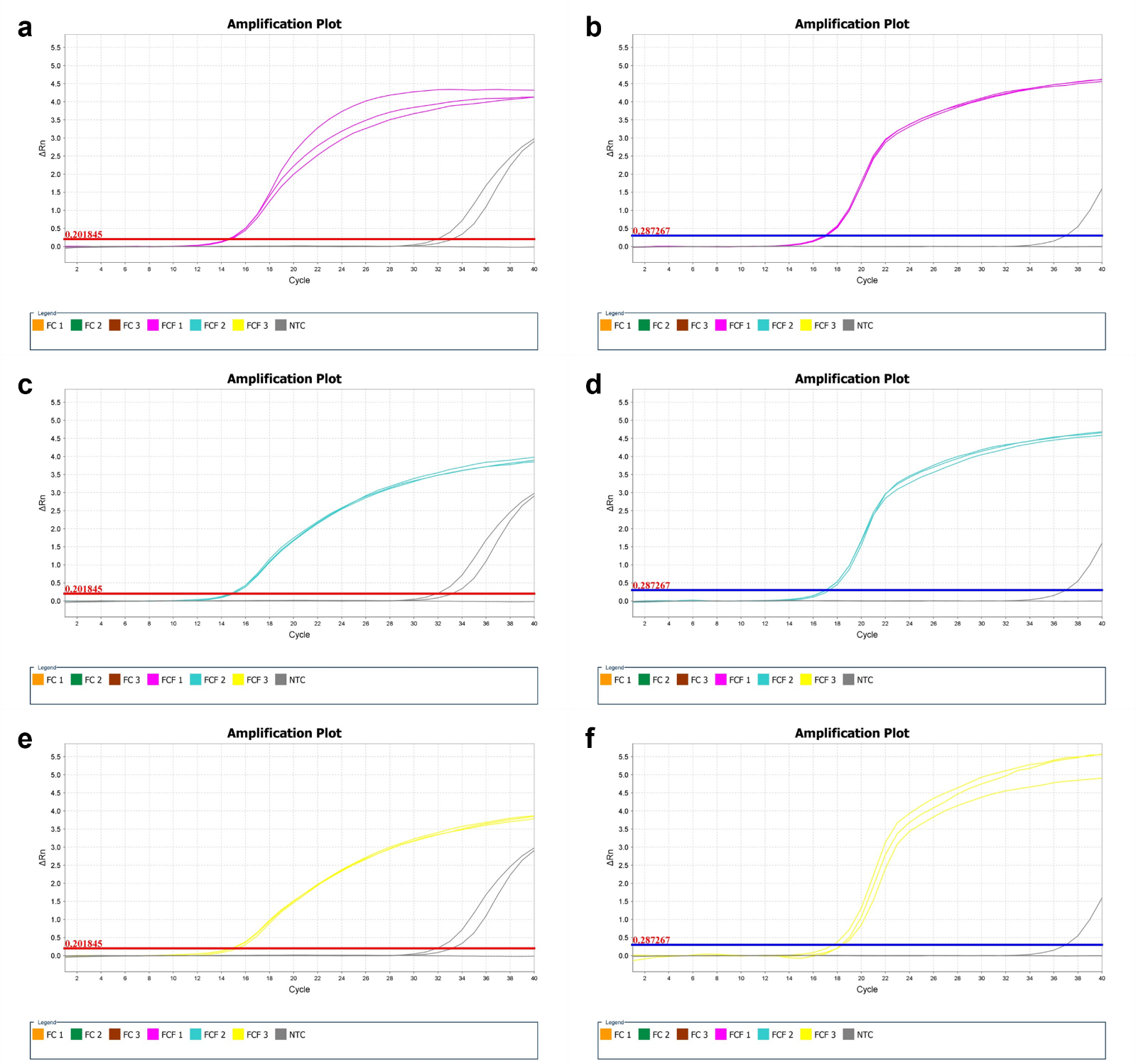 Figure S8 — Amplification plots of a qPCR from DNA extracted from trial samples(a,b) Sample FCF 1 — P1 CD4+’s amplification plots of the mtDNA wells and the GAPDH wells, respectively; (c,d) Sample FCF 2 — P1 CD4-’s amplification plots of the mtDNA wells and the GAPDH wells, respectively; (e,f) Sample FCF 3 — P2 CD4-’s amplification plots of the mtDNA wells and the GAPDH wells, respectively. Grey depicts NTC wells from each set of primers. Abbreviations: mtDNA — mitochondrial DNA; NTC — no template control; qPCR — quantitative polymerase chain reaction.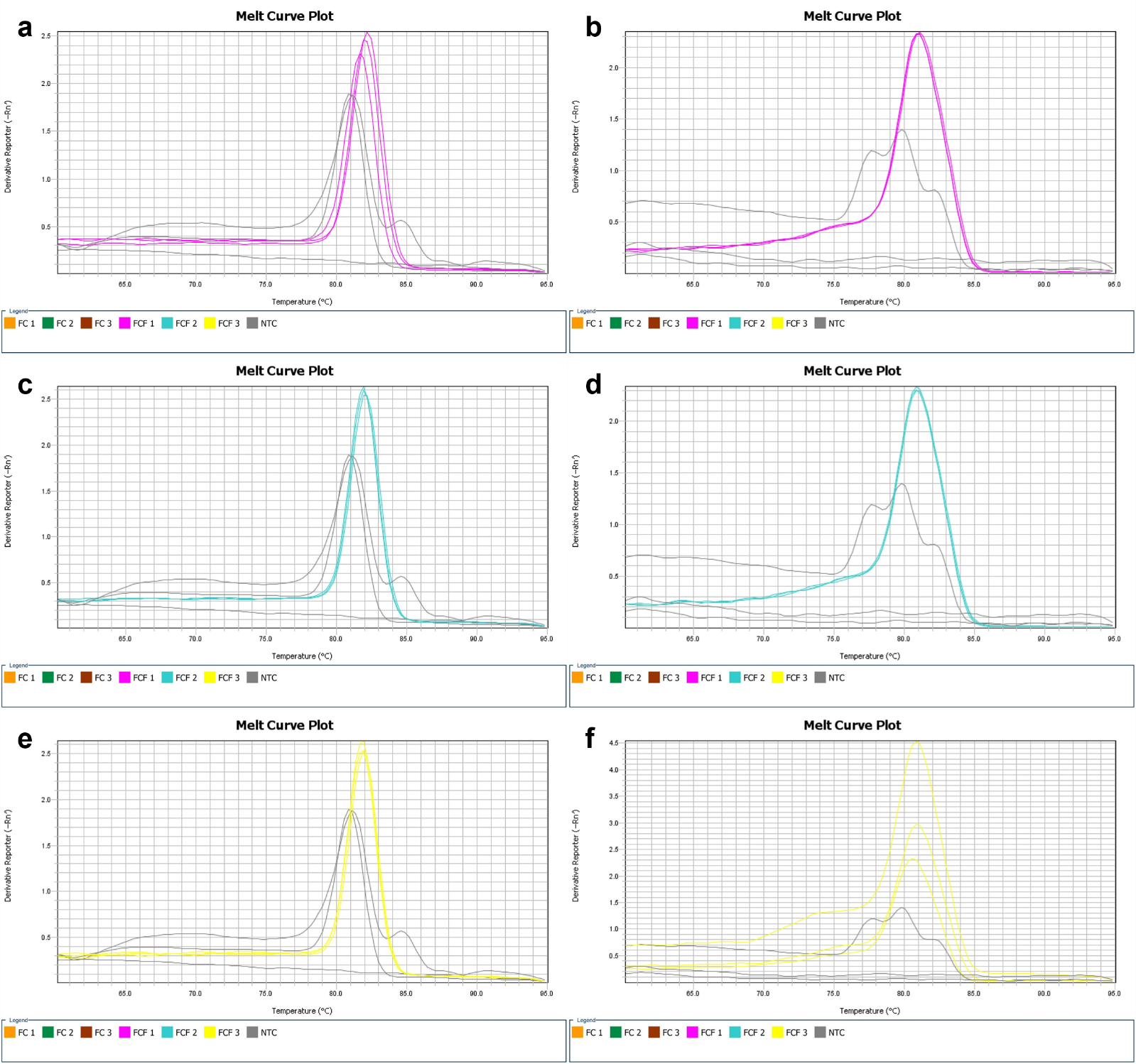 Figure S9 — Melt curve plots of a qPCR from DNA extracted from trial samples(a,b) Sample FCF 1 — P1 CD4+’s melt curve plots of the mtDNA wells and the GAPDH wells, respectively; (c,d) Sample FCF 2 — P1 CD4-’s melt curve plots of the mtDNA wells and the GAPDH wells, respectively; (e,f) Sample FCF 3 — P2 CD4-’s melt curve plots of the mtDNA wells and the GAPDH wells, respectively. Grey depicts NTC wells from each set of primers. Abbreviations: mtDNA — mitochondrial DNA; NTC — no template control; qPCR — quantitative polymerase chain reaction.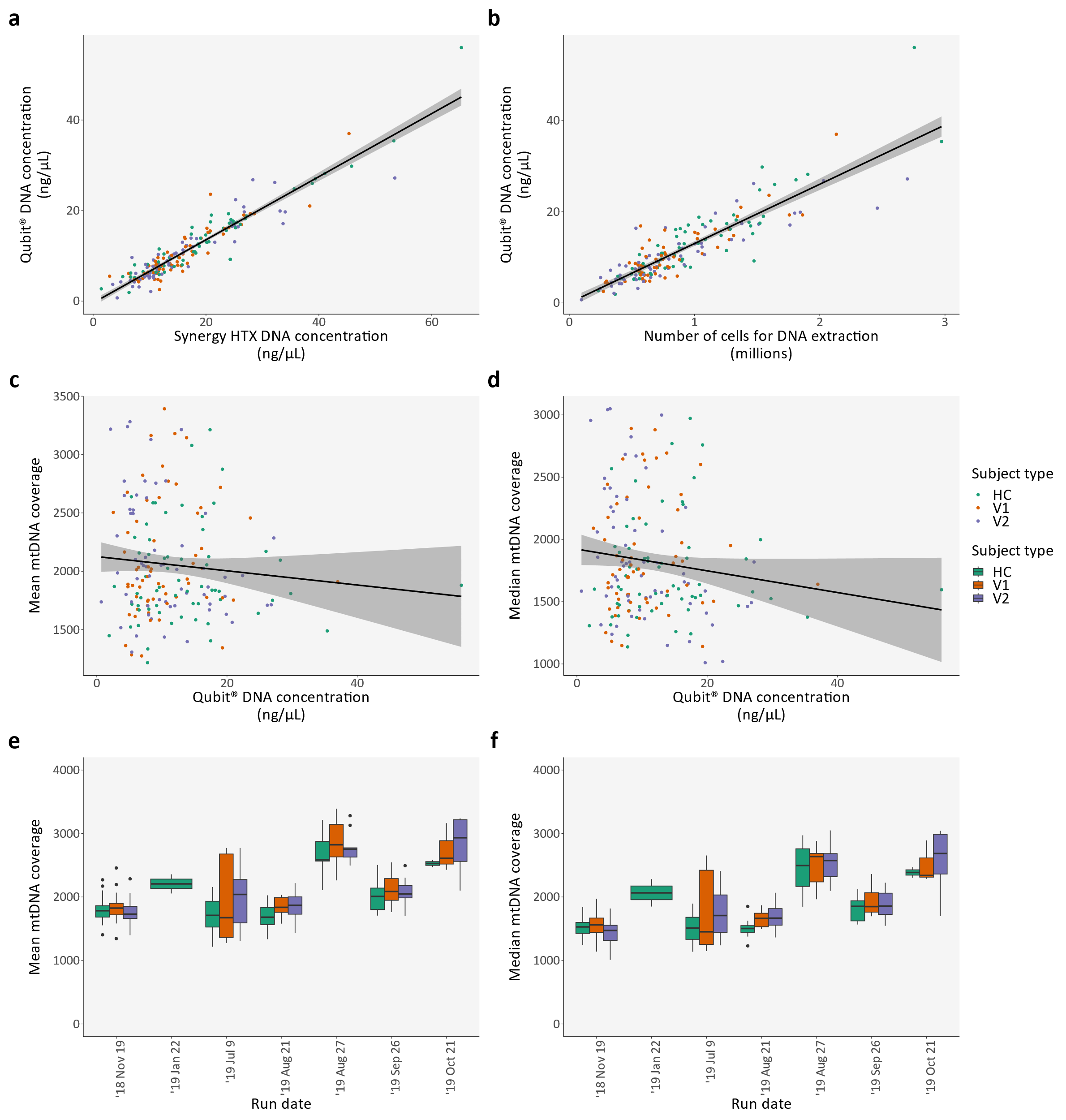 Figure S10 — WGS coverage analysis(a) Correlation between two DNA measurements: one with the Synergy HTX Multi-mode Reader (BioTek Instruments, Winooski, VT, USA), and the other with a Qubit® 3.0 fluorometer (Thermo Fisher Scientific, Waltham, MA, USA); (b) Correlation between the number of cells used for DNA extraction and DNA concentration with a Qubit® 3.0 fluorometer; (c,d) Correlation between DNA concentration with a Qubit® 3.0 fluorometer and mean and median mtDNA coverage, respectively; (e,f) Mean and median mtDNA coverage, per subject type and per run date, respectively. Abbreviations: HC — healthy control(s); mtDNA — mitochondrial DNA; WGS — whole genome sequencing; V1 — patient(s) with Clinically Isolated Syndrome/Relapsing-Remitting Multiple Sclerosis at visit 1; V2 — patient(s) with Clinically Isolated Syndrome/Relapsing-Remitting Multiple Sclerosis at visit 2.Table S8 — WGS in the CIS/RRMS cohort: Overall lookAbbreviations: CIS — Clinically Isolated Syndrome; HC — healthy control(s); MS — Multiple Sclerosis; WGS — whole genome sequencing; V1 — patient(s) with Clinically Isolated Syndrome/Relapsing-Remitting Multiple Sclerosis at visit 1; V2 — patient(s) with Clinically Isolated Syndrome/Relapsing-Remitting Multiple Sclerosis at visit 2.Table S9 — Mean number of mutations per haplogroup (simplified). Dunn test, after a Kruskal-Wallis test, with FDRSignificant p-values are highlighted. Abbreviations: FDR — false discovery rate.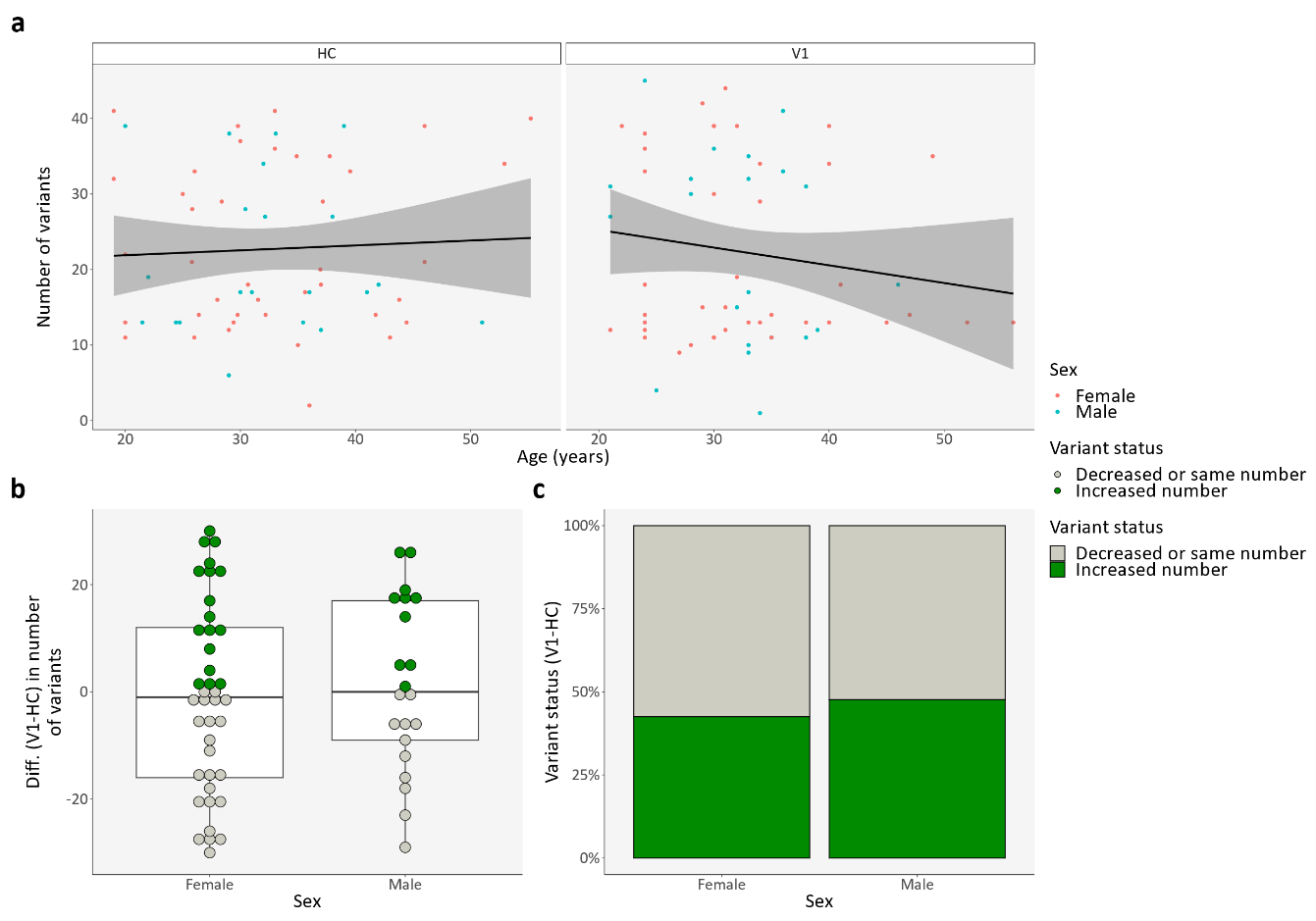 Figure S11 — Total number of variants: Cross-sectional comparison (age and sex)(a) Correlation between number of variants and age, per subject type and sex; (b) Difference in number of variants per triplet (PwMS at VIS1-HC), per sex; (c) Proportion of triplets with an increased or equal/decreased number of variants, per sex. Abbreviations: Diff. — difference; HC — healthy control(s); PwMS — patient(s) with Clinically Isolated Syndrome/Relapsing-Remitting Multiple Sclerosis; V1 — patient(s) with Clinically Isolated Syndrome/Relapsing-Remitting Multiple Sclerosis at visit 1; VIS1 — visit 1.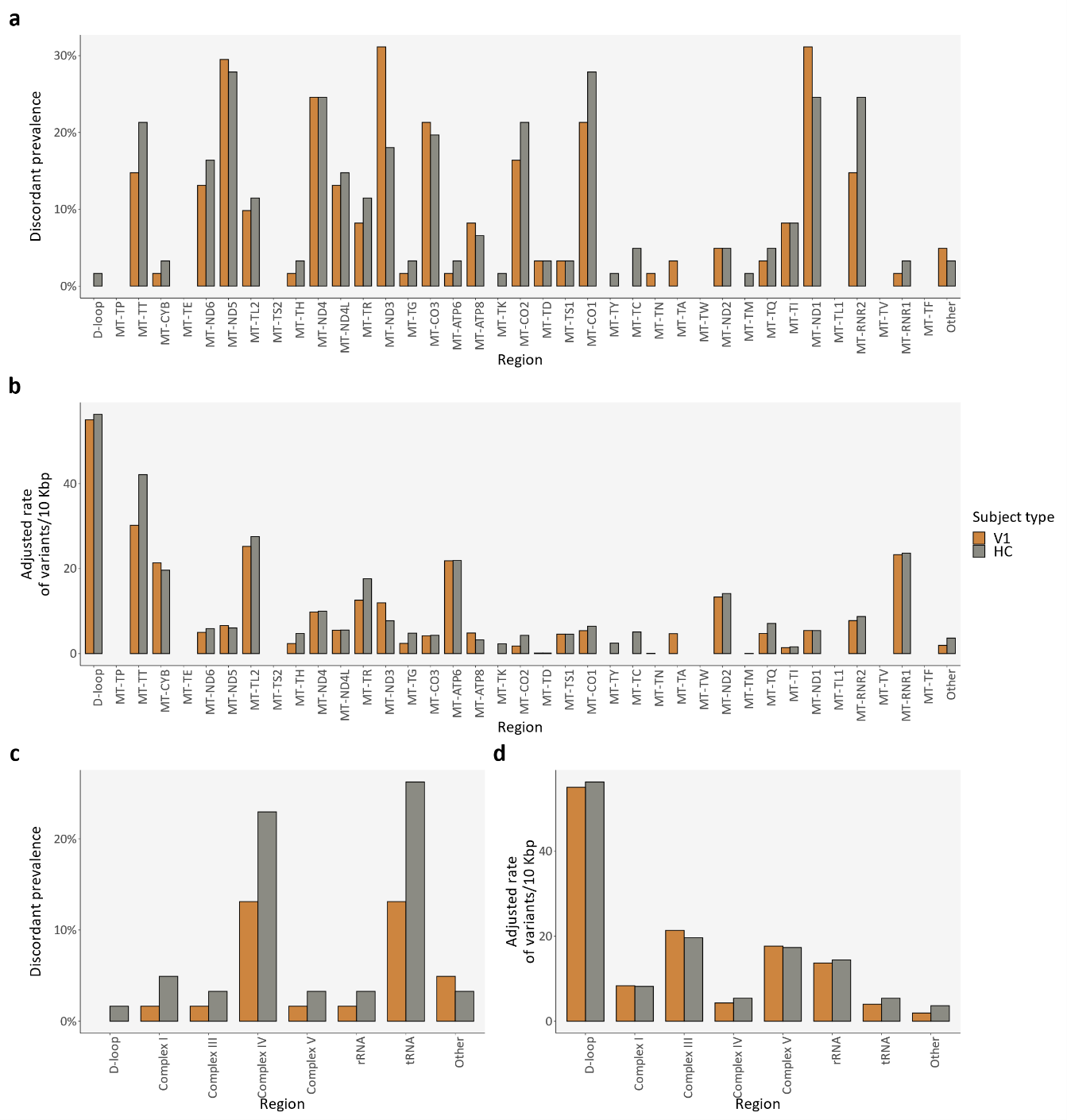 Figure S12 — Total number of variants: Cross-sectional comparison (regions)(a,c) Discordant prevalence of variants for each mtDNA region/locus and for each macro mtDNA region, per subject type, respectively; (b,d) Relative variant burden for each mtDNA region/locus and for each macro mtDNA region, per subject type, respectively. Region Other refers to positions in rCRS with an overlap between the two strands or unannotated. Abbreviations: bp — base pair; HC — healthy control(s); V1 — patient(s) with Clinically Isolated Syndrome/Relapsing-Remitting Multiple Sclerosis at visit 1.Table S10 — Mutation distribution between HC and PwMS at VIS1. McNemar’s test with FDRAbbreviations: FDR — false discovery rate; HC — healthy control(s); LHON — Leber’s hereditary optic neuropathy; MS — Multiple Sclerosis; NARP — neuropathy, ataxia, and retinitis pigmentosa; PwMS — patient(s) with Clinically Isolated Syndrome/Relapsing-Remitting Multiple Sclerosis; V1 — patient(s) with Clinically Isolated Syndrome/Relapsing-Remitting Multiple Sclerosis at visit 1; VIS1 — visit 1.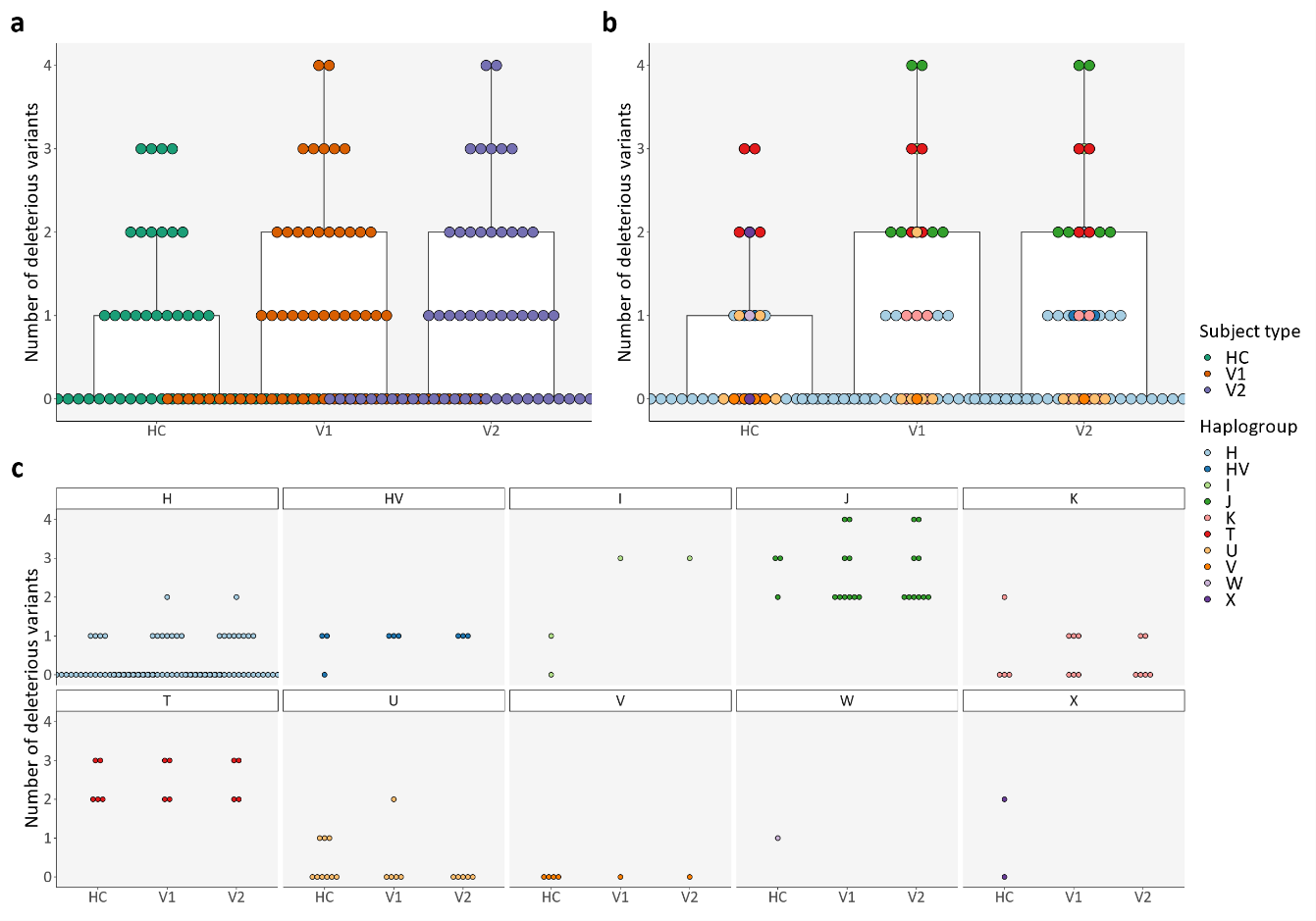 Figure S13 — Number of deleterious variants: Cross-sectional comparison (subject types and haplogroups)(a) Number of deleterious variants, per subject type; (b) Number of deleterious variants, per subject type and haplogroup; (c) Expansion of Figure S13b for better visualization. Abbreviations: HC — healthy control(s); V1 — patient(s) with Clinically Isolated Syndrome/Relapsing-Remitting Multiple Sclerosis at visit 1; V2 — patient(s) with Clinically Isolated Syndrome/Relapsing-Remitting Multiple Sclerosis at visit 2.Table S11 — Mean number of deleterious mutations per haplogroup (simplified). Dunn test, after a Kruskal-Wallis test, with FDRSignificant p-values are highlighted. Abbreviations: FDR — false discovery rate.Table S12 — Mean cumulative deleterious burden per haplogroup (simplified). Dunn test, after a Kruskal-Wallis test, with FDRSignificant p-values are highlighted. Abbreviations: FDR — false discovery rate.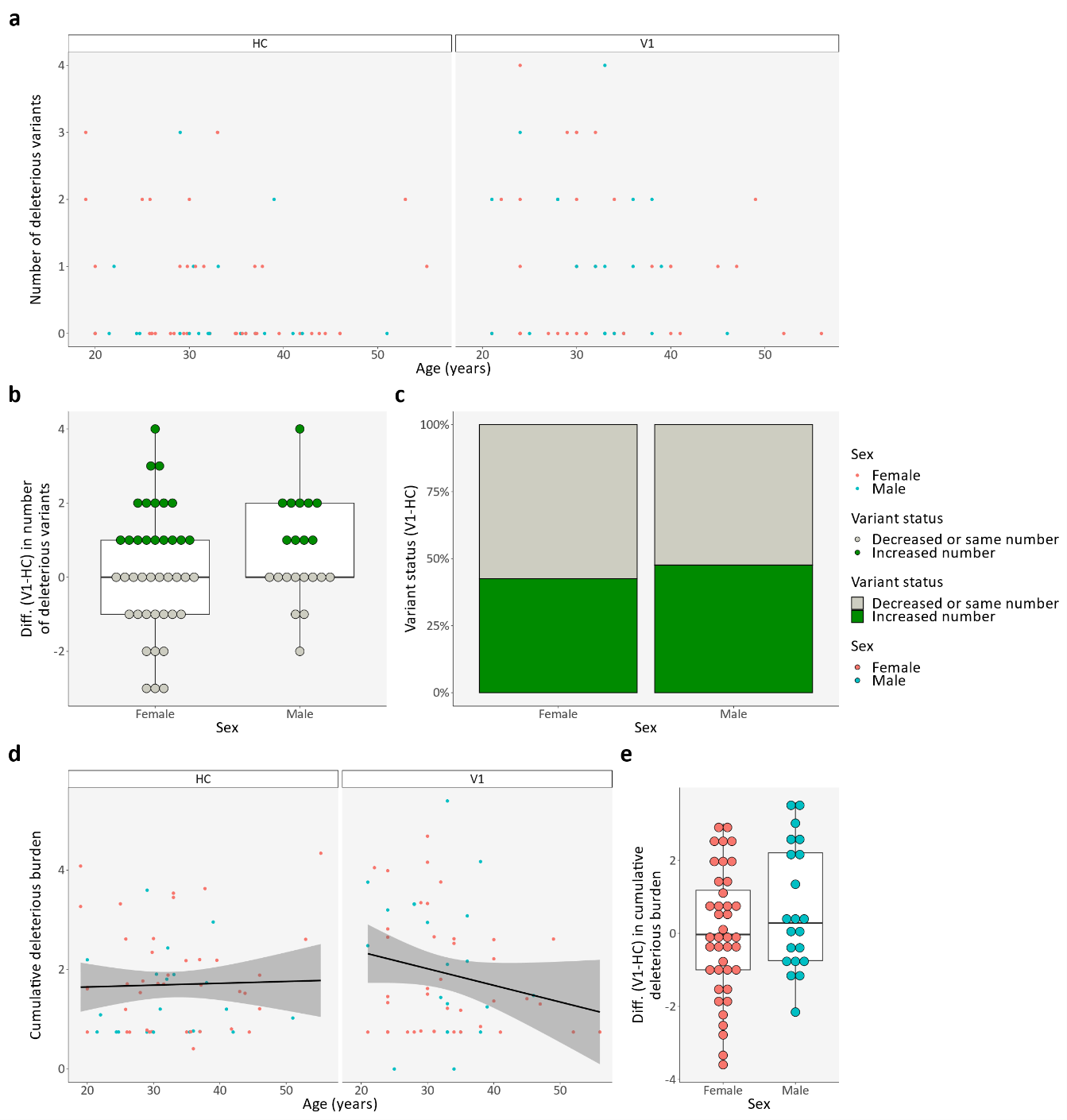 Figure S14 — Deleterious variants: Cross-sectional comparison (age and sex)(a) Correlation between number of deleterious variants and age, per subject type and sex; (b) Difference in number of deleterious variants per triplet (PwMS at VIS1-HC), per sex; (c) Proportion of triplets with an increased or equal/decreased number of deleterious variants, per sex; (d) Correlation between cumulative deleterious burden and age, per subject type and sex; (e) Difference in cumulative deleterious burden per triplet (PwMS at VIS1-HC), per sex. Abbreviations: Diff. — difference; HC — healthy control(s); PwMS — patient(s) with Clinically Isolated Syndrome/Relapsing-Remitting Multiple Sclerosis; V1 — patient(s) with Clinically Isolated Syndrome/Relapsing-Remitting Multiple Sclerosis at visit 1; VIS1 — visit 1.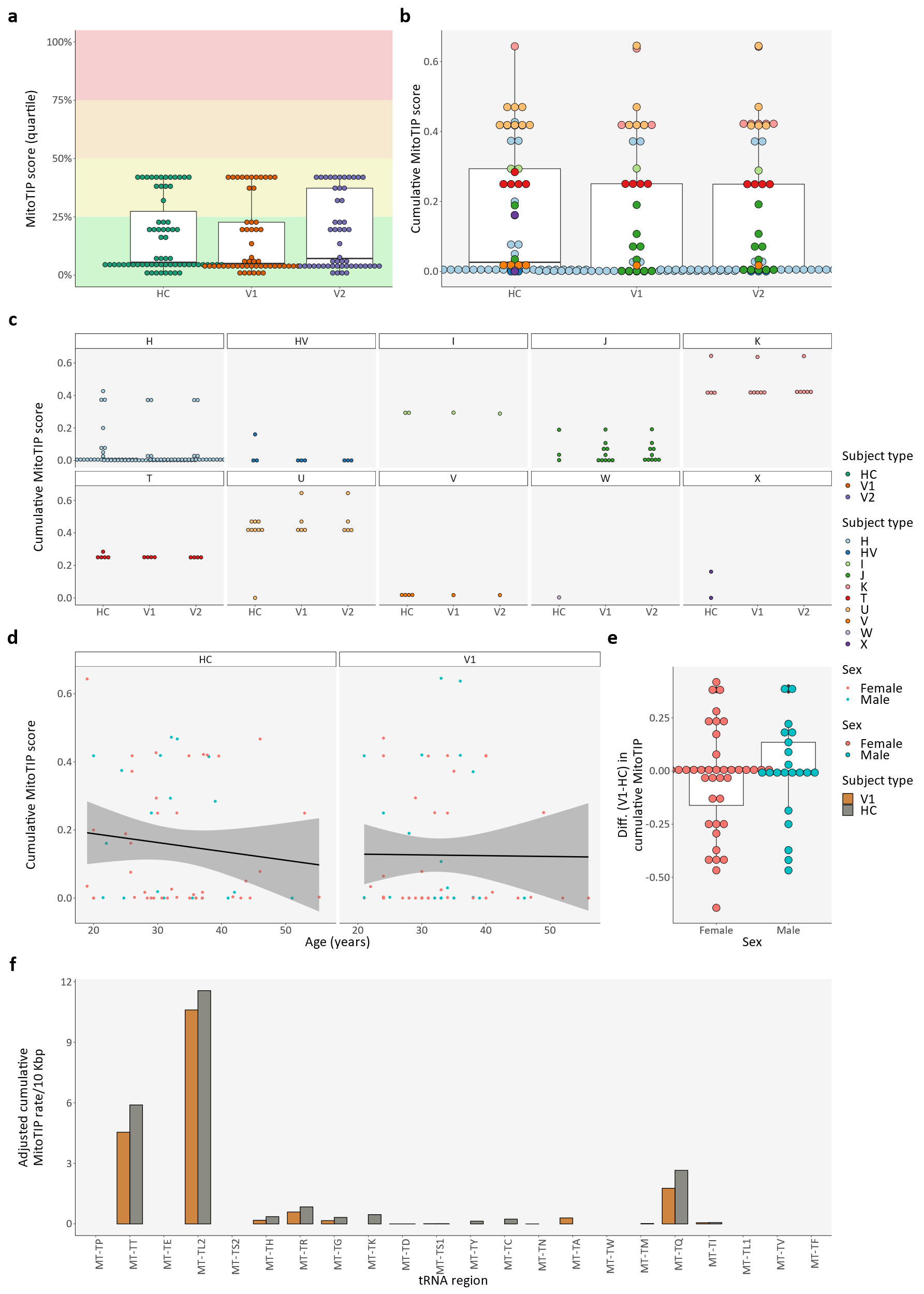 Figure S15 — tRNA variants: Cross-sectional comparison(a) MitoTIP score (in quartiles) of all variants, per subject type — the green background indicates the range for “likely benign” variants, yellow for “possibly benign” variants, orange for “possibly pathogenic” variants, and red for “likely pathogenic” variants; (b) Cumulative MitoTIP score, per subject type and haplogroup; (c) Expansion of Figure S15b for better visualization; (d) Correlation between cumulative MitoTIP score and age, per subject type and sex; (e) Difference in cumulative MitoTIP score per triplet (PwMS at VIS1-HC), per sex; (f) Relative cumulative MitoTIP score for each tRNA region/locus, per subject type. Abbreviations: bp — base pair; Diff. — difference; HC — healthy control(s); PwMS — patient(s) with Clinically Isolated Syndrome/Relapsing-Remitting Multiple Sclerosis; tRNA — transfer RNA; V1 — patient(s) with Clinically Isolated Syndrome/Relapsing-Remitting Multiple Sclerosis at visit 1; VIS1 — visit 1.Table S13 — Mean cumulative MitoTIP score per haplogroup (simplified). Dunn test, after a Kruskal-Wallis test, with FDRSignificant p-values are highlighted. Abbreviations: FDR — false discovery rate.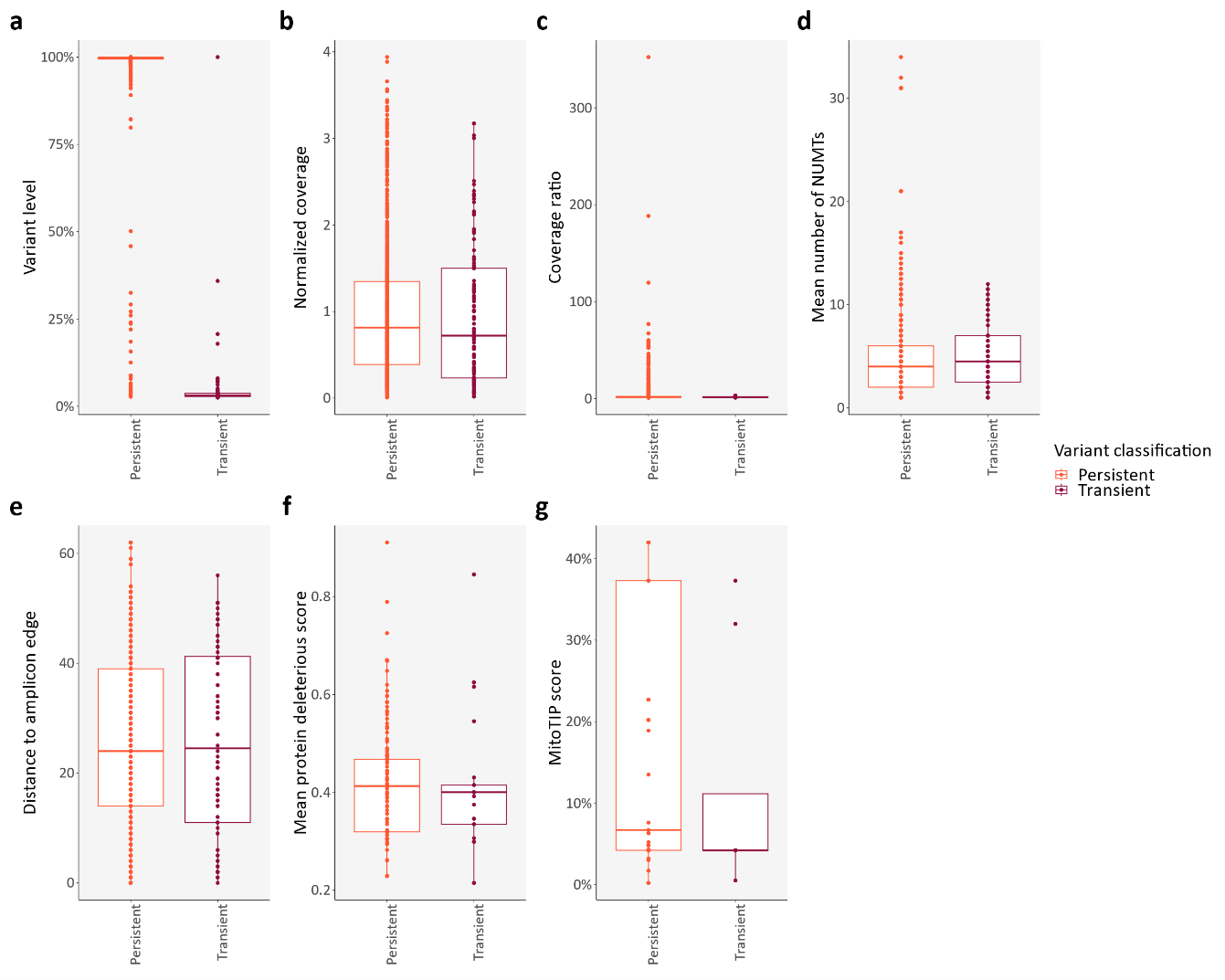 Figure S16 — Longitudinal changes in PwMS: Transient vs. persistent variants(a–g) Comparison between transient and persistent variants for variant level, normalized coverage, coverage ratio, mean number of NUMTs, distance to amplicon edge, mean protein deleterious score, and MitoTIP score, respectively. Abbreviations: NUMTs — nuclear insertions of mitochondrial DNA; PwMS — patient(s) with Clinically Isolated Syndrome/Relapsing-Remitting Multiple Sclerosis.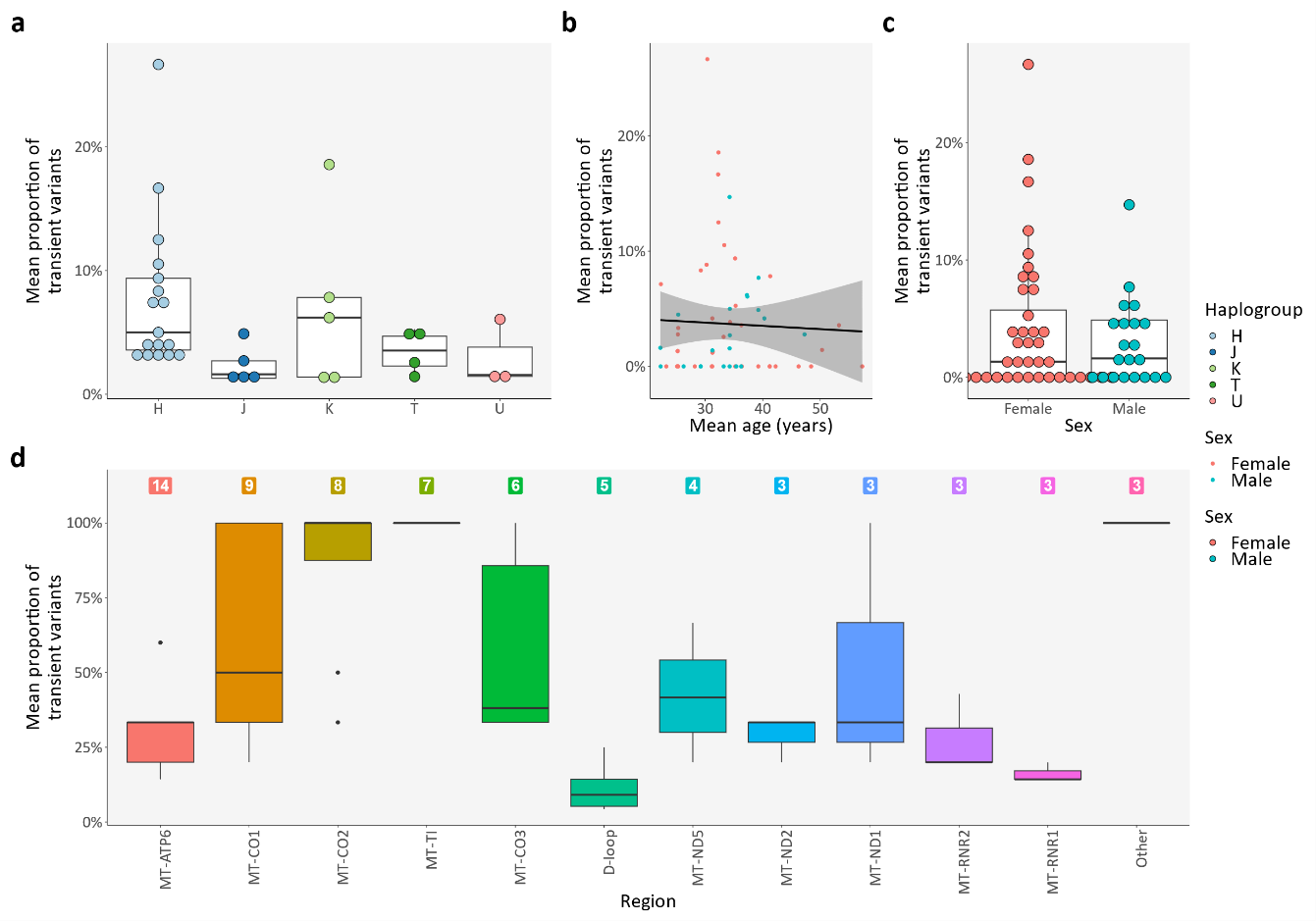 Figure S17 — Longitudinal changes in PwMS: Proportion of transient variants(a) Mean proportion of transient variants per PwMS (both VIS1 and VIS2), per haplogroup with at least three samples and excluding samples without transient variants; (b) Correlation between mean proportion of transient variants per PwMS (both VIS1 and VIS2) and age; (c) Mean proportion of transient variants per PwMS (both VIS1 and VIS2), per sex; (d) Mean proportion of transient variants per PwMS (both VIS1 and VIS2), per region with at least three samples — colored labels indicate the number of samples for each region. Abbreviations: PwMS — patient(s) with Clinically Isolated Syndrome/Relapsing-Remitting Multiple Sclerosis; VIS1 — visit 1; VIS2 — visit 2.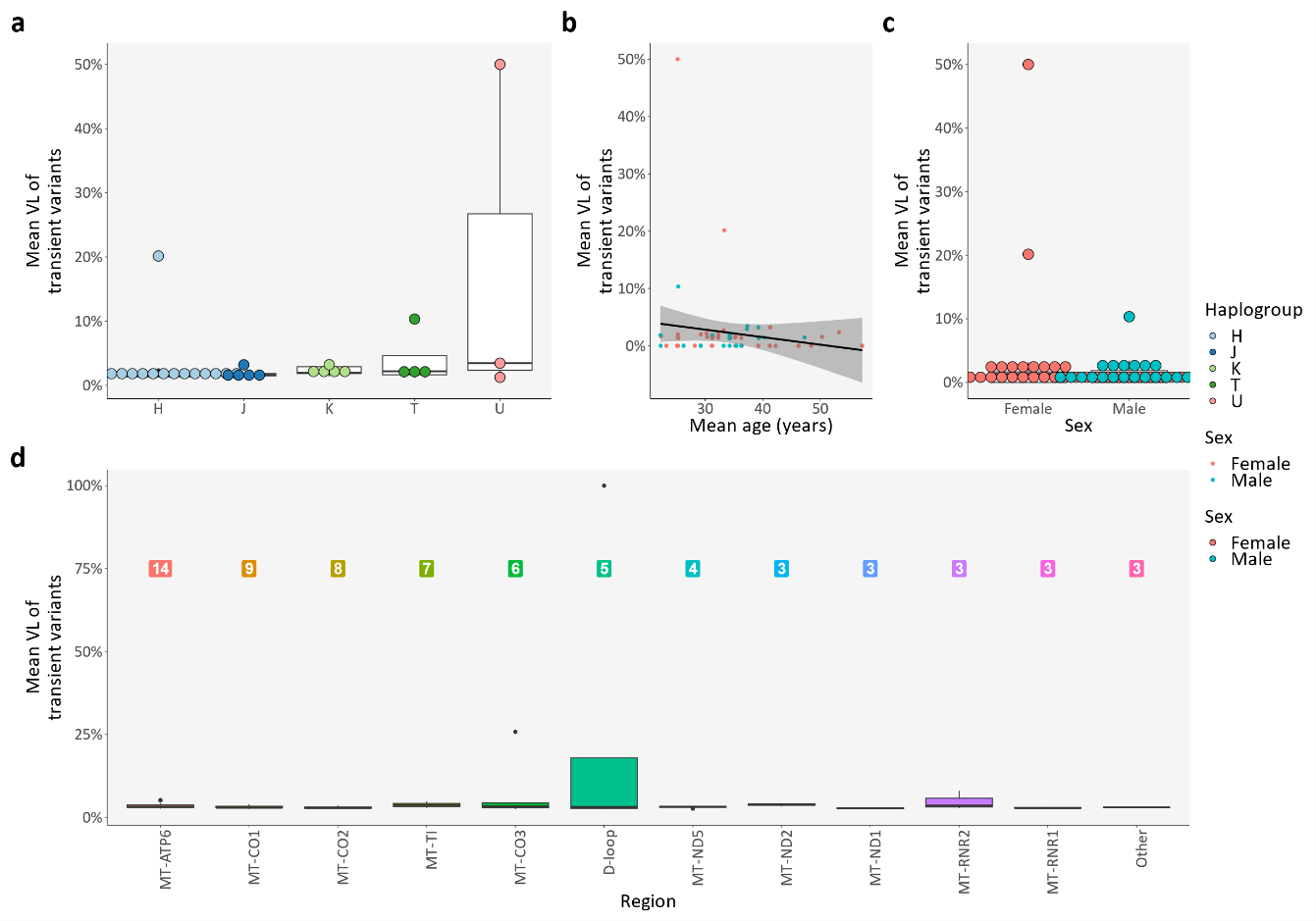 Figure S18 — Longitudinal changes in PwMS: VL of transient variants(a) Mean VL of transient variants per PwMS (both VIS1 and VIS2), per haplogroup with at least three samples and excluding samples without transient variants; (b) Correlation between mean VL of transient variants per PwMS (both VIS1 and VIS2) and age; (c) Mean VL of transient variants per PwMS (both VIS1 and VIS2), per sex; (d) Mean VL of transient variants per PwMS (both VIS1 and VIS2), per region with at least three samples — colored labels indicate the number of samples for each region. Abbreviations: PwMS — patient(s) with Clinically Isolated Syndrome/Relapsing-Remitting Multiple Sclerosis; VIS1 — visit 1; VIS2 — visit 2; VL — variant level.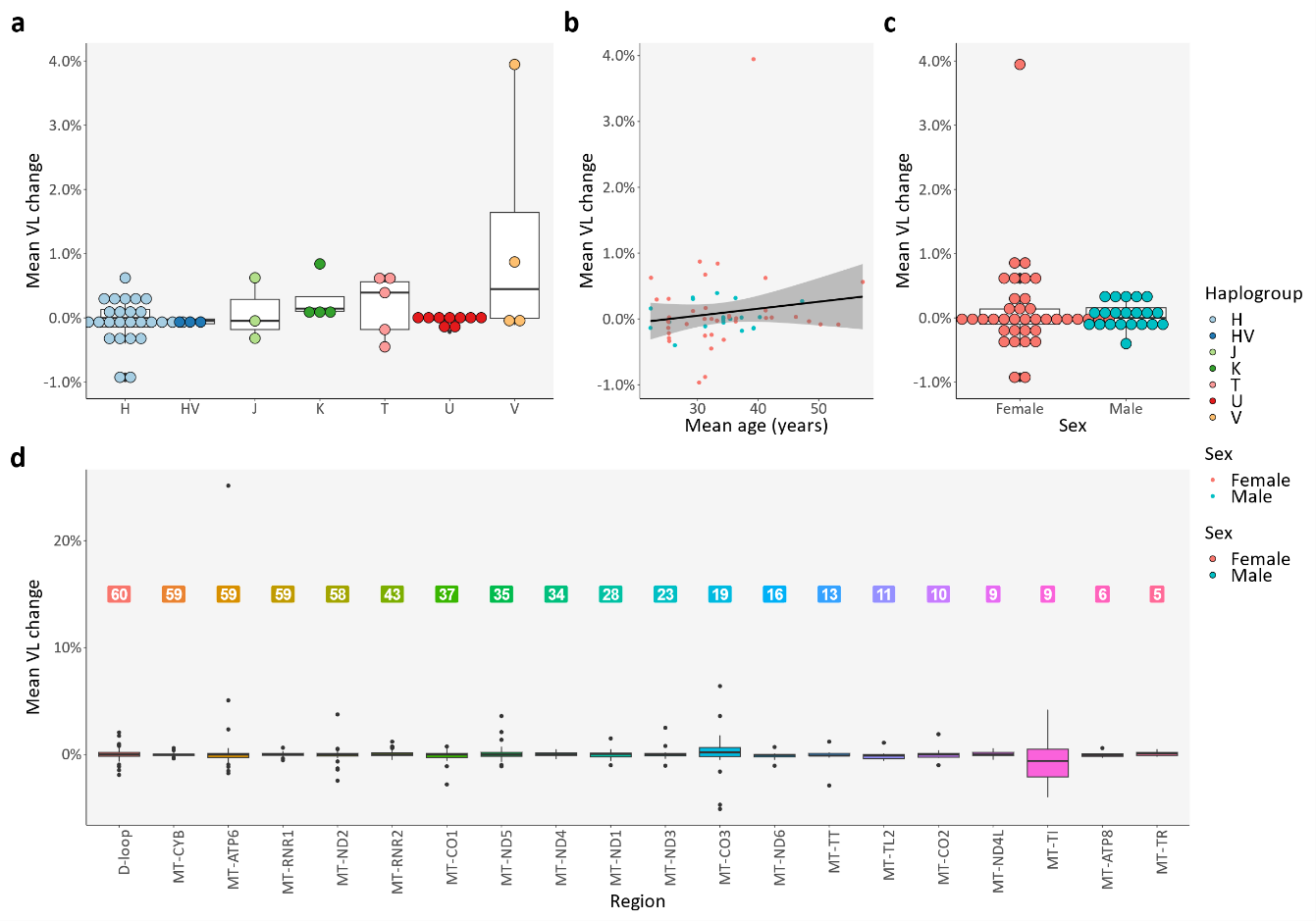 Figure S19 — Longitudinal changes in PwMS: Mean VL change of persistent variants(a) Mean VL change of persistent variants per PwMS (both VIS1 and VIS2), per haplogroup with at least three samples; (b) Correlation between mean VL change of persistent variants per PwMS (both VIS1 and VIS2) and age; (c) Mean VL change of persistent variants per PwMS (both VIS1 and VIS2), per sex; (d) Mean VL change of persistent variants per PwMS (both VIS1 and VIS2), per region with at least three samples — colored labels indicate the number of samples for each region. Abbreviations: PwMS — patient(s) with Clinically Isolated Syndrome/Relapsing-Remitting Multiple Sclerosis; VIS1 — visit 1; VIS2 — visit 2; VL — variant level.Table S14 — Mean proportion of transient variants per region. Dunn test, after a Kruskal-Wallis test, with FDRSignificant p-values are highlighted. Abbreviations: FDR — false discovery rate.Table S15 — PwMS’ medications: SummaryAbbreviations: CNS — central nervous system; N — number; PwMS — patient(s) with Clinically Isolated Syndrome/Relapsing-Remitting Multiple Sclerosis; VIS1 — visit 1; VIS2 — visit 2.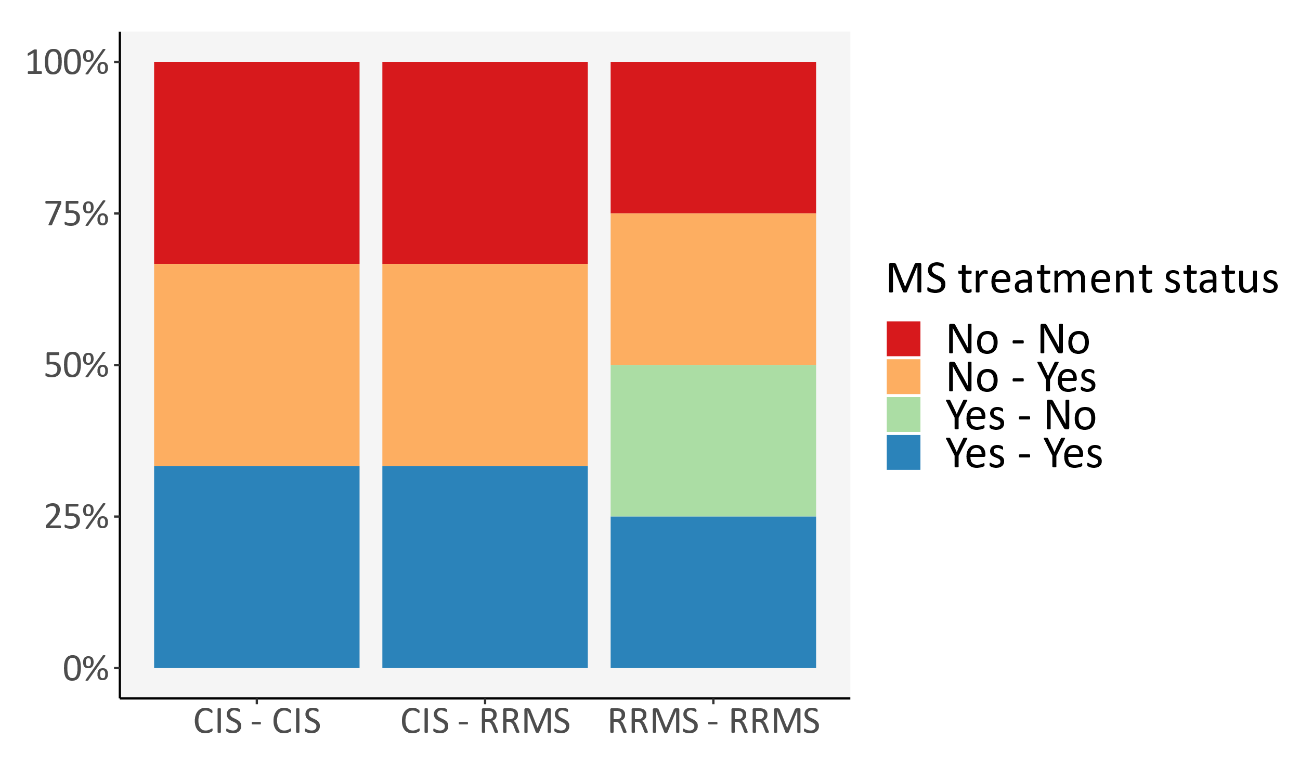 Figure S20 — MS treatment status between VIS1 and VIS2, per diagnostic evolutionAbbreviations: CIS — Clinically Isolated Syndrome; MS — Multiple Sclerosis; RRMS — Relapsing-Remitting Multiple Sclerosis; VIS1 — visit 1; VIS2 — visit 2.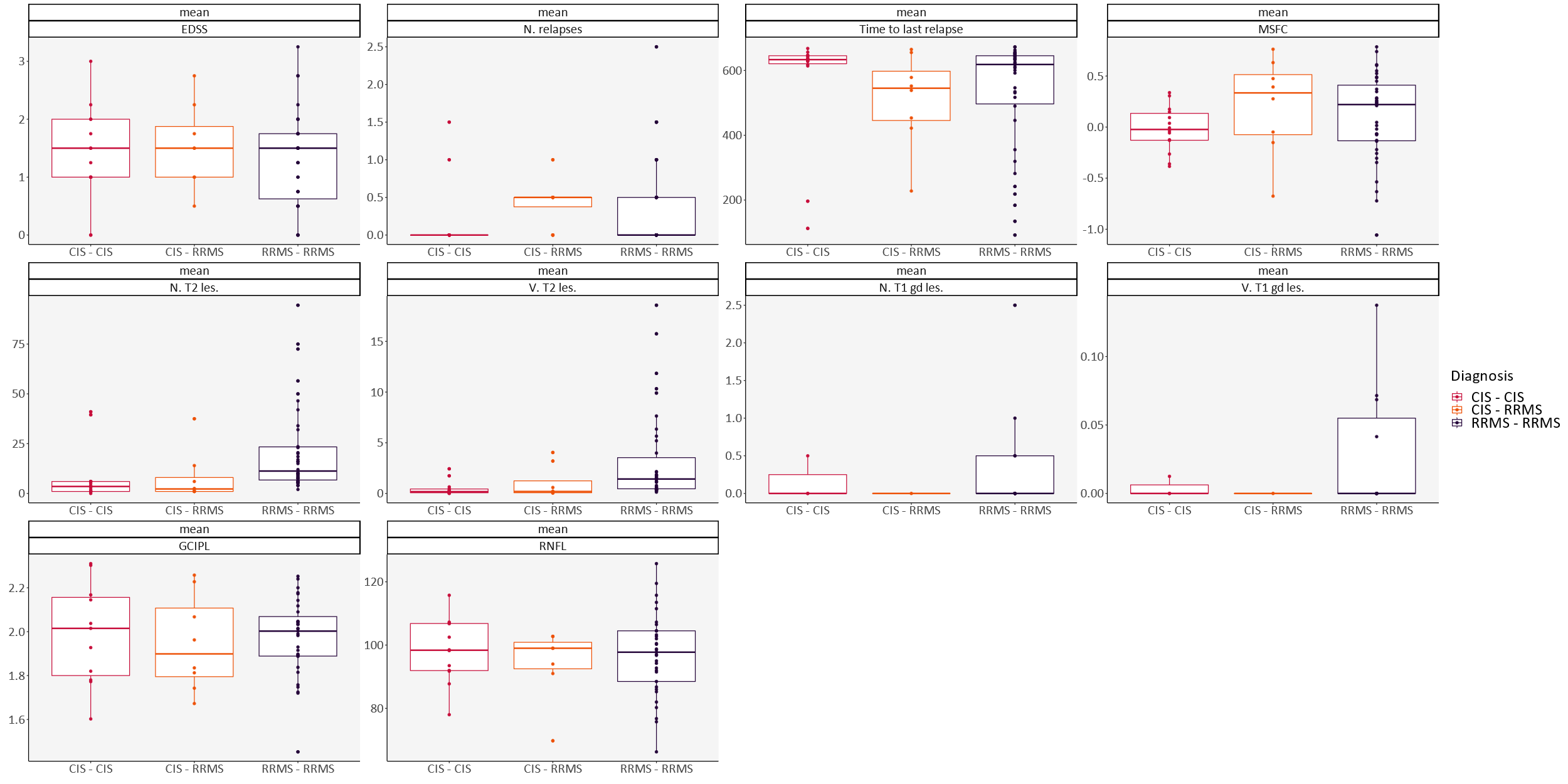 Figure S21 — Clinical variables and diagnostic evolution: Mean valuesDistribution according to diagnostic evolution, from VIS1 to VIS2, regarding the mean value between VIS1 and VIS2 for EDSS, number of relapses, time to last relapse in days, MSFC, number of T2 hyperintense lesions, volume of T2 hyperintense lesions in mL, number of gadolinium-enhancing T1 lesions, volume of gadolinium-enhancing T1 lesions in mL, GCIPL volume in mm3, RNFL thickness in µm. Abbreviations: CIS — Clinically Isolated Syndrome; EDSS — expanded disability status scale; GCIPL — ganglion cell-inner plexiform layer; gd — gadolinium; les. — lesions; MSFC — Multiple Sclerosis functional composite; N. — number; RNFL — retinal nerve fiber layer; RRMS — Relapsing-Remitting Multiple Sclerosis; V. — volume; VIS1 — visit 1; VIS2 — visit 2.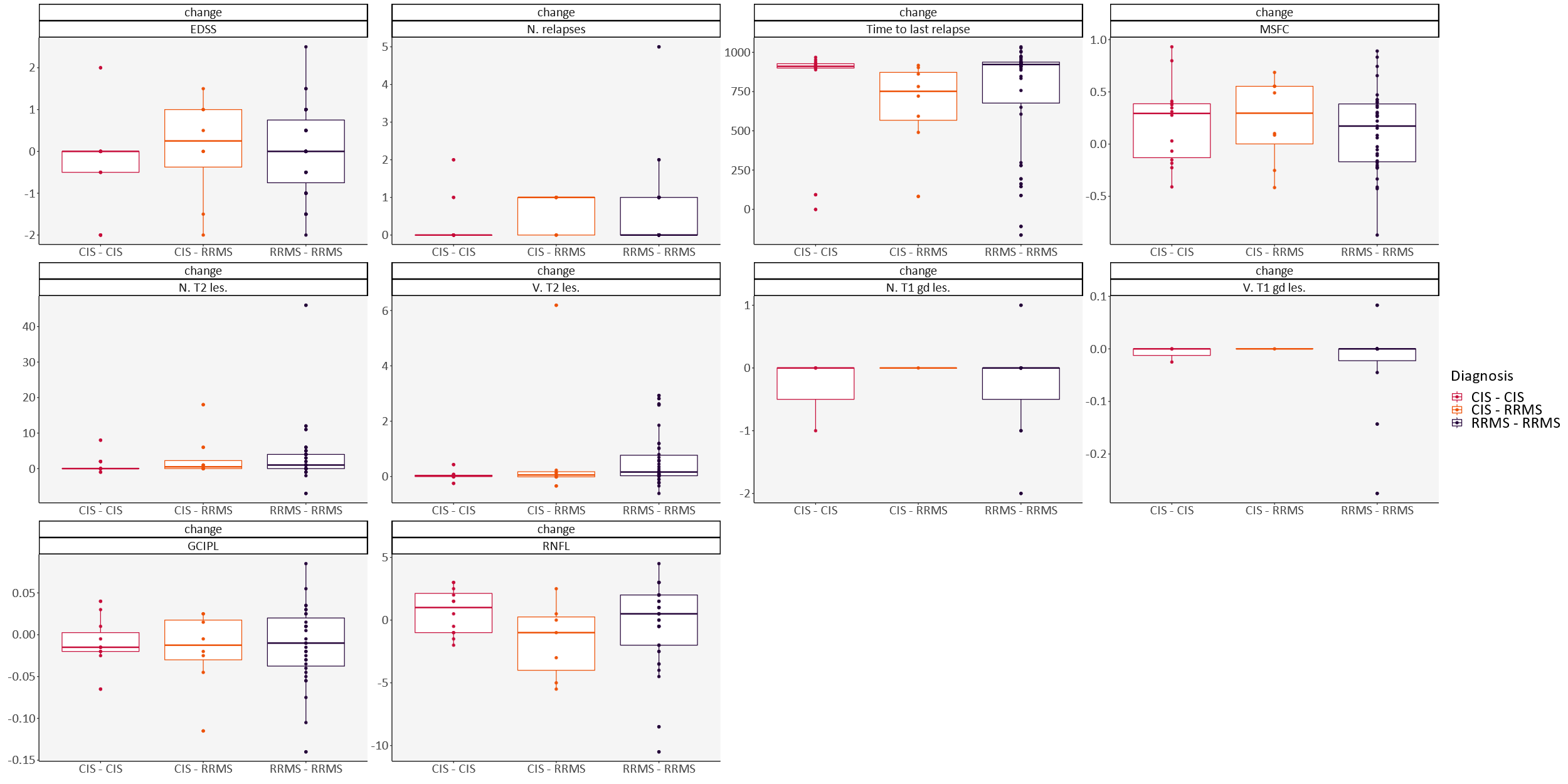 Figure S22 — Clinical variables and diagnostic evolution: DifferenceDistribution according to diagnostic evolution, from VIS1 to VIS2, regarding the difference between VIS2 and VIS1 for EDSS, number of relapses, time to last relapse in days, MSFC, number of T2 hyperintense lesions, volume of T2 hyperintense lesions in mL, number of gadolinium-enhancing T1 lesions, volume of gadolinium-enhancing T1 lesions in mL, GCIPL volume in mm3, RNFL thickness in µm. Abbreviations: CIS — Clinically Isolated Syndrome; EDSS — expanded disability status scale; GCIPL — ganglion cell-inner plexiform layer; gd — gadolinium; les. — lesions; MSFC — Multiple Sclerosis functional composite; N. — number; RNFL — retinal nerve fiber layer; RRMS — Relapsing-Remitting Multiple Sclerosis; V. — volume; VIS1 — visit 1; VIS2 — visit 2.Table S16 — Clinical variables and diagnostic evolution: Mean values vs. Differences. Batch Kruskal-Wallis tests, with FDRSignificant p-values are highlighted. Abbreviations: EDSS — expanded disability status scale; FDR — false discovery rate; GCIPL — ganglion cell-inner plexiform layer; gd — gadolinium; les. — lesions; MSFC — Multiple Sclerosis functional composite; N. — number; RNFL — retinal nerve fiber layer; V. — volume.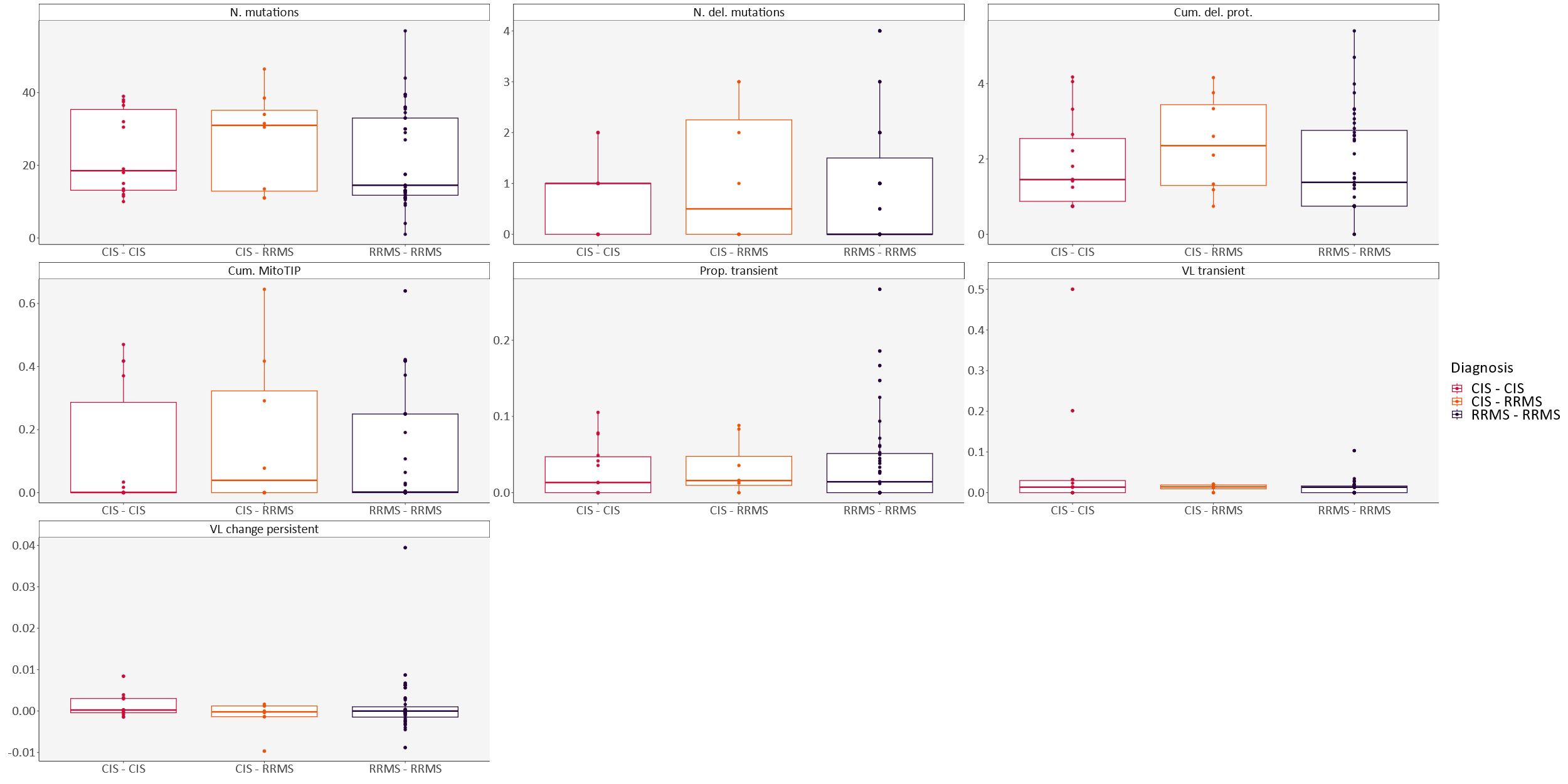 Figure S23 — WGS variables and diagnostic evolutionDistribution according to diagnostic evolution, from VIS1 to VIS2, regarding number of variants, number of deleterious variants, cumulative protein deleterious burden, cumulative MitoTIP, proportion of transient variants, mean VL of transient variants, and mean VL change of persistent variants. Abbreviations: CIS — Clinically Isolated Syndrome; Cum. del. prot. — cumulative protein deleterious burden; Cum. MitoTIP — cumulative MitoTIP; del. — deleterious; N. — number; WGS — whole genome sequencing; Prop. — proportion; RRMS — Relapsing-Remitting Multiple Sclerosis; VIS1 — visit 1; VIS2 — visit 2; VL — variant level.Table S17 — WGS variables and diagnostic evolution. Batch Kruskal-Wallis tests, with FDRAbbreviations: Cum. del. prot. — cumulative protein deleterious burden; Cum. MitoTIP — cumulative MitoTIP; del. — deleterious; FDR — false discovery rate; N. — number; WGS — whole genome sequencing; Prop. — proportion; VL — variant level.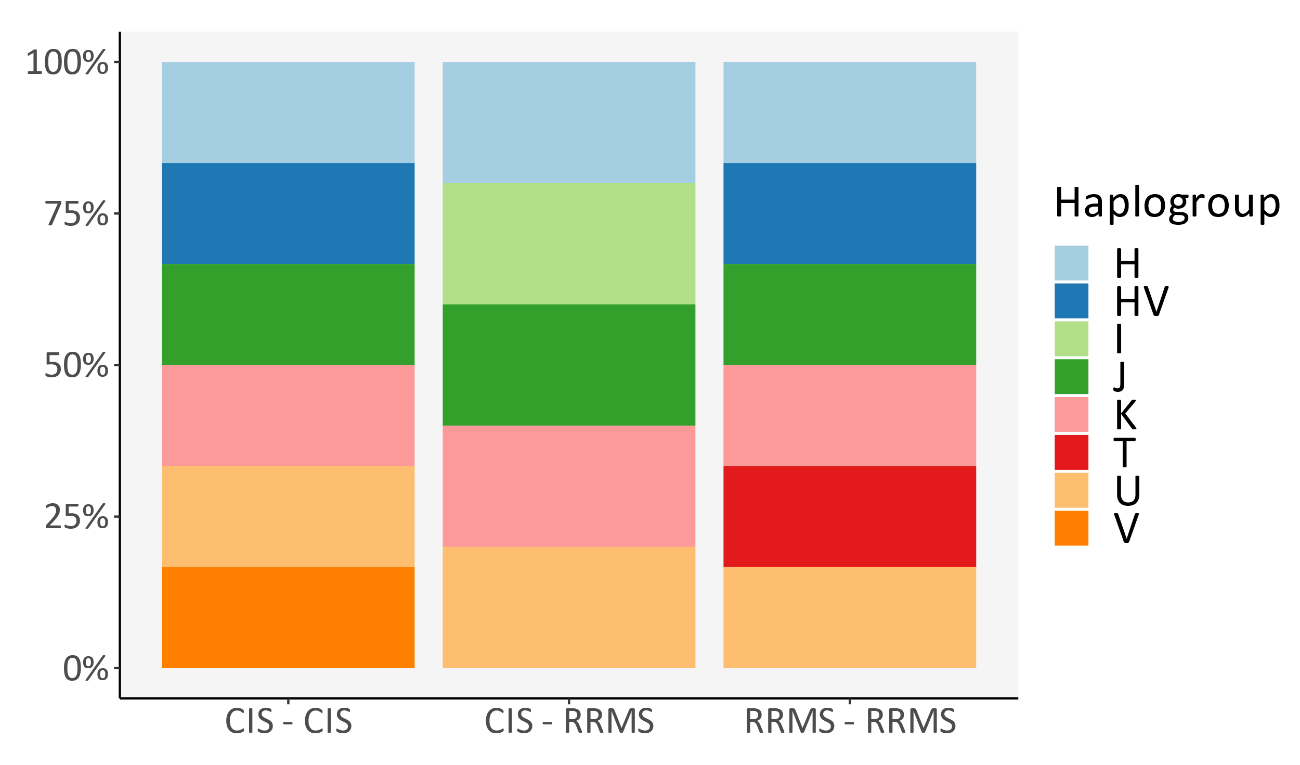 Figure S24 — Haplogroup distribution per diagnostic evolutionAbbreviations: CIS — Clinically Isolated Syndrome; RRMS — Relapsing-Remitting Multiple Sclerosis.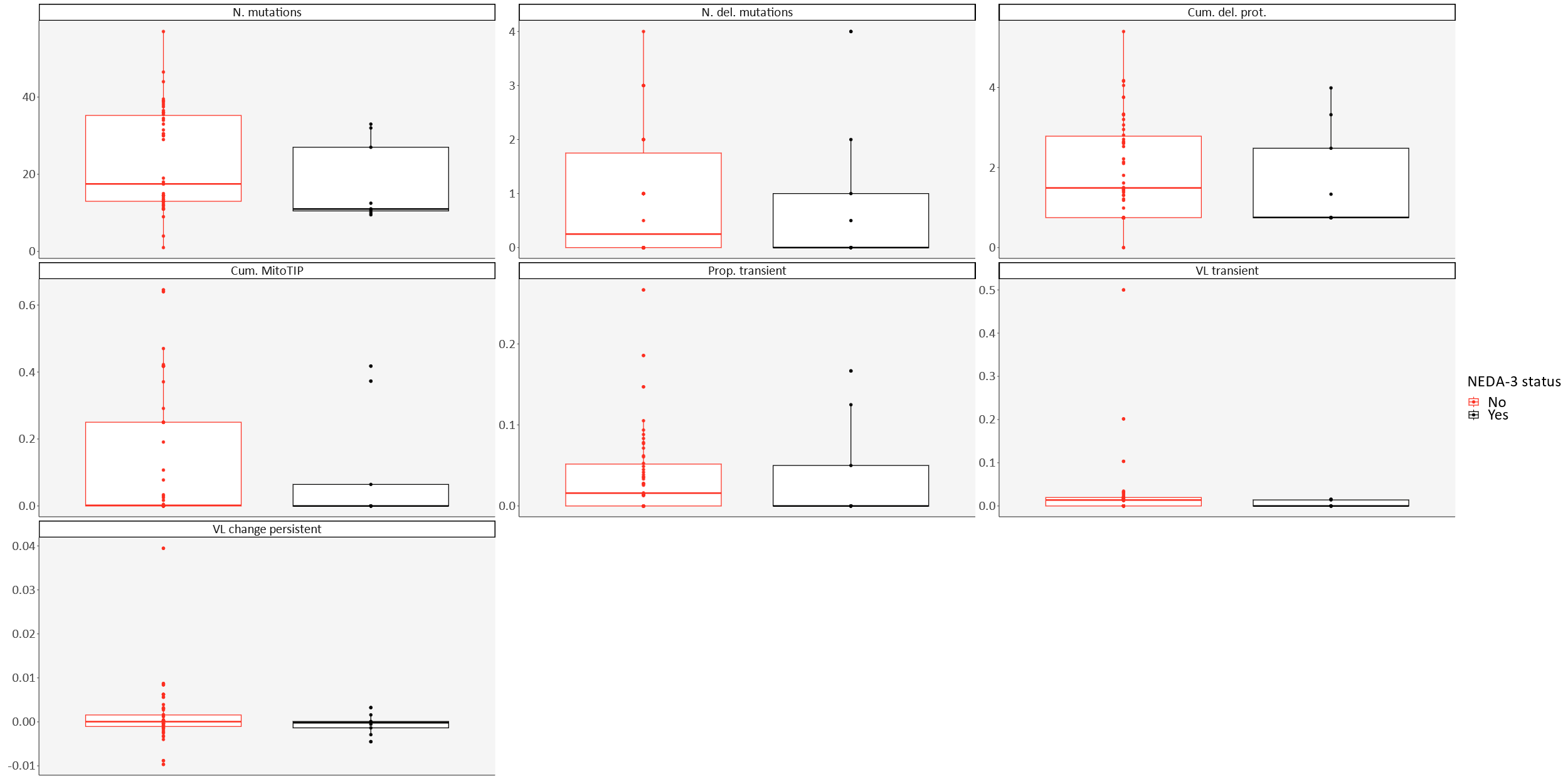 Figure S25 — WGS variables and NEDA-3 statusDistribution according to NEDA-3 status (Yes: N=9; Total: N=59), from VIS1 to VIS2, regarding number of variants, number of deleterious variants, cumulative protein deleterious burden, cumulative MitoTIP, proportion of transient variants, mean VL of transient variants, and mean VL change of persistent variants. Abbreviations: Cum. del. prot. — cumulative protein deleterious burden; Cum. MitoTIP — cumulative MitoTIP; del. — deleterious; N. — number; NEDA — no evidence of disease activity; WGS — whole genome sequencing; Prop. — proportion; VIS1 — visit 1; VIS2 — visit 2; VL — variant level.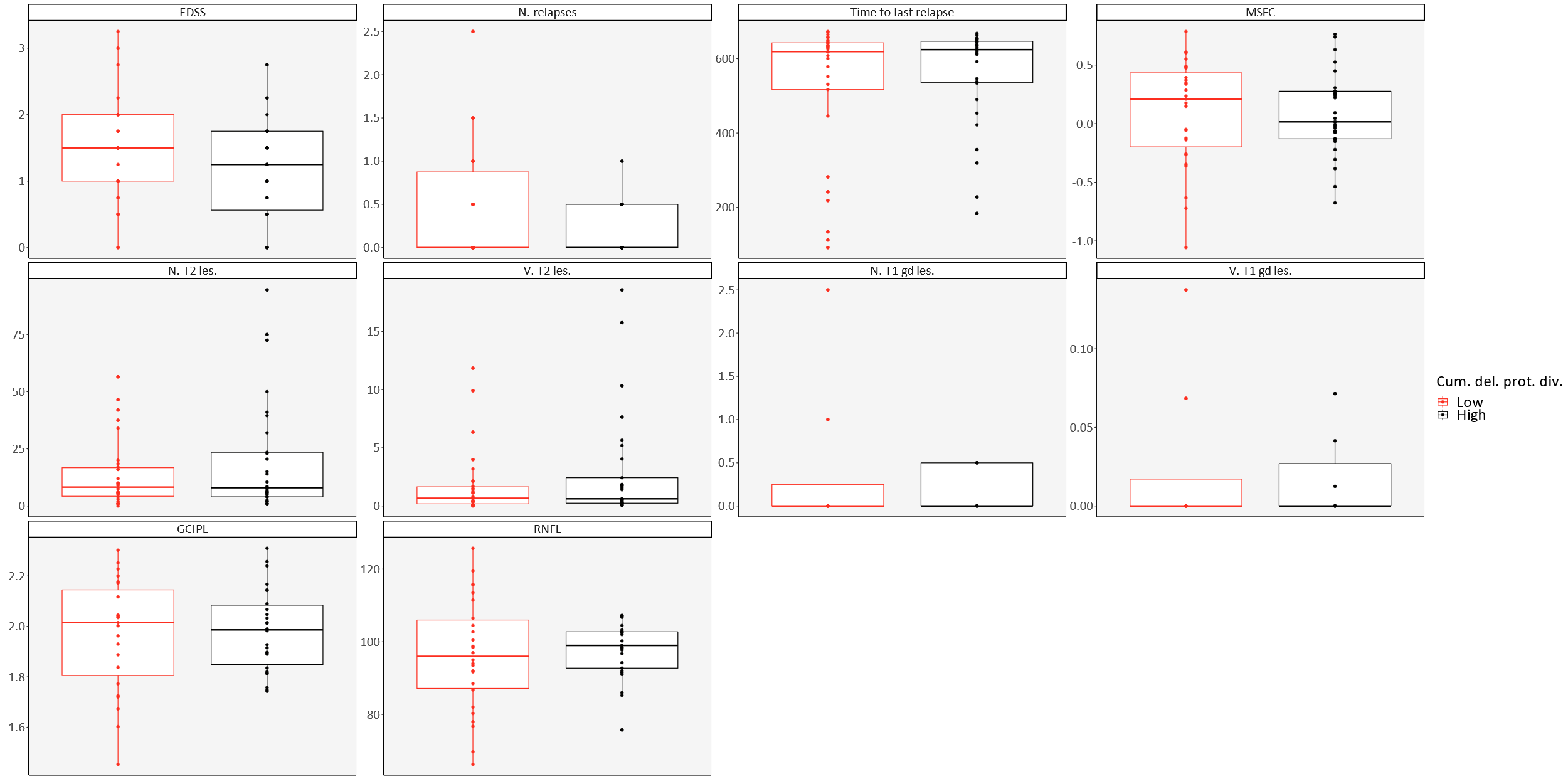 Figure S26 — Clinical variables and cumulative protein deleterious burdenDistribution according to cumulative protein deleterious burden (low — below median value and high — above median value; N=60), from VIS1 to VIS2, regarding the mean value between VIS1 and VIS2 for EDSS, number of relapses, time to last relapse in days, MSFC, number of T2 hyperintense lesions, volume of T2 hyperintense lesions in mL, number of gadolinium-enhancing T1 lesions, volume of gadolinium-enhancing T1 lesions in mL, GCIPL volume in mm3, RNFL thickness in µm. Abbreviations: Cum. del. prot. div. — cumulative protein deleterious burden division; EDSS — expanded disability status scale; GCIPL — ganglion cell-inner plexiform layer; gd — gadolinium; les. — lesions; MSFC — Multiple Sclerosis functional composite; N. — number; RNFL — retinal nerve fiber layer; V. — volume; VIS1 — visit 1; VIS2 — visit 2.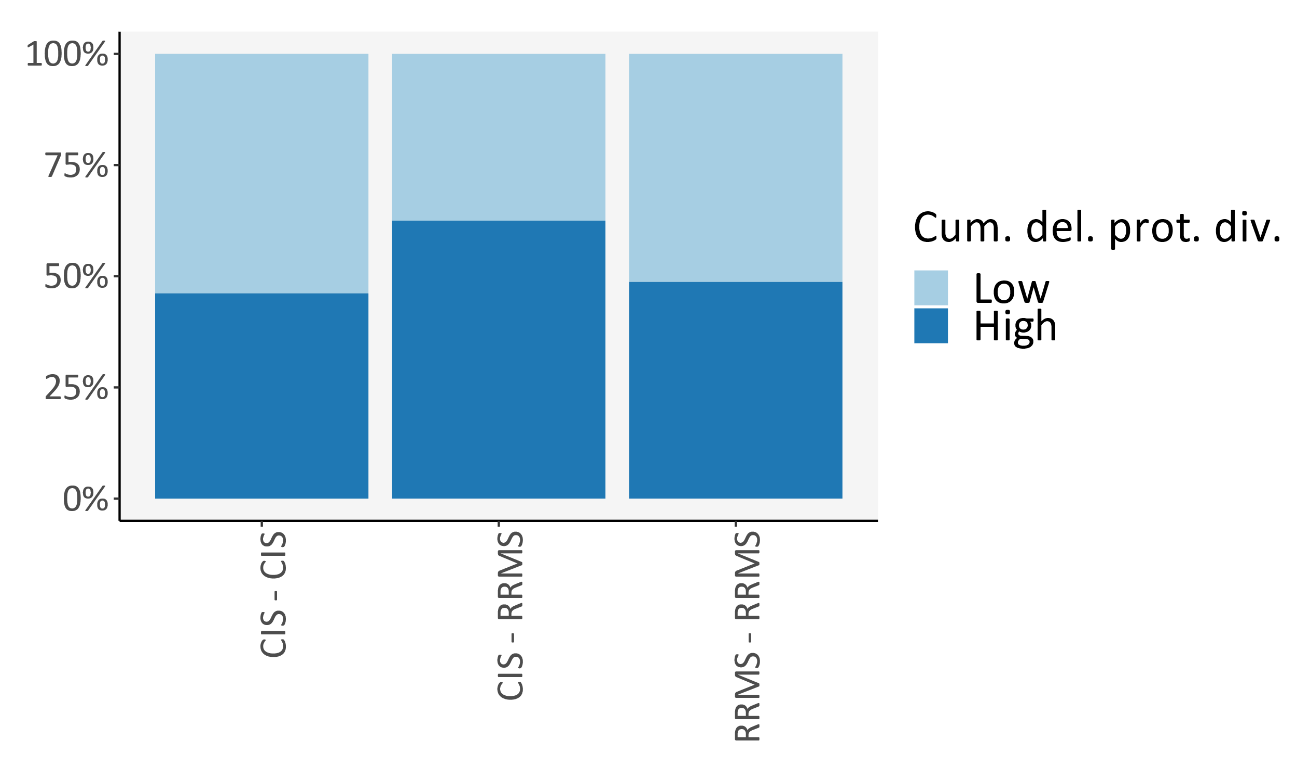 Figure S27 — Cumulative protein deleterious burden per diagnostic evolutionAbbreviations: CIS — Clinically Isolated Syndrome; Cum. del. prot. div. — cumulative protein deleterious burden division; RRMS — Relapsing-Remitting Multiple Sclerosis.References1.	Charite University, Berlin, Germany. Clinically Isolated Syndrome and Newly Diagnosed Multiple Sclerosis: Diagnostic, Prognostic and Therapy - Response Markers - a Prospective Observational Study (Berlin CIS-COHORT). https://clinicaltrials.gov/ct2/show/NCT01371071 (2011).2.	Thompson, A. J. et al. Diagnosis of multiple sclerosis: 2017 revisions of the McDonald criteria. Lancet Neurol. 17, 162–173 (2018).3.	Harris, P. A. et al. Research electronic data capture (REDCap)—A metadata-driven methodology and workflow process for providing translational research informatics support. J. Biomed. Inform. 42, 377–381 (2009).4.	Harris, P. A. et al. The REDCap consortium: Building an international community of software platform partners. J. Biomed. Inform. 95, 103208 (2019).5.	Jarius, S. et al. MOG encephalomyelitis: international recommendations on diagnosis and antibody testing. J. Neuroinflammation 15, 134 (2018).6.	Banwell, B. et al. Diagnosis of myelin oligodendrocyte glycoprotein antibody-associated disease: International MOGAD Panel proposed criteria. Lancet Neurol. 22, 268–282 (2023).7.	Wingerchuk, D. M. et al. International consensus diagnostic criteria for neuromyelitis optica spectrum disorders. Neurology 85, 177–189 (2015).8.	Kurtzke, J. F. Rating neurologic impairment in multiple sclerosis: an expanded disability status scale (EDSS). Neurology 33, 1444–1452 (1983).9.	Cutter, G. R. et al. Development of a multiple sclerosis functional composite as a clinical trial outcome measure. Brain J. Neurol. 122 ( Pt 5), 871–882 (1999).10.	Lin, T.-Y. et al. Increased Serum Neurofilament Light and Thin Ganglion Cell-Inner Plexiform Layer Are Additive Risk Factors for Disease Activity in Early Multiple Sclerosis. Neurol. Neuroimmunol. Neuroinflammation 8, e1051 (2021).11.	Jenkinson, M. & Smith, S. A global optimisation method for robust affine registration of brain images. Med. Image Anal. 5, 143–156 (2001).12.	Jenkinson, M., Bannister, P., Brady, M. & Smith, S. Improved Optimization for the Robust and Accurate Linear Registration and Motion Correction of Brain Images. NeuroImage 17, 825–841 (2002).13.	Yushkevich, P. A. et al. User-guided 3D active contour segmentation of anatomical structures: Significantly improved efficiency and reliability. NeuroImage 31, 1116–1128 (2006).14.	ITK-SNAP Home. http://www.itksnap.org/pmwiki/pmwiki.php.15.	Tewarie, P. et al. The OSCAR-IB Consensus Criteria for Retinal OCT Quality Assessment. PLoS ONE 7, e34823 (2012).16.	Schippling, S. et al. Quality control for retinal OCT in multiple sclerosis: validation of the OSCAR-IB criteria. Mult. Scler. J. 21, 163–170 (2015).17.	Cruz-Herranz, A. et al. The APOSTEL recommendations for reporting quantitative optical coherence tomography studies. Neurology 86, 2303–2309 (2016).18.	Motamedi, S. et al. Normative Data and Minimally Detectable Change for Inner Retinal Layer Thicknesses Using a Semi-automated OCT Image Segmentation Pipeline. Front. Neurol. 10, 1117 (2019).19.	Oberwahrenbrock, T. et al. Reliability of Intra-Retinal Layer Thickness Estimates. PLOS ONE 10, e0137316 (2015).20.	Miller, K. MojoSortTM Human CD4 Nanobeads No Wash Protocol v1. https://doi.org/10.17504/protocols.io.e3ibgke (2016).21.	Burel, J. G. et al. Circulating T cell-monocyte complexes are markers of immune perturbations. eLife 8, e46045 (2019).22.	Nicklas, J. A. & Buel, E. Quantification of DNA in forensic samples. Anal. Bioanal. Chem. 376, 1160–1167 (2003).23.	Uhm, T. G. et al. CpG methylation at GATA elements in the regulatory region of CCR3 positively correlates with CCR3 transcription. Exp. Mol. Med. 44, 268–280 (2012).24.	Liu, J.-F., Tsao, Y.-T. & Hou, C.-H. Amphiregulin enhances intercellular adhesion molecule-1 expression and promotes tumor metastasis in human osteosarcoma. Oncotarget 6, 40880–40895 (2015).25.	Siddiqui, A. et al. Mitochondrial DNA damage is associated with reduced mitochondrial bioenergetics in Huntington’s disease. Free Radic. Biol. Med. 53, 1478–1488 (2012).26.	Jansen, R. J. et al. Detection of DNA damage in peripheral blood mononuclear cells from pancreatic cancer patients. Mol. Carcinog. 54, 1220–1226 (2015).27.	Andrews, R. M. et al. Reanalysis and revision of the Cambridge reference sequence for human mitochondrial DNA. Nat. Genet. 23, 147–147 (1999).28.	Cortes-Figueiredo, F. et al. From Forensics to Clinical Research: Expanding the Variant Calling Pipeline for the Precision ID mtDNA Whole Genome Panel. Int. J. Mol. Sci. 22, 12031 (2021).29.	Köster, J. & Rahmann, S. Snakemake--a scalable bioinformatics workflow engine. Bioinforma. Oxf. Engl. 28, 2520–2522 (2012).30.	Aho, A. V., Kernighan, B. W. & Weinberger, P. J. Awk — a pattern scanning and processing language. Softw. Pract. Exp. 9, 267–279 (1979).31.	Quinlan, A. R. & Hall, I. M. BEDTools: a flexible suite of utilities for comparing genomic features. Bioinformatics 26, 841–842 (2010).32.	Li, H. Aligning sequence reads, clone sequences and assembly contigs with BWA-MEM. ArXiv13033997 Q-Bio (2013).33.	Woerner, A. E. et al. Evaluation of the precision ID mtDNA whole genome panel on two massively parallel sequencing systems. Forensic Sci. Int. Genet. 36, 213–224 (2018).34.	Li, H. et al. The Sequence Alignment/Map format and SAMtools. Bioinforma. Oxf. Engl. 25, 2078–2079 (2009).35.	Bolger, A. M., Lohse, M. & Usadel, B. Trimmomatic: a flexible trimmer for Illumina sequence data. Bioinformatics 30, 2114–2120 (2014).36.	Woerner, A. E., Cihlar, J. C., Smart, U. & Budowle, B. Numt identification and removal with RtN! Bioinforma. Oxf. Engl. 36, 5115–5116 (2020).37.	Weissensteiner, H. et al. mtDNA-Server: next-generation sequencing data analysis of human mitochondrial DNA in the cloud. Nucleic Acids Res. 44, W64-69 (2016).38.	Weissensteiner, H. et al. Contamination detection in sequencing studies using the mitochondrial phylogeny. Genome Res. (2021) doi:10.1101/gr.256545.119.39.	Weissensteiner, H. et al. HaploGrep 2: mitochondrial haplogroup classification in the era of high-throughput sequencing. Nucleic Acids Res. 44, W58-63 (2016).40.	Tukey, J. W. Exploratory Data Analysis. (Addison-Wesley Pub. Co, Reading, Mass, 1977).41.	Bolze, A. et al. A catalog of homoplasmic and heteroplasmic mitochondrial DNA variants in humans. bioRxiv 798264 (2020) doi:10.1101/798264.42.	Landrum, M. J. et al. ClinVar: improving access to variant interpretations and supporting evidence. Nucleic Acids Res. 46, D1062–D1067 (2018).43.	Castellana, S. et al. MitImpact 3: modeling the residue interaction network of the Respiratory Chain subunits. Nucleic Acids Res. 49, D1282–D1288 (2021).44.	Lott, M. T. et al. mtDNA Variation and Analysis Using Mitomap and Mitomaster. Curr. Protoc. Bioinforma. 44, 1.23.1-26 (2013).45.	R Core Team. R: A Language and Environment for Statistical Computing. R Foundation for Statistical Computing (2021).46.	RStudio Team. RStudio: Integrated Development for R. RStudio, PBC (2021).47.	Michał Krassowski, Arts, M., Lagger, C. & Max. krassowski/complex-upset: v1.3.5. Zenodo https://doi.org/10.5281/ZENODO.3700590 (2022).48.	Chang, W. extrafont: Tools for using fonts. (2014).49.	Bray, A., Ismay, C., Chasnovski, E., Baumer, B. & Cetinkaya-Rundel, M. infer: Tidy Statistical Inference. (2021).50.	Ooms, J. magick: Advanced Graphics and Image-Processing in R. (2021).51.	Pedersen, T. L. patchwork: The Composer of Plots. (2020).52.	Wickham, H. & Bryan, J. readxl: Read Excel Files. (2019).53.	Hester, J. et al. remotes: R Package Installation from Remote Repositories, Including ‘GitHub’. (2021).54.	Kassambara, A. rstatix: Pipe-Friendly Framework for Basic Statistical Tests. (2021).55.	Wickham, H. & Seidel, D. scales: Scale Functions for Visualization. (2020).56.	Wickham, H. et al. svglite: An ‘SVG’ Graphics Device. (2021).57.	Wickham, H. et al. Welcome to the Tidyverse. J. Open Source Softw. 4, 1686 (2019).58.	Kalman, B., Lublin, F. D. & Alder, H. Characterization of the mitochondrial DNA in patients with multiple sclerosis. J. Neurol. Sci. 140, 75–84 (1996).59.	Yonova-Doing, E. et al. An atlas of mitochondrial DNA genotype-phenotype associations in the UK Biobank. Nat. Genet. 53, 982–993 (2021).60.	Andalib, S. et al. MtDNA T4216C variation in multiple sclerosis: a systematic review and meta-analysis. Acta Neurol. Belg. 116, 439–443 (2016).61.	Yu, X. et al. mtDNA nt13708A Variant Increases the Risk of Multiple Sclerosis. PLOS ONE 3, e1530 (2008).62.	Vyshkina, T. et al. Association of common mitochondrial DNA variants with multiple sclerosis and systemic lupus erythematosus. Clin. Immunol. Orlando Fla 129, 31–35 (2008).63.	Chung, C.-Y., Valdebenito, G. E., Chacko, A. R. & Duchen, M. R. Rewiring cell signalling pathways in pathogenic mtDNA mutations. Trends Cell Biol. S0962892421002075 (2021) doi:10.1016/j.tcb.2021.10.005.64.	Kalman, B., Lublin, F. D. & Alder, H. Mitochondrial DNA mutations in multiple sclerosis. Mult. Scler. Houndmills Basingstoke Engl. 1, 32–36 (1995).65.	Mayr-Wohlfart, U., Paulus, C., Henneberg, A. & Rödel, G. Mitochondrial DNA mutations in multiple sclerosis patients with severe optic involvement. Acta Neurol. Scand. 94, 167–171 (1996).66.	Kozin, M. S., Kulakova, O. G., Kiselev, I. S., Boyko, A. N. & Favorova, O. O. [Variability of the Mitochondrial Genome and Development of the Primary Progressing form of Multiple Sclerosis]. Mol. Biol. (Mosk.) 54, 596–602 (2020).Diagnostic evolutionPresence of OCBAbsence of OCBCIS - CISN=8 (67%)N=4 (33%)CIS - RRMSN=3 (50%)N=3 (50%)RRMS - RRMSN=25 (100%)-Manual cell count with Neubauer chamberManual cell count with Neubauer chamberManual cell count with Neubauer chamberFlow cytometry analysisFlow cytometry analysisFlow cytometry analysisFlow cytometry analysisFlow cytometry analysisSourceNumber of cells (millions)Viable cells
(%)From input
(%)Number of eventsSingle cells
(%)Viable cells
(%)Viable T cells (CD3+)
(%)Viable CD4+ T cells
(CD3+CD4+CD14-CD19-)
(%)Input6,650,00085.71%-1000081.46%87.74%46.31%24.26%Output selection +453,33394.12%15.49%201252.39%90.23%42.17%16.82%Output selection -720,00093.06%24.61%2000088.94%94.63%83.77%62.85%MethodNumber
of cells(x1000)Number
of eventsSingle cells
(%)CD4+ T cells
(CD3+CD4+CD56-CD19-)
(%)Stain-FixAll645996.42%27.83%Stain-Fix≥3001000096.35%27.10%Stain-Fix<300557.3396.54%29.07%Stain-Fix5048595.05%35.14%Stain-Fix100101998.14%28.60%Stain-Fix20016896.43%23.46%Stain-Fix3001000097.17%25.48%Stain-Fix4001000096.93%26.21%Stain-Fix5001000097.05%29.35%Stain-Fix7501000094.29%28.35%Stain-Fix10001000096.30%26.09%Fix-StainAll691496.95%29.25%Fix-Stain≥3001000096.78%31.49%Fix-Stain<300177097.24%25.52%Fix-Stain50169098.22%28.98%Fix-Stain10034495.35%13.72%Fix-Stain200327698.14%33.87%Fix-Stain3001000098.27%28.56%Fix-Stain4001000096.67%32.99%Fix-Stain5001000096.68%31.32%Fix-Stain7501000096.80%33.73%Fix-Stain10001000095.46%30.85%Subject TypeIDSeparation dateAnalysis dateInput or output?Frozen?Number
of single cellsSingle cells
(%)CD4+ T cells
(CD3+CD4+CD19-CD56-)HCHC_221/04/201802/05/2018inputYes771096.58%31.21%HCHC_221/04/201802/05/2018outputYes380697.89%73.33%V1V1_121/04/201802/05/2018outputYes96492.78%40.77%V1V1_221/04/201802/05/2018inputYes181595.58%34.05%V1V1_221/04/201802/05/2018outputYes263196.48%64.31%V2V2_121/04/201802/05/2018outputYes861598.61%48.52%HCHC_322/04/201802/05/2018inputYes528098.40%24.41%HCHC_322/04/201802/05/2018outputYes538994.86%54.85%V1V1_422/04/201802/05/2018inputYes207494.62%27.15%V1V1_422/04/201802/05/2018outputYes589599.48%79.56%V2V2_322/04/201802/05/2018inputYes88083.41%15.23%V2V2_322/04/201802/05/2018outputYes414597.76%43.23%HCHC_529/04/201810/05/2018inputYes2865095.50%22.02%HCHC_529/04/201810/05/2018outputYes2787892.93%54.23%V1V1_529/04/201810/05/2018inputYes2913597.12%27.43%V1V1_529/04/201810/05/2018outputYes2729690.99%47.00%V2V2_529/04/201810/05/2018inputYes2885796.19%30.25%V2V2_529/04/201810/05/2018outputYes2832994.43%65.44%HCHC_830/04/201810/05/2018inputYes2927897.59%23.37%HCHC_830/04/201810/05/2018outputYes2753391.78%60.54%V1V1_830/04/201810/05/2018outputYes2920397.34%72.52%V2V2_830/04/201810/05/2018inputYes2920597.35%25.84%V2V2_830/04/201810/05/2018outputYes2733091.10%54.53%HCHC_905/05/201809/05/2018input2833894.46%40.09%HCHC_905/05/201809/05/2018output2867595.57%72.92%V1V1_1005/05/201809/05/2018input2915196.31%52.55%V1V1_1005/05/201809/05/2018output2884295.95%77.90%V2V2_1005/05/201809/05/2018input2917896.39%46.75%V2V2_1005/05/201809/05/2018output2895796.52%70.50%HCHC_1106/05/201809/05/2018input2848694.95%42.79%HCHC_1106/05/201809/05/2018output2818793.96%74.96%V1V1_1106/05/201809/05/2018input2844194.80%46.46%V1V1_1106/05/201809/05/2018output2809593.65%72.96%V2V2_1106/05/201809/05/2018input2878095.93%53.84%V2V2_1106/05/201809/05/2018output2900996.70%81.09%HCHC_1311/05/201816/05/2018input2881396.04%27.50%HCHC_1311/05/201816/05/2018output2851695.05%56.63%V1V1_1311/05/201816/05/2018input2792993.10%45.06%V1V1_1311/05/201816/05/2018output2867195.57%60.23%V2V2_1311/05/201816/05/2018input2893696.45%48.29%V2V2_1311/05/201816/05/2018output2950198.34%62.55%HCHC_1612/05/201816/05/2018input2015198.24%30.44%HCHC_1612/05/201816/05/2018output2831994.40%61.22%Table S4 — Samples analyzed with flow cytometry (continued)Table S4 — Samples analyzed with flow cytometry (continued)Table S4 — Samples analyzed with flow cytometry (continued)Table S4 — Samples analyzed with flow cytometry (continued)Table S4 — Samples analyzed with flow cytometry (continued)Table S4 — Samples analyzed with flow cytometry (continued)Table S4 — Samples analyzed with flow cytometry (continued)Table S4 — Samples analyzed with flow cytometry (continued)Table S4 — Samples analyzed with flow cytometry (continued)Subject TypeIDSeparation dateAnalysis dateInput or output?Frozen?Number
of single cellsSingle cells
(%)CD4+ T cells
(CD3+CD4+CD19-CD56-)V1V1_1612/05/201816/05/2018input2873195.77%39.76%V1V1_1612/05/201816/05/2018output2910597.02%72.97%V2V2_1512/05/201816/05/2018input2931597.72%38.35%V2V2_1512/05/201816/05/2018output2875095.83%64.70%V1V1_1714/05/201819/05/2018input2916097.20%52.43%V1V1_1714/05/201819/05/2018output2889496.21%79.26%V2V2_1814/05/201819/05/2018input2968598.95%43.85%V2V2_1814/05/201819/05/2018output2959598.65%66.31%HCHC_2015/05/201819/05/2018input2890196.34%28.02%HCHC_2015/05/201819/05/2018output2796593.22%61.93%V1V1_2015/05/201819/05/2018input2939697.99%44.18%V1V1_2015/05/201819/05/2018output2907296.91%71.38%V2V2_1915/05/201819/05/2018input2921097.37%33.09%V2V2_1915/05/201819/05/2018output2834494.48%66.30%HCHC_2124/05/201927/05/2019AfterCD42575797.23%70.61%HCHC_2124/05/201927/05/2019AfterCD143295895.08%3.23%HCHC_2124/05/201927/05/2019BeforeCD144892895.04%1.28%HCHC_5724/05/201927/05/2019AfterCD43027898.17%52.58%HCHC_5724/05/201927/05/2019AfterCD142901695.77%0.26%HCHC_5724/05/201927/05/2019BeforeCD142249995.72%0.48%V1V1_2124/05/201927/05/2019AfterCD4919895.42%54.40%V1V1_2124/05/201927/05/2019AfterCD142462493.99%2.27%V2V2_2124/05/201927/05/2019AfterCD143256695.81%1.16%HCHC_3829/05/201902/06/2019input5076994.23%21.78%HCHC_3829/05/201902/06/2019output3172797.03%73.64%V1V1_4530/05/201902/06/2019output3092398.35%91.39%V2V2_4530/05/201902/06/2019input5549993.69%34.42%V2V2_4530/05/201902/06/2019output3256396.11%81.68%HCHC_3531/05/201902/06/2019output1878696.34%71.20%V1V1_5031/05/201902/06/2019output3323791.62%59.46%V2V2_3531/05/201902/06/2019output888792.34%35.06%HCHC_4401/06/201902/06/2019input5624895.44%15.15%HCHC_4401/06/201902/06/2019output3483292.00%54.31%V1V1_4401/06/201902/06/2019output3781091.05%57.32%V2V2_4401/06/201902/06/2019output3818588.14%51.84%HCHC_5516/06/201917/06/2019input4903194.84%24.91%HCHC_5516/06/201917/06/2019output3283393.50%74.18%V1V1_5516/06/201917/06/2019output1481082.85%32.78%V2V2_4716/06/201917/06/2019output1946396.36%52.10%HCHC_2219/06/201921/06/2019output3115495.79%78.74%HCHC_5819/06/201921/06/2019input6252693.74%15.66%HCHC_5819/06/201921/06/2019output3552293.78%64.43%V1V1_2219/06/201921/06/2019output3052998.47%84.92%V2V2_5819/06/201921/06/2019output3722791.16%52.74%HCHC_2420/06/201921/06/2019output3172597.43%82.71%HCHC_6120/06/201921/06/2019input7454496.13%18.34%HCHC_6120/06/201921/06/2019output3220096.25%79.86%V1V1_6120/06/201921/06/2019output3229896.06%80.43%V2V2_2420/06/201921/06/2019output3455993.56%66.69%HCHC_5926/06/201928/06/2019input5817494.81%15.33%HCHC_5926/06/201928/06/2019output3464090.20%60.82%V1V1_3926/06/201928/06/2019output2566392.68%74.52%V2V2_5926/06/201928/06/2019input6792496.45%20.71%V2V2_5926/06/201928/06/2019output3236995.82%78.11%HCHC_2327/06/201928/06/2019input7007097.45%14.27%HCHC_2327/06/201928/06/2019output3764989.69%59.52%V1V1_4227/06/201928/06/2019output3274393.61%79.21%V2V2_4227/06/201928/06/2019input6233696.37%23.52%V2V2_4227/06/201928/06/2019output3427994.66%74.26%HCHC_4002/07/201904/07/2019input7423294.16%14.97%HCHC_4002/07/201904/07/2019output3579490.91%62.81%V1V1_4002/07/201904/07/2019output3340893.38%79.15%HCHC_5103/07/201904/07/2019output3546492.86%68.45%HCHC_5203/07/201904/07/2019input6981096.93%16.18%HCHC_5203/07/201904/07/2019output3378595.47%72.98%V1V1_5103/07/201904/07/2019output3756590.56%58.81%V1V1_5203/07/201904/07/2019input8183295.85%18.61%V1V1_5203/07/201904/07/2019output3306495.45%80.65%V2V2_5103/07/201904/07/2019output3409991.09%71.45%V2V2_5203/07/201904/07/2019output3134697.01%87.97%HCHC_2917/07/201919/07/2019input5597494.10%22.61%HCHC_2917/07/201919/07/2019output3327295.16%72.09%V2V2_2917/07/201919/07/2019output3179996.03%80.23%HCHC_2818/07/201919/07/2019input5595393.98%19.24%HCHC_2818/07/201919/07/2019output3386995.32%69.72%V1V1_2818/07/201919/07/2019output5101289.98%45.26%V2V2_4118/07/201919/07/2019output3388392.51%74.87%HCHC_5320/07/201925/07/2019input4822794.13%33.17%HCHC_5320/07/201925/07/2019output3177096.35%72.55%V1V1_5320/07/201925/07/2019output3428193.27%34.56%HCHC_6021/07/201925/07/2019input5034792.08%20.42%HCHC_6021/07/201925/07/2019output3438589.20%60.26%V1V1_6021/07/201925/07/2019output3490592.43%60.41%V2V2_6021/07/201925/07/2019output3307095.94%58.88%HCHC_3115/08/201919/08/2019input3848497.95%27.26%HCHC_3115/08/201919/08/2019output3228498.60%65.57%V2V2_3115/08/201919/08/2019output1015598.33%64.30%HCHC_2616/08/201919/08/2019input3380794.12%27.61%HCHC_2616/08/201919/08/2019output3171695.38%74.78%V1V1_2616/08/201919/08/2019output3045298.47%84.11%HCHC_5417/08/201919/08/2019input3957698.84%18.07%HCHC_5417/08/201919/08/2019output3093696.60%76.87%V1V1_3217/08/201919/08/2019input3907296.79%26.54%V1V1_3217/08/201919/08/2019output3187895.89%68.53%V1V1_2720/08/201923/08/2019input4045995.74%31.01%V1V1_2720/08/201923/08/2019output3256989.84%66.77%V2V2_2720/08/201923/08/2019output3084997.33%75.29%HCHC_5621/08/201923/08/2019output3174290.42%73.52%V1V1_5621/08/201923/08/2019output3057198.04%81.31%Subject
typeInput or output?CD4+ T cells
(CD3+CD4+CD19-CD56-)NHCinput23.79%25HCoutput67.99%30V1input37.10%12V1output68.71%28V2input34.51%12V2output65.15%25Allinput29.68%49Alloutput67.38%83Subject
TypeIDSeparation dateDNA extraction
dateNumber of cells
after enrichment
(millions)MortalityFlow cytometry
analysis?DNA
(Synergy HTX)
(ng/μL)260/280
ratioDNA
(Qubit®)
(ng/μL)HCHC_121/04/201806/07/20182.6348.05%No20.121.9613.00V1V1_121/04/201806/07/20184.118.62%Yes, output only38.401.8621.00V2V2_121/04/201806/07/20182.3810.73%Yes, output only6.892.389.64HCHC_221/04/201806/07/20184.928.71%Yes38.831.9226.00V1V1_221/04/201806/07/20183.946.50%Yes23.061.9314.80V2V2_221/04/201806/07/20182.6211.18%No15.832.0113.00HCHC_322/04/201819/07/20184.4215.27%Yes24.321.919.22V1V1_322/04/201819/07/20183.8312.47%No20.161.9416.10V2V2_322/04/201819/07/20186.0911.61%Yes28.312.1826.80HCHC_422/04/201814/06/20181.2711.67%No5.251.865.40V1V1_422/04/201814/06/20181.936.78%Yes7.302.024.80V2V2_422/04/201814/06/20185.409.76%No26.781.9519.70HCHC_529/04/201811/07/20182.6910.70%Yes24.291.669.20V1V1_529/04/201811/07/20186.409.53%Yes45.331.8337.00V2V2_529/04/201811/07/20185.2913.49%Yes33.652.1017.10HCHC_629/04/201814/06/20184.6213.58%No45.792.2829.80V1V1_629/04/201814/06/20181.8012.65%No6.303.056.10V2V2_629/04/201814/06/20182.1322.36%No14.702.3410.60HCHC_730/04/201829/06/20184.0011.67%No26.962.1118.20V1V1_730/04/201829/06/20181.8111.63%No10.871.194.80V2V2_730/04/201829/06/20183.0812.46%No15.931.9711.30HCHC_830/04/201806/07/20188.2715.29%Yes65.241.9156.00V1V1_830/04/201806/07/20182.3016.08%Yes, output only2.931.365.50V2V2_830/04/201806/07/20183.5019.52%Yes34.042.0019.70HCHC_905/05/201811/07/20182.6612.56%Yes17.531.5516.30V1V1_905/05/201811/07/20183.0717.78%No16.222.0614.10V2V2_905/05/201811/07/20184.0115.96%No25.251.9422.40HCHC_1005/05/201819/07/20184.3416.96%No26.072.0816.90V1V1_1005/05/201819/07/20184.7811.08%Yes20.792.4323.60V2V2_1005/05/201819/07/20188.108.63%Yes53.461.9227.20HCHC_1106/05/201819/07/20182.7813.57%Yes9.672.198.10V1V1_1106/05/201819/07/20185.2710.21%Yes27.861.8419.30V2V2_1106/05/201819/07/20187.389.60%Yes26.711.9920.80HCHC_1206/05/201829/06/20181.9714.04%No6.662.026.20V1V1_1206/05/201829/06/20185.5911.12%No28.591.7819.30V2V2_1206/05/201829/06/20184.428.94%No32.191.3126.20HCHC_1311/05/201811/07/20185.4311.70%Yes39.352.0427.00V1V1_1311/05/201811/07/20182.6412.98%Yes12.471.969.48V2V2_1311/05/201811/07/20183.888.35%Yes17.341.9113.90HCHC_1411/05/201829/06/20181.9440.28%No8.861.516.50V1V1_1411/05/201829/06/20182.3617.60%No11.131.947.96V2V2_1411/05/201829/06/20184.1312.67%No24.461.9817.40Table S6 — DNA extraction from clinical samples after CD4+ T cell enrichment (continued)Table S6 — DNA extraction from clinical samples after CD4+ T cell enrichment (continued)Table S6 — DNA extraction from clinical samples after CD4+ T cell enrichment (continued)Table S6 — DNA extraction from clinical samples after CD4+ T cell enrichment (continued)Table S6 — DNA extraction from clinical samples after CD4+ T cell enrichment (continued)Table S6 — DNA extraction from clinical samples after CD4+ T cell enrichment (continued)Table S6 — DNA extraction from clinical samples after CD4+ T cell enrichment (continued)Table S6 — DNA extraction from clinical samples after CD4+ T cell enrichment (continued)Table S6 — DNA extraction from clinical samples after CD4+ T cell enrichment (continued)Table S6 — DNA extraction from clinical samples after CD4+ T cell enrichment (continued)Subject
TypeIDSeparation dateDNA extraction
dateNumber of cells
after enrichment
(millions)MortalityFlow cytometry
analysis?DNA
(Synergy HTX)
(ng/μL)260/280
ratioDNA
(Qubit®)
(ng/μL)HCHC_1512/05/201829/06/20184.5710.73%No20.801.9717.50V1V1_1512/05/201829/06/20182.0812.78%No11.491.949.60V2V2_1512/05/201829/06/20182.759.90%Yes11.571.828.40HCHC_1612/05/201811/07/20183.7729.30%Yes11.702.0611.50V1V1_1612/05/201811/07/20182.5914.16%Yes9.561.695.90V2V2_1612/05/201811/07/20184.5421.02%No24.411.9817.30HCHC_1714/05/201828/05/20181.8111.75%No7.361.768.00V1V1_1714/05/201828/05/20183.197.75%Yes13.161.9010.80V2V2_1714/05/201828/05/20181.0114.46%No3.481.663.70HCHC_1814/05/201828/05/20180.7060.08%No1.451.192.70V1V1_1814/05/201828/05/20182.3915.39%No9.871.767.80V2V2_1814/05/201828/05/20185.5413.74%Yes33.122.1719.90HCHC_1915/05/201819/07/20184.3915.90%No20.631.9015.20V1V1_1915/05/201819/07/20183.5611.32%No16.581.7512.20V2V2_1915/05/201819/07/20184.1712.50%Yes18.321.9313.80HCHC_2015/05/201806/07/20184.6516.55%Yes20.962.1619.00V1V1_2015/05/201806/07/20183.839.08%Yes19.141.8013.90V2V2_2015/05/201806/07/20182.6721.30%No11.552.2110.30HCHC_2124/05/201905/06/20192.2014.65%Yes15.182.399.62V1V1_2124/05/201905/06/20191.7530.09%Yes6.602.785.34V2V2_2124/05/201905/06/20191.2228.13%Yes, input only11.121.996.10HCHC_5724/05/201905/06/20191.7014.49%Yes12.661.996.40V1V1_5724/05/201905/06/20191.6822.56%No13.773.376.90V2V2_5724/05/201905/06/20191.5718.99%No10.082.315.38HCHC_3829/05/201905/06/20192.125.36%Yes12.551.977.80V1V1_3829/05/201905/06/20190.869.27%No11.981.674.44V2V2_3829/05/201905/06/20191.077.99%No10.222.072.12HCHC_3029/05/201905/06/20191.7012.42%No10.502.076.78V1V1_3029/05/201905/06/20191.7723.77%No8.811.695.00V2V2_3029/05/201905/06/20190.1056.25%No4.262.240.70HCHC_3730/05/201905/06/20191.5418.75%No7.371.585.20V1V1_3730/05/201905/06/20191.7519.29%No16.701.818.36V2V2_3730/05/201905/06/20192.379.54%No16.861.907.58HCHC_4530/05/201905/06/20191.5122.38%No11.882.017.54V1V1_4530/05/201905/06/20192.265.57%Yes, output only17.201.8312.20V2V2_4530/05/201905/06/20193.2614.26%Yes25.092.0016.70HCHC_5031/05/201905/06/20190.3770.86%No6.361.821.91V1V1_5031/05/201905/06/20192.2915.04%Yes, output only17.542.0311.00V2V2_5031/05/201905/06/20191.2512.10%No7.321.894.22HCHC_3531/05/201905/06/20191.7814.05%Yes, output only11.541.976.52V1V1_3531/05/201905/06/20191.3313.33%No7.881.864.70V2V2_3531/05/201905/06/20192.1733.86%Yes, output only12.182.095.94HCHC_4601/06/201905/06/20192.718.97%No13.521.839.60V1V1_4601/06/201905/06/20191.7323.08%No10.711.866.28V2V2_4601/06/201905/06/20190.5932.71%No8.301.914.72HCHC_4401/06/201905/06/20192.2010.72%Yes18.042.0110.90V1V1_4401/06/201905/06/20191.6514.21%Yes, output only11.381.848.34V2V2_4401/06/201905/06/20191.8522.78%Yes, output only13.672.219.90HCHC_4716/06/201914/07/20192.558.50%No23.121.9516.10V1V1_4716/06/201914/07/20192.0423.17%No15.602.637.80V2V2_4716/06/201914/07/20192.0422.69%Yes, output only11.351.946.90HCHC_5516/06/201914/07/20192.234.34%Yes17.821.9810.90V1V1_5516/06/201914/07/20191.7518.90%Yes, output only12.151.997.90V2V2_5516/06/201914/07/20191.3620.56%No9.311.798.10HCHC_2219/06/201914/07/20193.647.64%Yes, output only17.401.9814.80V1V1_2219/06/201914/07/20191.7514.50%Yes, output only15.861.806.60V2V2_2219/06/201914/07/20191.0128.21%No6.582.344.50HCHC_5819/06/201914/07/20192.755.00%Yes20.141.9513.00V1V1_5819/06/201914/07/20190.5717.66%No26.261.8916.90V2V2_5819/06/201914/07/20192.0925.35%Yes, output only13.421.907.96HCHC_6120/06/201914/07/20192.908.05%Yes13.832.627.84V1V1_6120/06/201914/07/20191.6917.91%Yes, output only14.032.237.82V2V2_6120/06/201914/07/20191.928.40%No14.342.0310.40HCHC_2420/06/201914/07/20198.924.42%Yes, output only53.272.1135.40V1V1_2420/06/201914/07/20192.0633.41%No9.721.976.40V2V2_2420/06/201914/07/20191.7818.54%Yes, output only10.101.746.20HCHC_5926/06/201914/07/20194.307.99%Yes24.791.9317.70V1V1_5926/06/201914/07/20192.1712.85%No11.231.898.30V2V2_5926/06/201914/07/20193.189.92%Yes16.521.9112.30HCHC_3926/06/201914/07/20193.265.12%No19.041.9413.90V1V1_3926/06/201914/07/20191.8818.36%Yes, output only9.091.946.10V2V2_3926/06/201914/07/20193.1611.40%No25.082.3313.10HCHC_4227/06/201914/07/20194.567.16%No35.641.7424.80V1V1_4227/06/201914/07/20192.319.20%Yes, output only20.341.8710.60V2V2_4227/06/201914/07/20192.7114.03%Yes17.691.9612.00HCHC_2327/06/201914/07/20192.858.70%Yes24.911.9617.10V1V1_2327/06/201914/07/20191.7312.42%No13.642.088.24V2V2_2327/06/201914/07/20192.3011.66%No24.651.9116.50HCHC_4002/07/201923/07/20193.3926.22%Yes24.421.7618.00V1V1_4002/07/201923/07/20193.015.96%Yes, output only20.751.7515.50V2V2_4002/07/201923/07/20191.9518.27%No9.571.717.42HCHC_5103/07/201923/07/20193.9411.57%Yes, output only23.991.9319.30V1V1_5103/07/201923/07/20191.6520.00%Yes, output only11.741.917.06V2V2_5103/07/201923/07/20192.1214.73%Yes, output only10.681.809.08HCHC_5203/07/201923/07/20191.6810.18%Yes6.671.985.32V1V1_5203/07/201923/07/20194.039.62%Yes26.701.9119.00V2V2_5203/07/201923/07/20191.957.43%Yes, output only10.712.155.60HCHC_4903/07/201923/07/20192.3013.51%No14.371.617.66V1V1_4903/07/201923/07/20192.248.97%No15.271.939.58V2V2_4903/07/201923/07/20191.6816.63%No10.621.857.66HCHC_3417/07/201923/07/20191.7723.99%No11.591.738.64V1V1_3417/07/201923/07/20191.449.69%No11.031.778.80V2V2_3417/07/201923/07/20191.1216.38%No10.711.805.22HCHC_2917/07/201924/07/20193.0912.20%Yes20.511.8913.10V1V1_2917/07/201924/07/20191.7530.36%No16.371.9412.00V2V2_2917/07/201924/07/20191.6013.95%Yes, output only7.572.326.12HCHC_4118/07/201924/07/20192.578.68%No19.951.8114.60V1V1_4118/07/201924/07/20192.2014.68%No15.911.8010.40V2V2_4118/07/201924/07/20193.2419.28%Yes, output only15.861.8110.60HCHC_2818/07/201924/07/20192.528.97%Yes12.551.8410.40V1V1_2818/07/201924/07/20191.929.93%Yes, output only16.301.8113.80V2V2_2818/07/201924/07/20191.3121.77%No9.951.465.10HCHC_4820/07/201924/07/20193.865.20%No25.231.8316.20V1V1_4820/07/201924/07/20192.0915.38%No10.621.777.70V2V2_4820/07/201924/07/20191.2022.99%No13.441.778.32HCHC_5320/07/201924/07/20193.7720.66%Yes25.471.8417.40V1V1_5320/07/201924/07/20192.5015.13%Yes, output only13.931.9910.10V2V2_5320/07/201924/07/20191.2011.93%No4.915.204.24HCHC_2521/07/201926/08/20192.127.86%No18.611.6512.60V1V1_2521/07/201926/08/20191.7711.39%No14.991.697.92V2V2_2521/07/201926/08/20190.3318.75%No11.501.567.18HCHC_6021/07/201926/08/20193.106.31%Yes27.141.7118.80V1V1_6021/07/201926/08/20193.5012.42%Yes, output only24.051.7716.20V2V2_6021/07/201926/08/20191.6719.09%Yes, output only13.111.478.90HCHC_3115/08/201926/08/20195.727.71%Yes41.071.8228.20V1V1_3115/08/201926/08/20191.848.05%No17.671.4710.20V2V2_3115/08/201926/08/20191.6422.81%Yes, output only7.011.283.20HCHC_4315/08/201926/08/20192.637.92%No18.821.6512.10V1V1_4315/08/201926/08/20191.6923.02%No12.401.527.04V2V2_4315/08/201926/08/20190.6443.65%No11.741.157.84HCHC_2616/08/201926/08/20192.787.65%Yes23.591.6215.60V1V1_2616/08/201926/08/20191.5810.01%Yes, output only14.901.508.68V2V2_2616/08/201926/08/20191.2226.24%No9.131.515.34HCHC_3616/08/201926/08/20191.4916.99%No11.141.506.36V1V1_3616/08/201926/08/20190.8226.92%No11.771.752.54V2V2_3616/08/201926/08/20190.5315.79%No25.701.6616.40HCHC_5417/08/201926/08/20192.4919.20%Yes15.781.588.00V1V1_5417/08/201926/08/20190.9327.33%No8.081.364.26V2V2_5417/08/201926/08/20190.7427.21%No8.131.303.12HCHC_3217/08/201926/08/20193.1911.45%No24.141.7217.20V1V1_3217/08/201926/08/20193.0820.46%Yes20.361.6115.20V2V2_3217/08/201926/08/20190.7518.45%No9.641.395.58HCHC_3320/08/201926/08/20191.1617.73%No11.711.595.84V1V1_3320/08/201926/08/20190.8916.36%No11.491.614.78V2V2_3320/08/201926/08/20191.5819.39%No13.981.527.48HCHC_2720/08/201926/08/20191.6824.50%No18.201.5410.60V1V1_2720/08/201926/08/20192.2914.13%Yes23.331.7616.00V2V2_2720/08/201926/08/20193.0214.01%Yes, output only21.561.6813.00HCHC_5621/08/201926/08/20192.147.77%Yes, output only15.951.679.00V1V1_5621/08/201926/08/20191.7113.11%Yes, output only11.441.546.14V2V2_5621/08/201926/08/20191.6017.46%No10.731.395.10TargetSampleCt SD (internal)Mean CtmtDNANTC0.91232.604mtDNAFCF 1 — P1 CD4+0.10814.696mtDNAFCF 2 — P1 CD4-0.11514.881mtDNAFCF 3 — P2 CD4-0.26015.045GAPDHNTC36.986GAPDHFCF 1 — P1 CD4+0.10517.027GAPDHFCF 2 — P1 CD4-0.18417.152GAPDHFCF 3 — P2 CD4-0.44518.171IDMappability
>30 reads/baseMappability
>100 reads/baseMean coverageHaplogroupHaplogroup
(simplified)Haplogroup
quality
(%)Contamination?Haplogroup
originNumber of
variantsHC_199.95%98.96%2103.88U4a1aU97.29%NoEurope33V1_199.94%98.78%1753.64H6a1a4H97.56%NoEurope18V2_199.94%98.48%1757.07H6a1a4H97.56%NoEurope17HC_299.94%99.20%2171.30H5a2H100.00%NoEurope14V1_299.97%99.39%2068.36I1a1I93.90%NoEurope42V2_299.96%98.29%1848.08I1a1I90.83%NoEurope51HC_399.94%97.91%1833.79H6a1aH94.18%-Europe16V1_399.92%98.59%2195.22J1c2c2J95.46%NoEurope39V2_399.91%96.56%1713.43J1c2c2J95.46%NoEurope38HC_499.92%98.96%1718.53HH75.99%NoEurope21V1_499.95%98.70%1888.68T2b1T99.61%NoEurope35V2_499.90%97.43%1949.34T2b1T99.61%NoEurope34HC_599.92%96.96%1706.79H1b2H92.33%NoEurope14V1_599.65%97.54%1910.67H1aH92.20%NoEurope14V2_599.66%98.71%1865.97H1a1H94.96%NoEurope15HC_698.90%96.84%1809.44U5a2b1aU92.35%NoEurope29V1_699.94%97.88%1782.18H1auH89.76%NoEurope13V2_699.92%96.64%1739.10H1auH93.56%NoEurope16HC_799.92%96.60%1837.93H7a1H92.82%NoEurope13V1_799.89%97.02%1867.96J1c4J97.79%NoEurope31V2_799.93%97.21%1697.30J1c4J97.79%NoEurope30HC_899.91%98.35%1880.49H5a1jH100.00%NoEurope13V1_899.94%97.29%1879.02H2a2a1H50.00%NoEurope4V2_899.93%97.07%1785.10H2a2a1H50.00%NoEurope4HC_999.97%99.93%2357.52H1apH92.83%NoEurope13V1_999.92%99.00%1897.20J1c3J96.67%NoEurope31V2_999.70%97.06%1963.22J1c3J95.34%NoEurope30HC_1099.98%99.81%2055.22H1auH89.76%NoEurope17V1_1099.92%98.56%2456.93T2f1a1T91.19%NoEurope39V2_1099.95%98.15%2285.53T2f1a1T91.19%NoEurope39HC_1199.94%98.80%2270.24H13a2b2aH96.74%NoEurope16V1_1199.93%98.68%1772.31H15a1H98.69%NoEurope14V2_1199.95%97.77%1562.48H15a1H98.69%NoEurope14HC_1299.93%98.66%1810.32H5c1H94.58%NoEurope14V1_1299.93%97.54%1344.66V*1V93.25%NoEurope18V2_1299.93%97.49%1709.44V*1V93.25%NoEurope18HC_1399.92%97.50%1751.79W1e1aW97.13%NoEurope40V1_1399.92%99.12%1894.20H1z1H100.00%-Europe13V2_1399.90%97.05%1397.82H1z1H100.00%NoEurope14HC_1499.82%98.77%1668.46K1a+150K94.66%NoEurope35V1_1499.46%98.69%1643.22H1+152H81.34%NoEurope19V2_1499.89%99.02%1719.68H1+152H81.34%NoEurope19Table S8 — WGS in the CIS/RRMS cohort: Overall look (continued)Table S8 — WGS in the CIS/RRMS cohort: Overall look (continued)Table S8 — WGS in the CIS/RRMS cohort: Overall look (continued)Table S8 — WGS in the CIS/RRMS cohort: Overall look (continued)Table S8 — WGS in the CIS/RRMS cohort: Overall look (continued)Table S8 — WGS in the CIS/RRMS cohort: Overall look (continued)Table S8 — WGS in the CIS/RRMS cohort: Overall look (continued)Table S8 — WGS in the CIS/RRMS cohort: Overall look (continued)Table S8 — WGS in the CIS/RRMS cohort: Overall look (continued)Table S8 — WGS in the CIS/RRMS cohort: Overall look (continued)IDMappability
>30 reads/baseMappability
>100 reads/baseMean coverageHaplogroupHaplogroup
(simplified)Haplogroup
quality
(%)Contamination?Haplogroup
originNumber of
variantsHC_1599.92%96.48%1404.58H1bH93.28%NoEurope13V1_1599.92%97.04%1582.60J1c2tJ100.00%NoEurope30V2_1599.90%98.18%1591.83J1c2tJ100.00%NoEurope30HC_1699.89%97.47%1553.89V11V97.25%NoEurope17V1_1699.92%98.18%1613.20K1b2a1K98.43%NoEurope36V2_1697.46%92.96%1669.34K1b2a1K98.43%NoEurope35HC_1799.92%96.95%1675.36U5b2b1a1U95.66%NoEurope35V1_1799.90%96.93%1722.89U5b2a1a1U96.05%NoEurope29V2_1799.91%96.55%1517.45U5b2a1a1U95.51%NoEurope29HC_1899.94%98.25%1869.41X2b+226X96.12%NoEurope28V1_1899.87%97.49%1706.42J1b1a1bJ95.45%NoEurope39V2_1899.60%97.09%1631.77J1b1a1bJ96.69%NoEurope39HC_1999.16%96.80%1584.42K1a1aK97.99%NoEurope33V1_1999.93%99.11%1780.61K1c1fK95.47%NoEurope34V2_1999.89%98.56%1813.83K1c1fK97.10%NoEurope34HC_2099.97%98.27%1757.74I1a1cI97.35%NoEurope39V1_2099.95%98.73%1933.71H16bH100.00%NoEurope9V2_2099.95%98.34%2061.30H16bH100.00%NoEurope9HC_2199.95%97.38%1646.22J1c1b1J98.58%NoEurope32V1_2199.92%95.67%1284.49H28aH91.40%NoEurope12V2_2199.91%95.57%1446.05H28aH91.40%NoEurope14HC_2299.96%98.49%1722.85K1a1b2a1aK94.18%NoEurope41V1_2299.95%97.89%1865.40H1cH90.83%-Europe13V2_2299.95%97.78%1801.82H1cH90.83%NoEurope13HC_2399.95%98.80%1550.76HV0eHV90.08%NoEurope22V1_2399.94%97.15%1580.13HH84.45%NoEurope11V2_2399.95%97.92%1799.29HH84.45%NoEurope11HC_2499.96%96.56%1489.69H1c1H94.85%NoEurope13V1_2499.94%97.74%2033.71K1a+150K88.85%NoEurope36V2_2499.95%99.02%1936.47K1a+150K88.85%NoEurope37HC_2599.98%99.90%1922.72H3H87.84%NoEurope11V1_2599.97%99.91%2038.19H3aeH87.65%NoEurope12V2_2599.98%99.88%2049.16H3aeH84.17%NoEurope12HC_2699.98%99.87%1722.38J1c2tJ98.51%NoEurope30V1_2699.99%99.80%1762.09U2e1b1U96.62%NoEurope38V2_2699.99%99.92%1737.76U2e1b1U95.31%NoEurope37HC_2799.99%99.94%2503.62HH75.99%NoEurope21V1_2799.99%99.94%2544.61J2b1J94.21%NoEurope33V2_2799.99%99.96%3213.83J2b1J94.21%NoEurope33HC_2899.97%99.91%2111.60H5a1H95.32%NoEurope11V1_2899.98%99.93%3144.49H1cH96.20%NoEurope10V2_2899.98%99.94%3281.08H1cH96.20%NoEurope12HC_2999.98%99.29%2565.71V1aV95.13%NoEurope16V1_2999.98%99.95%3180.15H2a1H100.00%NoEurope15V2_2999.99%99.96%2653.38H2a1H100.00%NoEurope7HC_3099.63%98.03%1773.66X2c1aX95.54%NoEurope29V1_3099.92%97.73%1628.40H7H91.58%NoEurope11V2_3099.95%97.31%1737.71H7H91.58%NoEurope11HC_3199.99%99.90%2095.59H24aH87.49%NoEurope12V1_3199.97%99.86%1869.81H3*1H88.86%NoEurope11V2_3199.98%99.87%1985.97H3*1H88.86%NoEurope12HC_3299.99%99.93%2125.28H5u1H100.00%NoEurope13V1_3299.98%99.90%2136.68J1c2J97.95%NoEurope30V2_3299.98%99.93%2494.11J1c2J97.95%NoEurope30HC_3399.98%99.93%2291.16T2e1T94.25%NoEurope37V1_3399.67%99.61%2332.25J1b1a1+146J98.06%NoEurope39V2_3399.66%99.02%2119.40J1b1a1+146J98.06%NoEurope40HC_3499.97%99.93%2586.54H36H96.12%NoEurope18V1_3499.98%99.81%2261.72H23H99.26%NoEurope12V2_3499.98%99.93%2496.00H23H99.26%NoEurope9HC_3599.95%97.41%2157.32H2a1H78.36%NoEurope14V1_3599.93%99.17%2677.27K1a4c1K92.62%NoEurope44V2_3599.98%99.89%2100.89K1a4c1K94.21%NoEurope70HC_3699.98%99.23%1706.13T2b3+151T96.27%NoEurope36V1_3699.98%99.94%2504.74H10eH100.00%NoEurope15V2_3699.98%99.93%2025.57H10eH100.00%NoEurope10HC_3799.93%97.21%1523.01J2a1a1a2J100.00%NoEurope41V1_3799.37%97.63%2020.24HH88.79%NoEurope13V2_3799.35%97.06%2039.61HH94.05%NoEurope12HC_3899.90%96.02%1217.10H24H93.19%NoEurope10V1_3899.90%95.08%1363.63T2b28T100.00%NoEurope34V2_3899.99%99.96%3217.46T2b28T100.00%NoEurope38HC_3999.97%98.77%1828.62U5a2aU51.90%NoEurope2V1_3999.96%99.48%2013.47H1c+152H90.31%NoEurope14V2_3999.95%99.27%2218.68H1c+152H90.31%NoEurope13HC_4099.98%99.95%2583.79HV11HV90.91%NoEurope20V1_4099.97%99.92%2498.29H5a1H100.00%NoEurope11V2_4099.98%99.92%2773.15H5a1H100.00%NoEurope11HC_4199.98%99.95%3078.20V11V97.84%NoEurope18V1_4199.98%99.94%3391.94HV6HV95.99%NoEurope13V2_4199.98%99.90%2774.15HV6HV95.99%NoEurope13HC_4299.94%98.22%1639.94H11aH96.96%NoEurope11V1_4299.92%99.23%1806.80K1a4dK98.84%NoEurope39V2_4299.94%98.15%1705.32K1a4dK98.47%NoEurope37HC_4399.98%99.90%1792.53H1b2H100.00%NoEurope13V1_4399.98%99.87%1921.85H1b*H100.00%NoEurope13V2_4399.98%99.87%1703.96H1b*H100.00%NoEurope13HC_4499.95%99.64%2123.54U2e2a1aU95.91%NoEurope39V1_4499.99%99.96%3163.42HV+16311HV91.58%NoEurope13V2_4499.94%98.80%2052.74HV+16311HV91.58%NoEurope13HC_4599.94%96.21%1955.70T2b4T94.76%NoEurope34V1_4599.96%97.62%2747.78H1bH90.51%NoEurope13V2_4599.96%98.87%2496.57H1bH92.51%NoEurope13HC_4699.93%97.97%1862.67K1a4a1b2K99.29%NoEurope39V1_4699.93%99.16%1673.86U5a1c1U100.00%NoEurope27V2_4699.99%99.97%3238.84U5a1c1U100.00%NoEurope27HC_4799.95%98.85%1869.42HV1a1aHV95.91%NoEurope19V1_4799.96%98.20%1955.61T2b34T100.00%NoEurope45V2_4799.97%97.41%2068.20T2b34T100.00%NoEurope43HC_4899.99%99.95%2468.72H2aH87.12%NoEurope6V1_4899.98%99.95%2609.59J1c2e1J98.74%NoEurope32V2_4899.96%99.93%3128.08J1c2J97.79%NoEurope32HC_4999.98%99.94%2404.45T2d1b1T95.07%NoEurope38V1_4999.98%99.92%2631.74H1c2H90.67%NoEurope15V2_4999.99%99.95%2629.15H1c2H90.67%NoEurope15HC_5099.95%96.73%1448.76U5b3b2U98.54%NoEurope28V1_5099.95%99.22%2772.15H1H90.86%NoEurope10V2_5099.96%98.81%2772.45H1H90.86%NoEurope10HC_5199.98%99.54%2874.89H1a1cH90.95%NoEurope17V1_5199.97%99.93%2823.02HVHV89.69%NoEurope17V2_5199.98%99.94%2755.36HVHV89.69%NoEurope12HC_5299.99%99.96%2638.26I3aI97.06%NoEurope34V1_5299.98%99.93%2719.08J2b1aJ94.43%NoEurope35V2_5299.98%99.95%2525.17J2b1aJ94.43%NoEurope37HC_5399.98%99.94%3212.76U5a2b1cU94.68%NoEurope27V1_5399.99%99.95%2901.51U5a1a1+152U93.79%NoEurope32V2_5399.98%99.93%2649.38U5a1a1+152U93.79%NoEurope31HC_5499.69%99.63%2145.05U2d1U91.43%NoEurope38V1_5499.98%99.92%2165.20H56H100.00%NoEurope9V2_5499.98%99.93%2303.96H56H100.00%NoEurope10HC_5599.96%98.70%2025.92H1a1H100.00%NoEurope17V1_5599.96%97.88%1752.22H2a2a1H50.00%NoEurope1V2_5599.97%99.22%1959.85H2a2a1H50.00%NoEurope1HC_5699.99%99.96%2586.49H+152H96.01%NoEurope12V1_5699.98%99.95%2428.34H24aH100.00%NoEurope11V2_5699.99%99.95%2530.23H24aH100.00%NoEurope11HC_5799.90%96.83%1535.55U4aU96.38%NoEurope27V1_5799.12%94.30%1275.44K1a1b1fK98.74%NoEurope41V2_5799.14%94.87%1307.83K1a1b1fK97.25%NoEurope38HC_5899.95%98.44%1607.76T2bT96.02%NoEurope39V1_5899.93%99.05%1776.84U5b2a2bU98.50%NoEurope33V2_5899.96%97.56%1626.77U5b2a2bU98.50%NoEurope33HC_5999.96%98.26%1838.69H1aH86.75%NoEurope17V1_5999.95%99.52%2000.74H5a1H100.00%NoEurope11V2_5999.96%99.49%2015.76H5a1H100.00%NoEurope13HC_6099.97%99.86%1828.78V7aV96.86%NoEurope18V1_6099.97%99.91%2025.34H85H95.09%NoEurope12V2_6099.98%99.92%2180.39H85H95.09%NoEurope11HC_6199.95%97.28%1334.85H1a3aH99.06%NoEurope13V1_6199.95%98.04%1743.89H1a3a3H97.38%NoEurope18V2_6199.93%97.24%1436.93H1a3a3H97.38%NoEurope17Haplogroup(simplified)Mean number
of mutationsAdjusted p-valueI ~ J38.33 ~ 34.006.11E-01I ~ K38.33 ~ 37.809.30E-01I ~ T38.33 ~ 37.449.30E-01I ~ U38.33 ~ 29.793.48E-01I ~ V38.33 ~ 17.401.48E-01K ~ T37.80 ~ 37.449.30E-01K ~ U37.80 ~ 29.791.84E-01K ~ V37.80 ~ 17.406.26E-02T ~ U37.44 ~ 29.792.17E-01T ~ V37.44 ~ 17.407.92E-02J ~ K34.00 ~ 37.805.14E-01J ~ T34.00 ~ 37.445.97E-01J ~ U34.00 ~ 29.794.94E-01J ~ V34.00 ~ 17.401.56E-01U ~ V29.79 ~ 17.403.48E-01HV ~ I17.33 ~ 38.338.90E-02HV ~ J17.33 ~ 34.007.92E-02HV ~ K17.33 ~ 37.802.57E-02HV ~ T17.33 ~ 37.443.51E-02HV ~ U17.33 ~ 29.792.17E-01HV ~ V17.33 ~ 17.409.20E-01H ~ HV13.05 ~ 17.332.18E-01H ~ I13.05 ~ 38.331.87E-03H ~ J13.05 ~ 34.002.03E-07H ~ K13.05 ~ 37.804.28E-08H ~ T13.05 ~ 37.442.03E-07H ~ U13.05 ~ 29.792.84E-05H ~ V13.05 ~ 17.401.84E-01MutationHCmutated&V1non-mutatedHC & V1 mutatedHC & V1non-mutatedV1mutated&HCnon-mutatedp-valuep-value (adjusted)V1mutation(discordant)HCmutation(discordant)V1-HCLiterature12612G3047116.14E-02118.03%4.92%13.11%-3010A7534151.36E-01124.59%11.48%13.11%-14798C4244111.21E-01118.03%6.56%11.48%MS (risk) 5816069T3048109.61E-02116.39%4.92%11.48%-295T3048109.61E-02116.39%4.92%11.48%-489C3048109.61E-02116.39%4.92%11.48%-10398G9235153.07E-01124.59%14.75%9.84%MS (risk) 5911251G7140132.64E-01121.31%11.48%9.84%-15452A7140132.64E-01121.31%11.48%9.84%-16126C7239132.64E-01121.31%11.48%9.84%-4216C7140132.64E-01121.31%11.48%9.84%MS (risk) 60462T205181.14E-01113.11%3.28%9.84%-13708A414792.67E-01114.75%6.56%8.20%MS (risk) 61146C305173.43E-01111.48%4.92%6.56%-185A215262.89E-0119.84%3.28%6.56%-8021G005741.34E-0116.56%0.00%6.56%-8065A005741.34E-0116.56%0.00%6.56%-16311C634396.06E-01114.75%9.84%4.92%-228A305265.05E-0119.84%4.92%4.92%-477C105643.71E-0116.56%1.64%4.92%-9055A315165.05E-0119.84%4.92%4.92%MS (risk) 6210172A005924.80E-0113.28%0.00%3.28%-10237C005924.80E-0113.28%0.00%3.28%-10550G315257.24E-0118.20%4.92%3.28%-11299C315257.24E-0118.20%4.92%3.28%-1189C315257.24E-0118.20%4.92%3.28%-Table S10 — Mutation distribution between HC and PwMS at VIS1. McNemar’s test with FDR (continued)Table S10 — Mutation distribution between HC and PwMS at VIS1. McNemar’s test with FDR (continued)Table S10 — Mutation distribution between HC and PwMS at VIS1. McNemar’s test with FDR (continued)Table S10 — Mutation distribution between HC and PwMS at VIS1. McNemar’s test with FDR (continued)Table S10 — Mutation distribution between HC and PwMS at VIS1. McNemar’s test with FDR (continued)Table S10 — Mutation distribution between HC and PwMS at VIS1. McNemar’s test with FDR (continued)Table S10 — Mutation distribution between HC and PwMS at VIS1. McNemar’s test with FDR (continued)Table S10 — Mutation distribution between HC and PwMS at VIS1. McNemar’s test with FDR (continued)Table S10 — Mutation distribution between HC and PwMS at VIS1. McNemar’s test with FDR (continued)Table S10 — Mutation distribution between HC and PwMS at VIS1. McNemar’s test with FDR (continued)Table S10 — Mutation distribution between HC and PwMS at VIS1. McNemar’s test with FDR (continued)MutationHCmutated&V1non-mutatedHC & V1 mutatedHC & V1non-mutatedV1mutated&HCnon-mutatedp-valuep-value (adjusted)V1mutation(discordant)HCmutation(discordant)V1-HCLiterature12850G005924.80E-0113.28%0.00%3.28%-13879C005924.80E-0113.28%0.00%3.28%-13934T005924.80E-0113.28%0.00%3.28%-14167T315257.24E-0118.20%4.92%3.28%-15812A005924.80E-0113.28%0.00%3.28%-16193T005924.80E-0113.28%0.00%3.28%-16222T005924.80E-0113.28%0.00%3.28%-16224C315257.24E-0118.20%4.92%3.28%-16296T205546.83E-0116.56%3.28%3.28%-16390A005924.80E-0113.28%0.00%3.28%-16399G005924.80E-0113.28%0.00%3.28%-16519C14265168.55E-01126.23%22.95%3.28%-188G205546.83E-0116.56%3.28%3.28%-2158C005924.80E-0113.28%0.00%3.28%-242T005924.80E-0113.28%0.00%3.28%-3480G315257.24E-0118.20%4.92%3.28%-4732G005924.80E-0113.28%0.00%3.28%-5460A105736.17E-0114.92%1.64%3.28%-5580C005924.80E-0113.28%0.00%3.28%-5633T005924.80E-0113.28%0.00%3.28%-8269A005924.80E-0113.28%0.00%3.28%-8557A005924.80E-0113.28%0.00%3.28%-8701G005924.80E-0113.28%0.00%3.28%-8715C005924.80E-0113.28%0.00%3.28%-8718G005924.80E-0113.28%0.00%3.28%-9629G005924.80E-0113.28%0.00%3.28%-9698C315257.24E-0118.20%4.92%3.28%-10169T006011.00E+0011.64%0.00%1.64%-10211T006011.00E+0011.64%0.00%1.64%-10232G006011.00E+0011.64%0.00%1.64%-10394T006011.00E+0011.64%0.00%1.64%-10410C006011.00E+0011.64%0.00%1.64%-10632C006011.00E+0011.64%0.00%1.64%-10680A006011.00E+0011.64%0.00%1.64%-10698T006011.00E+0011.64%0.00%1.64%-11050C006011.00E+0011.64%0.00%1.64%-11071T006011.00E+0011.64%0.00%1.64%-11176A006011.00E+0011.64%0.00%1.64%-11191T006011.00E+0011.64%0.00%1.64%-11204C006011.00E+0011.64%0.00%1.64%-11410C006011.00E+0011.64%0.00%1.64%-11428T006011.00E+0011.64%0.00%1.64%-11470G006011.00E+0011.64%0.00%1.64%-11485C105821.00E+0013.28%1.64%1.64%-11563G006011.00E+0011.64%0.00%1.64%-11617C006011.00E+0011.64%0.00%1.64%-11642A006011.00E+0011.64%0.00%1.64%-11719A151020161.00E+00126.23%24.59%1.64%-11778A006011.00E+0011.64%0.00%1.64%NARP, LHON 6311788T006011.00E+0011.64%0.00%1.64%-12083G006011.00E+0011.64%0.00%1.64%-12738G006011.00E+0011.64%0.00%1.64%-12771A006011.00E+0011.64%0.00%1.64%-12813T006011.00E+0011.64%0.00%1.64%-12814A006011.00E+0011.64%0.00%1.64%-12858T006011.00E+0011.64%0.00%1.64%-13064C006011.00E+0011.64%0.00%1.64%-13134G006011.00E+0011.64%0.00%1.64%-13145A006011.00E+0011.64%0.00%1.64%-13191C006011.00E+0011.64%0.00%1.64%-13281C006011.00E+0011.64%0.00%1.64%-13590A006011.00E+0011.64%0.00%1.64%-13637G015911.00E+0011.64%0.00%1.64%-13710G006011.00E+0011.64%0.00%1.64%-13781C006011.00E+0011.64%0.00%1.64%-13782A006011.00E+0011.64%0.00%1.64%-13802T006011.00E+0011.64%0.00%1.64%-13827G006011.00E+0011.64%0.00%1.64%-13854T006011.00E+0011.64%0.00%1.64%-13933G006011.00E+0011.64%0.00%1.64%-14016A006011.00E+0011.64%0.00%1.64%-14097T006011.00E+0011.64%0.00%1.64%-14153C006011.00E+0011.64%0.00%1.64%-14218C006011.00E+0011.64%0.00%1.64%-14370G006011.00E+0011.64%0.00%1.64%-14386C006011.00E+0011.64%0.00%1.64%-14470A006011.00E+0011.64%0.00%1.64%-14766T151020161.00E+00126.23%24.59%1.64%-14893C006011.00E+0011.64%0.00%1.64%-14953T006011.00E+0011.64%0.00%1.64%-14956C006011.00E+0011.64%0.00%1.64%-15028A006011.00E+0011.64%0.00%1.64%-15067C006011.00E+0011.64%0.00%1.64%-15172A006011.00E+0011.64%0.00%1.64%-15218G105821.00E+0013.28%1.64%1.64%-15257A105821.00E+0013.28%1.64%1.64%MS (risk) 64,6515262C006011.00E+0011.64%0.00%1.64%-15388C006011.00E+0011.64%0.00%1.64%-15401G006011.00E+0011.64%0.00%1.64%-15440C006011.00E+0011.64%0.00%1.64%-15449C006011.00E+0011.64%0.00%1.64%-15511C006011.00E+0011.64%0.00%1.64%-15784C006011.00E+0011.64%0.00%1.64%-15906G006011.00E+0011.64%0.00%1.64%-15914G006011.00E+0011.64%0.00%1.64%-15930A006011.00E+0011.64%0.00%1.64%-16093C305441.00E+0016.56%4.92%1.64%-16111T006011.00E+0011.64%0.00%1.64%-16145A205631.00E+0014.92%3.28%1.64%-16147T006011.00E+0011.64%0.00%1.64%-16180G006011.00E+0011.64%0.00%1.64%-16188T006011.00E+0011.64%0.00%1.64%-16217C006011.00E+0011.64%0.00%1.64%-16221T006011.00E+0011.64%0.00%1.64%-16239T006011.00E+0011.64%0.00%1.64%-16245T006011.00E+0011.64%0.00%1.64%-16246T006011.00E+0011.64%0.00%1.64%-16249C006011.00E+0011.64%0.00%1.64%-16256T115721.00E+0013.28%1.64%1.64%-16259T006011.00E+0011.64%0.00%1.64%-16260T006011.00E+0011.64%0.00%1.64%-16262T006011.00E+0011.64%0.00%1.64%-16265G006011.00E+0011.64%0.00%1.64%-16266T006011.00E+0011.64%0.00%1.64%-16271C006011.00E+0011.64%0.00%1.64%-16287T006011.00E+0011.64%0.00%1.64%-16291T006011.00E+0011.64%0.00%1.64%-16294A006011.00E+0011.64%0.00%1.64%-16325C006011.00E+0011.64%0.00%1.64%-16360T006011.00E+0011.64%0.00%1.64%-16366T006011.00E+0011.64%0.00%1.64%-16368C006011.00E+0011.64%0.00%1.64%-16398A006011.00E+0011.64%0.00%1.64%-1721T015911.00E+0011.64%0.00%1.64%-186A006011.00E+0011.64%0.00%1.64%-199C405251.00E+0018.20%6.56%1.64%-2028A006011.00E+0011.64%0.00%1.64%-214G006011.00E+0011.64%0.00%1.64%-2405A006011.00E+0011.64%0.00%1.64%-263G256031.00E+0014.92%3.28%1.64%-2757G006011.00E+0011.64%0.00%1.64%-2857C006011.00E+0011.64%0.00%1.64%-3212T006011.00E+0011.64%0.00%1.64%-327T006011.00E+0011.64%0.00%1.64%-3335C006011.00E+0011.64%0.00%1.64%-3337A006011.00E+0011.64%0.00%1.64%-3337C006011.00E+0011.64%0.00%1.64%-3396C006011.00E+0011.64%0.00%1.64%-340T006011.00E+0011.64%0.00%1.64%-3507T006011.00E+0011.64%0.00%1.64%-372C006011.00E+0011.64%0.00%1.64%-3796G006011.00E+0011.64%0.00%1.64%-3912G006011.00E+0011.64%0.00%1.64%-4502C006011.00E+0011.64%0.00%1.64%-4634C006011.00E+0011.64%0.00%1.64%-4755C006011.00E+0011.64%0.00%1.64%-4823C006011.00E+0011.64%0.00%1.64%-508G105821.00E+0013.28%1.64%1.64%-5264T006011.00E+0011.64%0.00%1.64%-5277C006011.00E+0011.64%0.00%1.64%-5302C006011.00E+0011.64%0.00%1.64%-5351G006011.00E+0011.64%0.00%1.64%-5426C105821.00E+0013.28%1.64%1.64%-5437T006011.00E+0011.64%0.00%1.64%-5495C006011.00E+0011.64%0.00%1.64%-55C006011.00E+0011.64%0.00%1.64%-5664G006011.00E+0011.64%0.00%1.64%-57C006011.00E+0011.64%0.00%1.64%-5913A006011.00E+0011.64%0.00%1.64%-6023A006011.00E+0011.64%0.00%1.64%-6119T006011.00E+0011.64%0.00%1.64%-6253C006011.00E+0011.64%0.00%1.64%-6266G006011.00E+0011.64%0.00%1.64%-6302G006011.00E+0011.64%0.00%1.64%-6323G006011.00E+0011.64%0.00%1.64%-6465A006011.00E+0011.64%0.00%1.64%-6489A006011.00E+0011.64%0.00%1.64%-6528T006011.00E+0011.64%0.00%1.64%-6569A205631.00E+0014.92%3.28%1.64%-6755A006011.00E+0011.64%0.00%1.64%-6776C015911.00E+0011.64%0.00%1.64%-6852A006011.00E+0011.64%0.00%1.64%-6872G006011.00E+0011.64%0.00%1.64%-7051C006011.00E+0011.64%0.00%1.64%-7094C006011.00E+0011.64%0.00%1.64%-7109T006011.00E+0011.64%0.00%1.64%-723C006011.00E+0011.64%0.00%1.64%-735G006011.00E+0011.64%0.00%1.64%-7374G006011.00E+0011.64%0.00%1.64%-7424G006011.00E+0011.64%0.00%1.64%-7476T105821.00E+0013.28%1.64%1.64%-7598A006011.00E+0011.64%0.00%1.64%-7849T006011.00E+0011.64%0.00%1.64%-7852A006011.00E+0011.64%0.00%1.64%-8179G006011.00E+0011.64%0.00%1.64%-8378G006011.00E+0011.64%0.00%1.64%-8461T006011.00E+0011.64%0.00%1.64%-8464T006011.00E+0011.64%0.00%1.64%-8468T006011.00E+0011.64%0.00%1.64%-8558A006011.00E+0011.64%0.00%1.64%-8598C006011.00E+0011.64%0.00%1.64%-8666G006011.00E+0011.64%0.00%1.64%-8793C006011.00E+0011.64%0.00%1.64%-8842C006011.00E+0011.64%0.00%1.64%-8843C006011.00E+0011.64%0.00%1.64%-8850G006011.00E+0011.64%0.00%1.64%-8865A006011.00E+0011.64%0.00%1.64%-8881C006011.00E+0011.64%0.00%1.64%-8911C006011.00E+0011.64%0.00%1.64%-8961G006011.00E+0011.64%0.00%1.64%-896G006011.00E+0011.64%0.00%1.64%-9010A006011.00E+0011.64%0.00%1.64%-9075T205631.00E+0014.92%3.28%1.64%-9093G006011.00E+0011.64%0.00%1.64%-9123T006011.00E+0011.64%0.00%1.64%-9129T006011.00E+0011.64%0.00%1.64%-9145A006011.00E+0011.64%0.00%1.64%-9163A006011.00E+0011.64%0.00%1.64%-9185C006011.00E+0011.64%0.00%1.64%-9254G105821.00E+0013.28%1.64%1.64%-9355G006011.00E+0011.64%0.00%1.64%-9456G006011.00E+0011.64%0.00%1.64%-9527T006011.00E+0011.64%0.00%1.64%-9540C006011.00E+0011.64%0.00%1.64%-9591A006011.00E+0011.64%0.00%1.64%-9632G006011.00E+0011.64%0.00%1.64%-9861C006011.00E+0011.64%0.00%1.64%-988A006011.00E+0011.64%0.00%1.64%-9948A006011.00E+0011.64%0.00%1.64%-10685A105911.00E+0011.64%1.64%0.00%-10876G105911.00E+0011.64%1.64%0.00%-10915C105911.00E+0011.64%1.64%0.00%-11253C105911.00E+0011.64%1.64%0.00%-11377A105911.00E+0011.64%1.64%0.00%-114T105911.00E+0011.64%1.64%0.00%-12007A205721.00E+0013.28%3.28%0.00%-12441C105911.00E+0011.64%1.64%0.00%-13020C105911.00E+0011.64%1.64%0.00%-13095C105911.00E+0011.64%1.64%0.00%-13105G105911.00E+0011.64%1.64%0.00%-13260C105911.00E+0011.64%1.64%0.00%-13404C105911.00E+0011.64%1.64%0.00%-13617C225521.00E+0013.28%3.28%0.00%-13734C105911.00E+0011.64%1.64%0.00%-14182C115811.00E+0011.64%1.64%0.00%-1438G355031.00E+0014.92%4.92%0.00%-14793G115811.00E+0011.64%1.64%0.00%-14978G01600-0.00%0.00%0.00%-15043A205721.00E+0013.28%3.28%0.00%-15355A105911.00E+0011.64%1.64%0.00%-15497A105911.00E+0011.64%1.64%0.00%-15607G405341.00E+0016.56%6.56%0.00%-15619T105911.00E+0011.64%1.64%0.00%-15833T205721.00E+0013.28%3.28%0.00%-15907G105911.00E+0011.64%1.64%0.00%-15924G305531.00E+0014.92%4.92%0.00%-15947G105911.00E+0011.64%1.64%0.00%-16129A305531.00E+0014.92%4.92%0.00%-16129C105911.00E+0011.64%1.64%0.00%-16148T105911.00E+0011.64%1.64%0.00%-16172C405341.00E+0016.56%6.56%0.00%-16247G105911.00E+0011.64%1.64%0.00%-16320T105911.00E+0011.64%1.64%0.00%-16324C105911.00E+0011.64%1.64%0.00%-16354T105911.00E+0011.64%1.64%0.00%-16362C315431.00E+0014.92%4.92%0.00%-16482G105911.00E+0011.64%1.64%0.00%-16T105911.00E+0011.64%1.64%0.00%-1700C105911.00E+0011.64%1.64%0.00%-1811G524951.00E+0018.20%8.20%0.00%-217C105911.00E+0011.64%1.64%0.00%-319C105911.00E+0011.64%1.64%0.00%-3333T105911.00E+0011.64%1.64%0.00%-3720G105911.00E+0011.64%1.64%0.00%-3915A105911.00E+0011.64%1.64%0.00%-3990T105911.00E+0011.64%1.64%0.00%-41T105911.00E+0011.64%1.64%0.00%-4318T594251.00E+0018.20%8.20%0.00%-4727G105911.00E+0011.64%1.64%0.00%-4769G355031.00E+0014.92%4.92%0.00%-4793G105911.00E+0011.64%1.64%0.00%-497T405341.00E+0016.56%6.56%0.00%-5390G105911.00E+0011.64%1.64%0.00%-6045T105911.00E+0011.64%1.64%0.00%-6152C105911.00E+0011.64%1.64%0.00%-6734A105911.00E+0011.64%1.64%0.00%-7521A205721.00E+0013.28%3.28%0.00%-7650T105911.00E+0011.64%1.64%0.00%-7768G115811.00E+0011.64%1.64%0.00%-8140T105911.00E+0011.64%1.64%0.00%-8277C105911.00E+0011.64%1.64%0.00%-8616T105911.00E+0011.64%1.64%0.00%-8706G105911.00E+0011.64%1.64%0.00%-8943T215621.00E+0013.28%3.28%0.00%-9060A105911.00E+0011.64%1.64%0.00%-9196A105911.00E+0011.64%1.64%0.00%-922A105911.00E+0011.64%1.64%0.00%-930A305531.00E+0014.92%4.92%0.00%-9380A105911.00E+0011.64%1.64%0.00%-9434G205721.00E+0013.28%3.28%0.00%-9477A225521.00E+0013.28%3.28%0.00%-951A105911.00E+0011.64%1.64%0.00%-9530C105911.00E+0011.64%1.64%0.00%-9938C105911.00E+0011.64%1.64%0.00%-9947A105911.00E+0011.64%1.64%0.00%-10034C205811.00E+0011.64%3.28%-1.64%-10197A106001.00E+0010.00%1.64%-1.64%-10220G106001.00E+0010.00%1.64%-1.64%-10238C205811.00E+0011.64%3.28%-1.64%-10248C106001.00E+0010.00%1.64%-1.64%-10336C106001.00E+0010.00%1.64%-1.64%-10352G106001.00E+0010.00%1.64%-1.64%-10454C106001.00E+0010.00%1.64%-1.64%-10595C106001.00E+0010.00%1.64%-1.64%-10609C106001.00E+0010.00%1.64%-1.64%-10646A106001.00E+0010.00%1.64%-1.64%-10750G106001.00E+0010.00%1.64%-1.64%-10966C106001.00E+0010.00%1.64%-1.64%-10993A106001.00E+0010.00%1.64%-1.64%-11053G106001.00E+0010.00%1.64%-1.64%-11260C106001.00E+0010.00%1.64%-1.64%-11467G754361.00E+0019.84%11.48%-1.64%-11653G106001.00E+0010.00%1.64%-1.64%-11654G106001.00E+0010.00%1.64%-1.64%-11662C106001.00E+0010.00%1.64%-1.64%-11674T106001.00E+0010.00%1.64%-1.64%-11812G505241.00E+0016.56%8.20%-1.64%-11827C106001.00E+0010.00%1.64%-1.64%-11840T106001.00E+0010.00%1.64%-1.64%-11893G106001.00E+0010.00%1.64%-1.64%-11899C106001.00E+0010.00%1.64%-1.64%-11944C106001.00E+0010.00%1.64%-1.64%-11947G106001.00E+0010.00%1.64%-1.64%-11978A106001.00E+0010.00%1.64%-1.64%-12127A106001.00E+0010.00%1.64%-1.64%-12172G205811.00E+0011.64%3.28%-1.64%-12308G754361.00E+0019.84%11.48%-1.64%MS (risk) 6612372A754361.00E+0019.84%11.48%-1.64%-12373G106001.00E+0010.00%1.64%-1.64%-12414C106001.00E+0010.00%1.64%-1.64%-1243C106001.00E+0010.00%1.64%-1.64%-12501A205811.00E+0011.64%3.28%-1.64%-12510T106001.00E+0010.00%1.64%-1.64%-12557T106001.00E+0010.00%1.64%-1.64%-12618A106001.00E+0010.00%1.64%-1.64%-12634G106001.00E+0010.00%1.64%-1.64%-12684A106001.00E+0010.00%1.64%-1.64%-12855G106001.00E+0010.00%1.64%-1.64%-12937G106001.00E+0010.00%1.64%-1.64%-13056T106001.00E+0010.00%1.64%-1.64%-13174C106001.00E+0010.00%1.64%-1.64%-13326C106001.00E+0010.00%1.64%-1.64%-13368A505241.00E+0016.56%8.20%-1.64%-13449A106001.00E+0010.00%1.64%-1.64%-13488C106001.00E+0010.00%1.64%-1.64%-13575T106001.00E+0010.00%1.64%-1.64%-13630G106001.00E+0010.00%1.64%-1.64%-13722G106001.00E+0010.00%1.64%-1.64%-13740C106001.00E+0010.00%1.64%-1.64%-13759A205811.00E+0011.64%3.28%-1.64%-13762G106001.00E+0010.00%1.64%-1.64%-13780G205811.00E+0011.64%3.28%-1.64%-13815A106001.00E+0010.00%1.64%-1.64%-14133G106001.00E+0010.00%1.64%-1.64%-14233G505241.00E+0016.56%8.20%-1.64%-14258A106001.00E+0010.00%1.64%-1.64%-14527G106001.00E+0010.00%1.64%-1.64%-14560A106001.00E+0010.00%1.64%-1.64%-1462A106001.00E+0010.00%1.64%-1.64%-14770A106001.00E+0010.00%1.64%-1.64%-14872T106001.00E+0010.00%1.64%-1.64%-14905A505241.00E+0016.56%8.20%-1.64%-14926G106001.00E+0010.00%1.64%-1.64%-151T106001.00E+0010.00%1.64%-1.64%-15326G258011.00E+0011.64%3.28%-1.64%-15380G106001.00E+0010.00%1.64%-1.64%-15454C106001.00E+0010.00%1.64%-1.64%-15713G106001.00E+0010.00%1.64%-1.64%-15721C106001.00E+0010.00%1.64%-1.64%-15758G106001.00E+0010.00%1.64%-1.64%-15884C106001.00E+0010.00%1.64%-1.64%-15903G106001.00E+0010.00%1.64%-1.64%-15928A505241.00E+0016.56%8.20%-1.64%MS (risk) 6516051G215711.00E+0011.64%3.28%-1.64%-16067T106001.00E+0010.00%1.64%-1.64%-16070G106001.00E+0010.00%1.64%-1.64%-16092C106001.00E+0010.00%1.64%-1.64%-16108T106001.00E+0010.00%1.64%-1.64%-16114A106001.00E+0010.00%1.64%-1.64%-16134T106001.00E+0010.00%1.64%-1.64%-16153A205811.00E+0011.64%3.28%-1.64%-16183C106001.00E+0010.00%1.64%-1.64%-16218T205811.00E+0011.64%3.28%-1.64%-16219G106001.00E+0010.00%1.64%-1.64%-16231C106001.00E+0010.00%1.64%-1.64%-16234T106001.00E+0010.00%1.64%-1.64%-16240G106001.00E+0010.00%1.64%-1.64%-16255A106001.00E+0010.00%1.64%-1.64%-16258G106001.00E+0010.00%1.64%-1.64%-16263C106001.00E+0010.00%1.64%-1.64%-16278T205811.00E+0011.64%3.28%-1.64%-16293G205811.00E+0011.64%3.28%-1.64%-16295T106001.00E+0010.00%1.64%-1.64%-16342C106001.00E+0010.00%1.64%-1.64%-16356C315521.00E+0013.28%4.92%-1.64%-16361A106001.00E+0010.00%1.64%-1.64%-16391A205811.00E+0011.64%3.28%-1.64%-16400T106001.00E+0010.00%1.64%-1.64%-16463G106001.00E+0010.00%1.64%-1.64%-16465T106001.00E+0010.00%1.64%-1.64%-1711T106001.00E+0010.00%1.64%-1.64%-1737G106001.00E+0010.00%1.64%-1.64%-1850C106001.00E+0010.00%1.64%-1.64%-1888A505241.00E+0016.56%8.20%-1.64%-189G205811.00E+0011.64%3.28%-1.64%-1900G106001.00E+0010.00%1.64%-1.64%-1901T106001.00E+0010.00%1.64%-1.64%-194T205811.00E+0011.64%3.28%-1.64%-2065G106001.00E+0010.00%1.64%-1.64%-2075C106001.00E+0010.00%1.64%-1.64%-215G106001.00E+0010.00%1.64%-1.64%-2259T106001.00E+0010.00%1.64%-1.64%-225A106001.00E+0010.00%1.64%-1.64%-227G106001.00E+0010.00%1.64%-1.64%-2294G106001.00E+0010.00%1.64%-1.64%-2352C106001.00E+0010.00%1.64%-1.64%-235G106001.00E+0010.00%1.64%-1.64%-239C205811.00E+0011.64%3.28%-1.64%-250C205811.00E+0011.64%3.28%-1.64%-2765G106001.00E+0010.00%1.64%-1.64%-2783G106001.00E+0010.00%1.64%-1.64%-3094A106001.00E+0010.00%1.64%-1.64%-3394C106001.00E+0010.00%1.64%-1.64%-3447G205811.00E+0011.64%3.28%-1.64%-3505G106001.00E+0010.00%1.64%-1.64%-3525A106001.00E+0010.00%1.64%-1.64%-3552C106001.00E+0010.00%1.64%-1.64%-3561G106001.00E+0010.00%1.64%-1.64%-3753C106001.00E+0010.00%1.64%-1.64%-3777C106001.00E+0010.00%1.64%-1.64%-3849A106001.00E+0010.00%1.64%-1.64%-3861G106001.00E+0010.00%1.64%-1.64%-4025T106001.00E+0010.00%1.64%-1.64%-4122G106001.00E+0010.00%1.64%-1.64%-4227G106001.00E+0010.00%1.64%-1.64%-4336C305621.00E+0013.28%4.92%-1.64%-4456T106001.00E+0010.00%1.64%-1.64%-4490T106001.00E+0010.00%1.64%-1.64%-4529T205811.00E+0011.64%3.28%-1.64%-4553C106001.00E+0010.00%1.64%-1.64%-4639C106001.00E+0010.00%1.64%-1.64%-464G106001.00E+0010.00%1.64%-1.64%-471C106001.00E+0010.00%1.64%-1.64%-4736C106001.00E+0010.00%1.64%-1.64%-482C106001.00E+0010.00%1.64%-1.64%-4859C106001.00E+0010.00%1.64%-1.64%-4917G505241.00E+0016.56%8.20%-1.64%MS (risk) 62,64,654924A106001.00E+0010.00%1.64%-1.64%-5046A106001.00E+0010.00%1.64%-1.64%-5408G106001.00E+0010.00%1.64%-1.64%-5471A106001.00E+0010.00%1.64%-1.64%-5477T106001.00E+0010.00%1.64%-1.64%-5747G106001.00E+0010.00%1.64%-1.64%-5772A106001.00E+0010.00%1.64%-1.64%-5839T106001.00E+0010.00%1.64%-1.64%-6040G106001.00E+0010.00%1.64%-1.64%-6249A106001.00E+0010.00%1.64%-1.64%-6260A106001.00E+0010.00%1.64%-1.64%-6278C106001.00E+0010.00%1.64%-1.64%-6406C106001.00E+0010.00%1.64%-1.64%-6446A106001.00E+0010.00%1.64%-1.64%-6620C106001.00E+0010.00%1.64%-1.64%-6951A106001.00E+0010.00%1.64%-1.64%-709A614951.00E+0018.20%9.84%-1.64%-7146G106001.00E+0010.00%1.64%-1.64%-7184G106001.00E+0010.00%1.64%-1.64%-7226A106001.00E+0010.00%1.64%-1.64%-7256T106001.00E+0010.00%1.64%-1.64%-7269A106001.00E+0010.00%1.64%-1.64%-7278C106001.00E+0010.00%1.64%-1.64%-7295G106001.00E+0010.00%1.64%-1.64%-7316A106001.00E+0010.00%1.64%-1.64%-7340A106001.00E+0010.00%1.64%-1.64%-73G171315161.00E+00126.23%27.87%-1.64%-7444A106001.00E+0010.00%1.64%-1.64%-7468T106001.00E+0010.00%1.64%-1.64%-750G258011.00E+0011.64%3.28%-1.64%-7691C106001.00E+0010.00%1.64%-1.64%-7705C106001.00E+0010.00%1.64%-1.64%-770T106001.00E+0010.00%1.64%-1.64%-7729G106001.00E+0010.00%1.64%-1.64%-7789A106001.00E+0010.00%1.64%-1.64%-7853A106001.00E+0010.00%1.64%-1.64%-7864T106001.00E+0010.00%1.64%-1.64%-8014T106001.00E+0010.00%1.64%-1.64%-8098G106001.00E+0010.00%1.64%-1.64%-8167C205811.00E+0011.64%3.28%-1.64%-8242C106001.00E+0010.00%1.64%-1.64%-8322C106001.00E+0010.00%1.64%-1.64%-8393T106001.00E+0010.00%1.64%-1.64%-8410T106001.00E+0010.00%1.64%-1.64%-8448C106001.00E+0010.00%1.64%-1.64%-8473C106001.00E+0010.00%1.64%-1.64%-8477G106001.00E+0010.00%1.64%-1.64%-8578T106001.00E+0010.00%1.64%-1.64%-8639C106001.00E+0010.00%1.64%-1.64%-8659G106001.00E+0010.00%1.64%-1.64%-8697A505241.00E+0016.56%8.20%-1.64%-8705C106001.00E+0010.00%1.64%-1.64%-8840T106001.00E+0010.00%1.64%-1.64%-8860G258011.00E+0011.64%3.28%-1.64%-8869G106001.00E+0010.00%1.64%-1.64%-8887G106001.00E+0010.00%1.64%-1.64%-8938G106001.00E+0010.00%1.64%-1.64%-8982G106001.00E+0010.00%1.64%-1.64%-8994A106001.00E+0010.00%1.64%-1.64%-9150G106001.00E+0010.00%1.64%-1.64%-9151G106001.00E+0010.00%1.64%-1.64%-9157A106001.00E+0010.00%1.64%-1.64%-9300A106001.00E+0010.00%1.64%-1.64%-9336C106001.00E+0010.00%1.64%-1.64%-9371T106001.00E+0010.00%1.64%-1.64%-93G106001.00E+0010.00%1.64%-1.64%-9617G106001.00E+0010.00%1.64%-1.64%-961C106001.00E+0010.00%1.64%-1.64%-961G106001.00E+0010.00%1.64%-1.64%-9800C106001.00E+0010.00%1.64%-1.64%-10463C605147.52E-0116.56%9.84%-3.28%-10499G205904.80E-0110.00%3.28%-3.28%-11332T205904.80E-0110.00%3.28%-3.28%-11620G205904.80E-0110.00%3.28%-3.28%-11914A405526.83E-0113.28%6.56%-3.28%-13966G205904.80E-0110.00%3.28%-3.28%MS (risk) 5814470C205904.80E-0110.00%3.28%-3.28%-15098G205904.80E-0110.00%3.28%-3.28%-15244G205904.80E-0110.00%3.28%-3.28%-152C924378.03E-01111.48%14.75%-3.28%-153G205904.80E-0110.00%3.28%-3.28%-15693C205904.80E-0110.00%3.28%-3.28%-15773A205904.80E-0110.00%3.28%-3.28%-15927A205904.80E-0110.00%3.28%-3.28%MS (risk) 6516080G205904.80E-0110.00%3.28%-3.28%-16086C205904.80E-0110.00%3.28%-3.28%-16162G315616.17E-0111.64%4.92%-3.28%-16184T205904.80E-0110.00%3.28%-3.28%-16207G205904.80E-0110.00%3.28%-3.28%-16209C405526.83E-0113.28%6.56%-3.28%-16261T305716.17E-0111.64%4.92%-3.28%-16270T325516.17E-0111.64%4.92%-3.28%-16292T205904.80E-0110.00%3.28%-3.28%-16294T605147.52E-0116.56%9.84%-3.28%-16355T305716.17E-0111.64%4.92%-3.28%-207A205904.80E-0110.00%3.28%-3.28%-2706G181413168.64E-01126.23%29.51%-3.28%-3184T205904.80E-0110.00%3.28%-3.28%-3197C425326.83E-0113.28%6.56%-3.28%-3357A205904.80E-0110.00%3.28%-3.28%-449C205904.80E-0110.00%3.28%-3.28%-4646C205904.80E-0110.00%3.28%-3.28%-499A205904.80E-0110.00%3.28%-3.28%-513A205904.80E-0110.00%3.28%-3.28%-5147A515237.24E-0114.92%8.20%-3.28%-5773A205904.80E-0110.00%3.28%-3.28%-5999C205904.80E-0110.00%3.28%-3.28%-6047G205904.80E-0110.00%3.28%-3.28%-6221C205904.80E-0110.00%3.28%-3.28%-6365C305716.17E-0111.64%4.92%-3.28%-6371T205904.80E-0110.00%3.28%-3.28%-6542T205904.80E-0110.00%3.28%-3.28%-7028T181413168.64E-01126.23%29.51%-3.28%-72C305716.17E-0111.64%4.92%-3.28%-8818T205904.80E-0110.00%3.28%-3.28%-9548A205904.80E-0110.00%3.28%-3.28%-9908T205904.80E-0110.00%3.28%-3.28%-14620T305802.48E-0110.00%4.92%-4.92%-150T625035.05E-0114.92%9.84%-4.92%-15904T405613.71E-0111.64%6.56%-4.92%-16192T505424.50E-0113.28%8.20%-4.92%-16298C505424.50E-0113.28%8.20%-4.92%-16526A405613.71E-0111.64%6.56%-4.92%-204C305802.48E-0110.00%4.92%-4.92%-4580A405613.71E-0111.64%6.56%-4.92%-16223T505512.21E-0111.64%8.20%-6.56%-16304C904754.23E-0118.20%14.75%-6.56%-195C904754.23E-0118.20%14.75%-6.56%-200G405701.34E-0110.00%6.56%-6.56%-456T605322.89E-0113.28%9.84%-6.56%-5320T505512.21E-0111.64%8.20%-6.56%-12705T605411.31E-0111.64%9.84%-8.20%-16189C914742.67E-0116.56%14.75%-8.20%-1719A605411.31E-0111.64%9.84%-8.20%-6366A705221.82E-0113.28%11.48%-8.20%-6383A705221.82E-0113.28%11.48%-8.20%-8251A705317.71E-0211.64%11.48%-9.84%-HaplogroupsMean number
of deleterious mutationsAdjusted p-valueJ ~ K2.62 ~ 0.502.62E-04J ~ T2.62 ~ 2.449.37E-01J ~ U2.62 ~ 0.361.11E-05J ~ V2.62 ~ 0.005.63E-05T ~ U2.44 ~ 0.369.65E-05T ~ V2.44 ~ 0.001.55E-04I ~ J1.33 ~ 2.622.08E-01I ~ K1.33 ~ 0.503.89E-01I ~ T1.33 ~ 2.442.44E-01I ~ U1.33 ~ 0.362.65E-01I ~ V1.33 ~ 0.001.39E-01HV ~ I0.83 ~ 1.339.37E-01HV ~ J0.83 ~ 2.627.91E-02HV ~ K0.83 ~ 0.503.47E-01HV ~ T0.83 ~ 2.441.09E-01HV ~ U0.83 ~ 0.361.99E-01HV ~ V0.83 ~ 0.009.29E-02K ~ T0.50 ~ 2.441.20E-03K ~ U0.50 ~ 0.366.93E-01K ~ V0.50 ~ 0.003.26E-01U ~ V0.36 ~ 0.004.36E-01H ~ HV0.22 ~ 0.837.91E-02H ~ I0.22 ~ 1.331.63E-01H ~ J0.22 ~ 2.629.77E-10H ~ K0.22 ~ 0.503.89E-01H ~ T0.22 ~ 2.443.46E-07H ~ U0.22 ~ 0.366.64E-01H ~ V0.22 ~ 0.005.75E-01HaplogroupsMean cumulative deleterious burdenAdjusted p-valueJ ~ K3.92 ~ 2.602.47E-01J ~ T3.92 ~ 3.064.99E-01J ~ U3.92 ~ 2.001.32E-02J ~ V3.92 ~ 0.909.92E-06T ~ U3.06 ~ 2.001.42E-01T ~ V3.06 ~ 0.903.74E-04K ~ T2.60 ~ 3.066.13E-01K ~ U2.60 ~ 2.003.23E-01K ~ V2.60 ~ 0.901.50E-03I ~ J2.50 ~ 3.923.95E-01I ~ K2.50 ~ 2.609.23E-01I ~ T2.50 ~ 3.066.49E-01I ~ U2.50 ~ 2.005.56E-01I ~ V2.50 ~ 0.902.37E-02U ~ V2.00 ~ 0.901.37E-02HV ~ I1.41 ~ 2.503.00E-01HV ~ J1.41 ~ 3.925.22E-03HV ~ K1.41 ~ 2.601.25E-01HV ~ T1.41 ~ 3.064.35E-02HV ~ U1.41 ~ 2.004.32E-01HV ~ V1.41 ~ 0.901.73E-01H ~ HV1.01 ~ 1.412.61E-01H ~ I1.01 ~ 2.502.76E-02H ~ J1.01 ~ 3.925.12E-11H ~ K1.01 ~ 2.603.87E-05H ~ T1.01 ~ 3.065.48E-06H ~ U1.01 ~ 2.001.50E-03H ~ V1.01 ~ 0.904.63E-01HaplogroupsMean cumulative MitoTIP scoreAdjusted p-valueK ~ T0.46 ~ 0.252.54E-01K ~ U0.46 ~ 0.428.95E-01K ~ V0.46 ~ 0.024.45E-02U ~ V0.42 ~ 0.024.45E-02I ~ J0.29 ~ 0.052.26E-01I ~ K0.29 ~ 0.466.06E-01I ~ T0.29 ~ 0.258.17E-01I ~ U0.29 ~ 0.426.28E-01I ~ V0.29 ~ 0.023.20E-01T ~ U0.25 ~ 0.422.54E-01T ~ V0.25 ~ 0.023.17E-01J ~ K0.05 ~ 0.462.49E-03J ~ T0.05 ~ 0.251.30E-01J ~ U0.05 ~ 0.421.52E-03J ~ V0.05 ~ 0.028.17E-01H ~ HV0.04 ~ 0.036.65E-01H ~ I0.04 ~ 0.293.72E-02H ~ J0.04 ~ 0.052.14E-01H ~ K0.04 ~ 0.462.20E-07H ~ T0.04 ~ 0.251.44E-03H ~ U0.04 ~ 0.427.37E-09H ~ V0.04 ~ 0.022.54E-01HV ~ I0.03 ~ 0.294.27E-02HV ~ J0.03 ~ 0.052.42E-01HV ~ K0.03 ~ 0.461.99E-04HV ~ T0.03 ~ 0.251.25E-02HV ~ U0.03 ~ 0.421.47E-04HV ~ V0.03 ~ 0.022.42E-01RegionsMean proportion of transient variantsAdjusted p-valueMT-TI ~ MT-ND11.00 ~ 0.511.98E-01MT-TI ~ MT-RNR21.00 ~ 0.284.36E-02MT-TI ~ MT-RNR11.00 ~ 0.163.93E-03MT-TI ~ Other1.00 ~ 1.001.00E+00MT-CO2 ~ MT-CO10.85 ~ 0.633.93E-01MT-CO2 ~ MT-ND20.85 ~ 0.291.16E-01MT-CO2 ~ MT-TI0.85 ~ 1.006.71E-01MT-CO2 ~ MT-ND10.85 ~ 0.512.98E-01MT-CO2 ~ MT-RNR20.85 ~ 0.289.25E-02MT-CO2 ~ MT-RNR10.85 ~ 0.169.64E-03MT-CO2 ~ Other0.85 ~ 1.007.52E-01MT-CO1 ~ MT-ND20.63 ~ 0.293.26E-01MT-CO1 ~ MT-TI0.63 ~ 1.002.26E-01MT-CO1 ~ MT-ND10.63 ~ 0.516.57E-01MT-CO1 ~ MT-RNR20.63 ~ 0.282.58E-01MT-CO1 ~ MT-RNR10.63 ~ 0.165.56E-02MT-CO1 ~ Other0.63 ~ 1.003.42E-01MT-CO3 ~ MT-ATP60.57 ~ 0.312.16E-01MT-CO3 ~ MT-CO20.57 ~ 0.853.93E-01MT-CO3 ~ MT-CO10.57 ~ 0.639.54E-01MT-CO3 ~ MT-ND20.57 ~ 0.293.71E-01MT-CO3 ~ MT-TI0.57 ~ 1.002.33E-01MT-CO3 ~ MT-ND10.57 ~ 0.517.04E-01MT-CO3 ~ MT-RNR20.57 ~ 0.283.26E-01MT-CO3 ~ MT-RNR10.57 ~ 0.169.07E-02MT-CO3 ~ Other0.57 ~ 1.003.42E-01MT-ND1 ~ MT-RNR20.51 ~ 0.286.08E-01MT-ND1 ~ MT-RNR10.51 ~ 0.162.38E-01MT-ND1 ~ Other0.51 ~ 1.002.57E-01MT-ND5 ~ MT-CO30.42 ~ 0.576.57E-01MT-ND5 ~ MT-ATP60.42 ~ 0.315.85E-01MT-ND5 ~ MT-CO20.42 ~ 0.852.26E-01MT-ND5 ~ MT-CO10.42 ~ 0.635.85E-01MT-ND5 ~ MT-ND20.42 ~ 0.296.71E-01MT-ND5 ~ MT-TI0.42 ~ 1.001.22E-01MT-ND5 ~ MT-ND10.42 ~ 0.519.73E-01MT-ND5 ~ MT-RNR20.42 ~ 0.286.13E-01MT-ND5 ~ MT-RNR10.42 ~ 0.162.33E-01MT-ND5 ~ Other0.42 ~ 1.002.19E-01MT-ATP6 ~ MT-CO20.31 ~ 0.859.64E-03MT-ATP6 ~ MT-CO10.31 ~ 0.631.16E-01MT-ATP6 ~ MT-ND20.31 ~ 0.291.00E+00MT-ATP6 ~ MT-TI0.31 ~ 1.003.93E-03Table S14 — Mean proportion of transient variants per region. Dunn test, after a Kruskal-Wallis test, with FDR (continued)Table S14 — Mean proportion of transient variants per region. Dunn test, after a Kruskal-Wallis test, with FDR (continued)Table S14 — Mean proportion of transient variants per region. Dunn test, after a Kruskal-Wallis test, with FDR (continued)RegionsMean proportion of transient variantsAdjusted p-valueMT-ATP6 ~ MT-ND10.31 ~ 0.515.85E-01MT-ATP6 ~ MT-RNR20.31 ~ 0.289.47E-01MT-ATP6 ~ MT-RNR10.31 ~ 0.163.42E-01MT-ATP6 ~ Other0.31 ~ 1.003.92E-02MT-ND2 ~ MT-TI0.29 ~ 1.005.79E-02MT-ND2 ~ MT-ND10.29 ~ 0.516.62E-01MT-ND2 ~ MT-RNR20.29 ~ 0.289.54E-01MT-ND2 ~ MT-RNR10.29 ~ 0.164.70E-01MT-ND2 ~ Other0.29 ~ 1.001.16E-01MT-RNR2 ~ MT-RNR10.28 ~ 0.165.54E-01MT-RNR2 ~ Other0.28 ~ 1.009.64E-02MT-RNR1 ~ Other0.16 ~ 1.001.44E-02D-loop ~ MT-ND50.12 ~ 0.421.35E-01D-loop ~ MT-CO30.12 ~ 0.572.52E-02D-loop ~ MT-ATP60.12 ~ 0.312.12E-01D-loop ~ MT-CO20.12 ~ 0.851.19E-03D-loop ~ MT-CO10.12 ~ 0.639.64E-03D-loop ~ MT-ND20.12 ~ 0.293.42E-01D-loop ~ MT-TI0.12 ~ 1.004.25E-04D-loop ~ MT-ND10.12 ~ 0.511.59E-01D-loop ~ MT-RNR20.12 ~ 0.283.93E-01D-loop ~ MT-RNR10.12 ~ 0.169.47E-01D-loop ~ Other0.12 ~ 1.003.93E-03Medication
typeDrugN
at VIS1N
at VIS2Multiple SclerosisNone4532Multiple SclerosisGlatiramer acetate911Multiple SclerosisInterferon beta58Multiple SclerosisFumarate28Multiple SclerosisFingolimod-2CNS and NeuromuscularBiperiden1-CNS and NeuromuscularLorazepam1-CNS and NeuromuscularZiprasidone11CNS and NeuromuscularZopiclone1-CNS and NeuromuscularBaclofen-1CNS and NeuromuscularCitalopram-1CNS and NeuromuscularMirtazapine-1CNS and NeuromuscularSertraline-1CardiovascularRamipril21CardiovascularIrbesartan + Hydrochlorothiazide11CardiovascularLosartan11CardiovascularMetoprolol12CardiovascularAcetylsalicylic acid-2CardiovascularValsartan-2CardiovascularNebivolol-1EndocrineLevothyroxine1011EndocrineOral contraceptive79EndocrineTriiodothyronine-1SupplementalVitamin D1624SupplementalVitamin B1233SupplementalSelenium21SupplementalVitamin B92-SupplementalIron11SupplementalIsoflavone11SupplementalLipoic acid1-SupplementalOmega-3 fatty acids1-SupplementalVitamin B complex11SupplementalVitamin B6 + Vitamin B121-SupplementalVitamin D + Calcium1-SupplementalVitamin E1-SupplementalVitamin K1-SupplementalZinc1-SupplementalMagnesium-2OtherIbuprofen33OtherDesloratadine1-OtherHydroxychloroquine11OtherIntrauterine contraceptive device11OtherPantoprazole11OtherRupatadine1-Table S15 — PwMS’ medications: Summary (continued)Table S15 — PwMS’ medications: Summary (continued)Table S15 — PwMS’ medications: Summary (continued)Table S15 — PwMS’ medications: Summary (continued)Medication
typeDrugN
at VIS1N
at VIS2OtherTopical corticosteroid12OtherDoxycycline-1OtherFormoterol-1OtherIvermectin (topical)-1OtherParacetamol-1ComparisonMean
adjusted p-valueDifference
adjusted p-valueEDSS ~ Diagnosis8.68E-018.38E-01N. relapses ~ Diagnosis3.07E-013.70E-01Time to last relapse ~ Diagnosis8.67E-013.70E-01MSFC ~ Diagnosis6.05E-019.24E-01N. T2 les. ~ Diagnosis1.29E-033.70E-01V. T2 les. ~ Diagnosis1.29E-033.68E-01N. T1 gd les. ~ Diagnosis8.68E-019.24E-01V. T1 gd les. ~ Diagnosis8.68E-019.24E-01GCIPL ~ Diagnosis8.68E-019.24E-01RNFL ~ Diagnosis8.68E-015.13E-01ComparisonAdjusted
p-valueCum. del. prot. ~ Diagnosis9.24E-01Cum. MitoTIP ~ Diagnosis9.24E-01N. del. mutations ~ Diagnosis9.24E-01N. mutations ~ Diagnosis9.24E-01Prop. transient ~ Diagnosis9.24E-01VL change persistent ~ Diagnosis9.24E-01VL transient ~ Diagnosis9.24E-01